Հավելված Ծաղկաձոր համայնքի ավագանու 2016թվականի դեկտեմբերի 09-իթիվ 93-Ն որոշմանՀԱՅԱՍՏԱՆԻ ՀԱՆՐԱՊԵՏՈՒԹՅՈՒՆԿՈՏԱՅՔԻ ՄԱՐԶ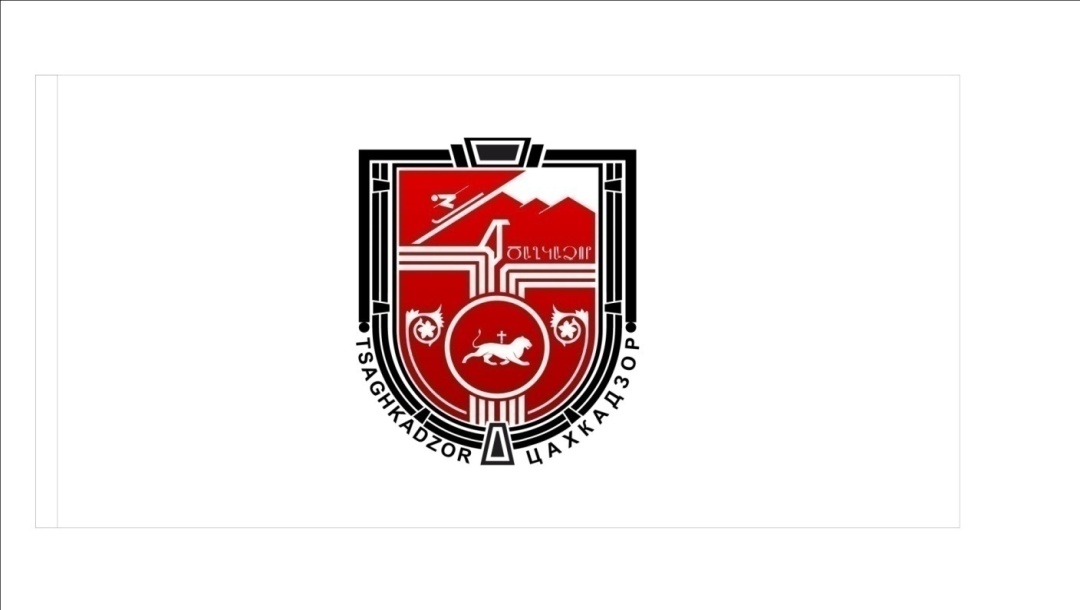 ԾԱՂԿԱՁՈՐ ՀԱՄԱՅՆՔԻ 2017-2021 ԹՎԱԿԱՆՆԵՐԻԶԱՐԳԱՑՄԱՆ ԾՐԱԳԻՐԿազմել է ՝ համայնքի ղեկավար Ա.Լ. ՀարությունյանՀաստատվել է համայնքի ավագանու 2016 թվականի  դեկտեմբերի 09-ի  թիվ  93-Ն   որոշմամբԾԱՂԿԱՁՈՐ2016Թ.ՆերածությունՀամայնքի զարգացման ծրագիրը համայնքի սոցիալ-տնտեսական իրավիճակի համալիր վերլուծության և առկա հիմնախնդիրների բացահայտման, ֆինանսական, տնտեսական, բնական և մարդկային ռեսուրսների գնահատման արդյունքում նպատակային զարգացման տեսանկյունից ձեռնարկվելիք քայլերի ամբողջությունն արտահայտող փաստաթուղթ է, որը ենթադրում է համայնքի հիմնախնդիրների արդյունավետ լուծում և համայնքի տեսլականի իրականացում: Ներկայացվող ՀԶԾ-ն առաջիկա հինգ տարիների համար հանդիսանալու է Ծաղկաձոր համայնքի զարգացման հիմնական փաստաթղթերից մեկը: ՀԶԾ-ի բովանդակությունը պայմանավորված է ՀԶԾ-ի մշակմանը մասնակից կազմակերպությունների (ՀՈԱԿ, ՍՊԸ, Ա/Ձ, ԲԲԸ) աշխատանքային խմբերի (այսուհետ`ԿԱԽ-երի) կողմից կատարված աշխատանքով և առաջարկներով, համայնքի ռեսուրսային (մարդկային, գույքային, ֆինանսատնտեսական, տեխնիկական և այլ) հնարավորություններով,  համայնքային ծրագրերի իրականացման և ծառայությունների մատուցման համար անհրաժեշտ ֆինանսական միջոցների և ենթակառուցվածքների առկայությամբ:  ՀԶԾ-ում հնարավորինս հաշվի են առնվել համայնքում հանրային ծառայությունների մատչելիության և հասանելիության, նոր ծառայությունների մատուցման և դրանցով պայմանավորված լրացուցիչ ծախսեր առաջանալու խնդիրները: ՀԶԾ-ն մշակելիս որպես կողմնորոշող ուղղվածությունն դիտարկվել է համայնքը զարգացնելու, համայնքի տարածքում տնտեսական գործունեության խրախուսման առկա հնարավորությունները, տնտեսության տարբեր ճյուղերի զարգացման (հատկապես՝ գյուղատնտեսության, փոքր և միջին բիզնեսի, տուրիզմի և այլնի) հնարավորությունները և դրանց արդյունավետ կառավարման իրականացումը: ՀԶԾ-ն մշակվել է մասնակցային եղանակով՝ հաշվի առնելով համայնքի շահագրգիռ բոլոր կողմերի առաջարկությունները: Հարցումների միջոցով վեր են հանվել  համայնքի բնակիչներին, համայնքի տարածքում գործող պետական և մասնավոր կազմակերպություններին հուզող խնդիրները, դրանք գնահատվել են ԿԱԽ-երի կողմից և դասակարգվել ըստ առաջնահերթության:ՀԶԾ-ն ներառում է նաև Ծաղկաձոր համայնքի ղեկավարի և ավագանու անդամների նախընտրական ծրագրերի դրույթները: Այն Ծաղկաձոր համայնքի ներդաշնակ և համաչափ զարգացման, Ծաղկաձորի բնակիչների բարեկեցության ապահովման համար առաջիկա հինգ տարիներին ընդունված ծրագիր է:Համայնքի ղեկավարին կից ՀԶԾ-ի և տարեկան բյուջեի կառավարման խորհրդակցական մարմինը փաստաթուղթը մշակելիս, հատուկ ուշադրություն է դարձրել որպեսզի այն հնարավորինս համահունչ լինի ներկայումս գործողության մեջ դրված ՀՀ ռազմավարական, մարզային և տարածաշրջանային զարգացման ծրագրերին՝ ակնկալելով ՀՀ պետական կառավարման  մարմինների, քաղաքացիական հասարակության և մասնավոր հատվածի կազմակերպությունների հետ լիակատար փոխըմբռնում ՀԶԾ-ում ներկայացված խնդիրների առնչությամբ և արդյունավետ համագործակցություն դրանց լուծման գործում:ՀԶԾ_ ում ներառվում են համայնքի բոլոր պարտադիր խնդիրները և դրանց լուծման նպատակով նախատեսվող միջոցառումները: Միջոցառումները հստակ նկարագրված են, իսկ նախատեսված արդյունքները՝ չափելի: Դրանց իրականացումը պետք է շարունակաբար մոնիթորինգի ենթարկվի, որպեսզի սահմանված թիրախներից շեղումների դեպքում հնարավոր լինի քայլեր ձեռնարկել միջոցառումներ պլանավորված հուն վերադրաձնելու նպատակով: ՀԶԾ շրջանակներում իրականացված յուրաքանչյուր միջոցառում պարերաբար գնահատման կենթարկվի, որպեսզի բացահայտվեն թիրախային արդյունքներից հնարավոր շեղումների պատճառները, մշակվեն միջոցառումների իրականացման ավելի արդյունավետ իրականացման այլընտրանքային տարբերակներ և հետագայի համար դասեր քաղվեն: Համայնքի զարգացման ծրագրում պարտադիր կարգով ներառվում են.1) համայնքի տարածական զարգացումը սահմանող` քաղաքաշինական ծրագրային փաստաթղթերի մշակման կամ դրանց փոփոխման (լրացման) մասին դրույթներ.2) շրջակա միջավայրի պահպանմանն ուղղված նախատեսվող միջոցառումներ.3) համայնքում գործարար միջավայրի բարելավմանն ուղղված միջոցառումներ.4) աղետների ռիսկերի կառավարման հիմնական մոտեցումներ.5) համայնքի կոմունալ ենթակառուցվածքների զարգացմանն ուղղված միջոցառումներ6) համայնքը միջազգային չափանիշներին համապատասխան զբոսաշրջության կենտրոն դարձնելուն ուղղված միջոցառումներ:Համայնքի ղեկավարի որջույնի խոսքՀԱՄԱՅՆՔԻ ՂԵԿԱՎԱՐԻ ՈՂՋՈՒՅՆԻ ԽՈՍՔՀԱՄԱՅՆՔԻ ՏԵՍԼԱԿԱՆԸՆերկայումս համայնքի հիմնախնդիրներն են հանդիսանում՝Համայնքն ունի մեկ նախադպրոցական հաստատություն, որի հզորությունը նախատեսված է 90 երեխաների համար, սակայն ներկա դրությամբ մսուր մանկապարտեզ են հաճախում շուրջ 75  երեխա, բաղկացած  է   3 խմբից, որոնց սպասարկում են 22 աշխատողներ: Մանկապարտեզի շենքը  այս  տարի   ենթարկվել  է  վերանորոգման,  գտնվում  է  բարվոք  վիճակում Սակայն  մենք  այստեղ  դեռ  անելիք  ունենք,  անհրաժեշտ  է  բարեկարգել  մանկապարտեզի  բակը  և  կառոցել  խաղահրապարակներ:Համայնքը սպորտի բնագավառում հանրապետությունում զբաղեցնում է առաջատար տեղերից մեկը  հատկապես  լեռնադահուկային  սպորտի  բնագավառում:  Համայնքի երիտասարդներն այս  մարզաձևից    աչքի են ընկնում  հանրապետական  և  միջազգային  մրցումներում:  Քաղաքում  գործում  է  լեռնադահուկային  մանկապատանեական  դպրոցը,  որտեղ  մարզվում  են քաղաքի  աշակերտների  գրեթե  90  տոկոսը:  Քաղաքում  գործում  ե  նաև   շախմատի  ակադեմիայի  մեկ  դասարան: Սակայն  սա  բավարար  չէ, անհրաժեշտ  է  զարկ  տալ  նաև  մյուս  սպորտաձևեի  զարգացմանը  քաղաքում՝ լող, ֆուտբոլ, թենիս, վալեյբոլ և այլն:Քաղաքում  առաջընթաց  տեմպերով  զարգանում  է  տուրիզմի  ոլորտը,  հյուրանոցների,  հանգստյան  տների  և  հյուրատների  թիվն  արդեն   հասնում  է  50-ից: Գործում է  ճկուն  գնային  համակարգ,  որը  հնարավորություն  է  տալիս  զգալիորեն  ավելացնել  հանգստացողների  քանակը,  սակայն  այս  բնագավառում  ևս  անելիքներ  դեռևս  շատ  կան:Համայնքում   աշխատում է 17 համարի երթուղայինը, որը  իրականացնում    է    բնակչության սպասարկում մարզկենտրոնի   հետ: Ինչպես նաև գործում է ներհամայնքային տրանսպորտ, որը ապահովում է քաղաքի կենտրոնական մասի և Գլխավոր մարզահամալիրի տարածքի միջև կապը և նախատեսվում  այն դարձնել ավելի հաճախակի: Ուսանողների սպասարկման համար անհրաժեշտ է գոնե ևս մեկ երթուղային, որը կուղևորվի դեպի մայրաքաղաքի կենտրոնական մաս:Ներկայումս ներհամայնքային ճանապարհները վերանորոգված են  և  գտնվում  են  բարվոք  վիճակում:  Համայնքի փողոցները ամբողջովին անվանակոչված են և համարակալված անհրաժեշտ ցուցանակներով: Համայնքում աղբահանության գործընթացն իրականացվում է  ամեն  օր  համյնքային տրանսպորտի միջոցով, սակայն  ժամանակն է ձեռք  բերել նոր   աղբափոխադրիչ տրանսպորտ և ձյունամաքրիչ մեքենաներ: Համայնքում  վերջերս  կառուցվեց    խմելու  ջրի նոր` 1000խմ տարողությամբ ջրամբար, փոխարինվեց  մոտ  3կմ    խմելու  ջրի  խողովակներ, քաղաքին  ջուրը մատակարարվում  է օրեկան  18-ժամյա  ռեժիմով:   Սակայն  կան  խնդիրներ  ջրահեռացման   համակարգի ոլորտում  և մոտակա տարիներին չվերանորոգելու արդյունքում համայնքը կկանգնի բարդ խնդիրների  առջև:Կարիք կա էլ ավելի բարելավելու համակարգը և ջրամատակարարումը հասցնելու շուրջօրյա համակարգի: Ներկայումս  Ծաղկաձորի  Մանկական  արվեստի դպրոցը գործում է մանկապարտեզի  շենքում, քանի որ  դպրոցը  շենք  չունի: Այն  այս  տարի  հիմնովին  վերանորոգվել  է: Դպրոցում  սովորում  են  101  աշակերտներ, բաղկացած  է   7 բաժիններից:  Դպրոցի  աշակերտները  կանոնավոր  մասնակցում  են  հանրապետական  փառատոների  և  արժանանում  դափնեկրի  կոչումների:  Դպրոցի  աշխատակազմը  բաղկացած  է 15 աշխատողներից:Սակայն  չպետք է  բավարարվել  ձեռքբերումներով  և  և  անհրաժեշտ  է  մտածել առանձին  արվեստի  դպրոցի  շենք  ունենալու  մասին  և  բարելավել  աշխատանքները: Առանձին շենք ունենալու պայմաններում կավելացվեն նաև բաժինները և աշակերտների քանակը:Համայնքի կարևոր հիմնախնդիրներից են հանդիսանում  փողոցային լուսավորության և ասֆալտապատման աշխատանքները:  Առաջիկայում  ևս  կիրականացվեն  աշխատանքներ  փողոցների  ասֆալտապատման, մայթերի  բարեկարգման  և  լուսավորության  ցանցի  ընդլայնման  ուղղությամբ: Անհրաժեշտ  է տանել  աշխատանքներ  քաղաքն  ապահովելու  որակյալ  հոսանքով,  ապահովելու թանկարժեք  կենցաղային  տեխնիկայի  անվտանգ   աշխատանքը: Բացի  այդ  հոսանքի  մալուխները   անցկացնել ստորգետնյա:Համայնքի բնակչության, ինչպես նաև  հյուրերի և զբոսաշրջիկների   համար    շատ կարևոր հիմնախնդիր է   մնում    համայնքում   հանգստի  և  ժամանցի   կենտրոնի, զբոսայգիների, էկոարահետների,արագագնացների և ձյունագնացների համար նախատեսված արահետների  կառուցումը, որը կհանգեցնի նաև նոր աշխատատեղերի ավելացմանը:Վերը նշված խնդիրները որպես ծրագրեր մշակելու և գնահատելու համար իրականացվել են դրանց քննարկում համայնքի տարածքում գործող պետական, համայնքային և մասնավոր կազմակերպությունների աշխատանքային խմբերի հետ և դասակարգվել ըստ առաջնահերթության: Վերհանված հիմնախնդիրների հիման վրա, ելնելով «Տեղական ինքնակառավարման մասին» ՀՀ օրենքի պահանջներից, կազմակերպվել են հանրային քննարկումներ, ինչպես նաև համայնքի ղեկավարը` համայնքի աշխատակազմի և համայնքի ղեկավարին կից գործող խորհրդակցական մարմնի (ԽՄ) հետ միասին մշակել է համայնքի 2017-2021թթ. ՀԶԾ-ն, որը պետք է քննարկվի և հաստատվի  համայնքի ավագանու կողմից՝ նորընտիր համայնքի ղեկավարի պաշտոնավարելու օրվանից եռամսյա ժամկետում և դրվի  գործողության մեջ: ՀԶԾ կառուցվածքըՀԶԾ-ն բաղկացած է 4 գլխից՝Համայնքի իրավիճակի նկարագրություն,Նպատակների սահմանում և գործողություններրի պլանավարում,ՀԶԾ ֆինանսավորում,ՀԶԾ մոնիթորինգ:ԳԼՈՒԽ 1 ՀԱՄԱՅՆՔԻ ԻՐԱՎԻՃԱԿԻ ՆԿԱՐԱԳՐՈՒԹՅՈՒՆ 1.1 Համայնքի ընդհանուր նկարագրությունը, պատմական ակնարկ           Ծաղկաձոր  քաղաքը  գտնվում  է  Հայաստանի  Հանրապետության  Կոտայքի  մարզում,  Հրազդան  մարզկենտրոնից  8կմ   հյուսիս-  արևմուտք,   մայրաքաղաք  Երևանից  հեռավորությունը  կազմում  է  50կմ,  բնակչությունը  մոտ  1550  մարդ: Քաղաքը  գտնվում  է   Ծաղկունյաց  լեռնաշղթայի  հարավ  արևելյան  լանջին,  միջին  բարձրությունը  ծովի  մակերևույթից  կազմում  է  1850մ:  Կլիման   բարեխառն  է,  օդը   առողջարար  և  մեղմ:   Տարեկան  տեղումների  քանակը  կազմում  է  600- 800 մմ,  իսկ  տարեկան  միջին  ջերմաստիճանը  ձմռանը  - 6c,  ամռանը` +22 c: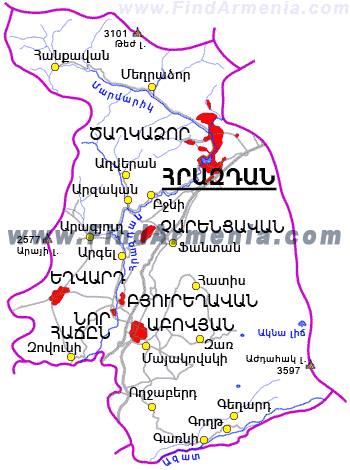     Քաղաքի  տարածքը  մարդու  կողմից  բնակեցվել   է դեռևս  Ք.ա. 3-րդ  հազարամյակում:  Վաղ  միջնադարում այն   Մեծ  Հայքի  Այրարատ  նահանգի  Վարաժնունիք   գավառի  նշանավոր  բնակավայրերից  մեկն  է  եղել:   Հնում   այն  կոչվել  է   Ծաղկունյաց  ձոր,  Կեչառույք,  Կեչառիս, իսկ   1957թվականին`Ծաղկաձոր:        995 – 1003 թվականներին  Գրիգոր   Ապիրատ   Մագիստրոսը   կառուցում  է  Սբ.  Գրիգոր   Լուսավորիչ    եկեղեցին,   հիմք  դնելով   Կեչառիսի  վանական   համալիրին,   որն  էլ  հետագայում   վերածվում  է  միջնադարյան  Հայաստանի    հոգևոր  և  կրթա – մշակութային   նշանավոր  կենտրոնի:  Երկար  ժամանակ այն գտնվել է  Երևանի    խանության կազմում, իսկ  Թուրքմենչայի  պայմանագրով  միացվում  է  ռուսական  կայսրությանը և  այս  ժամանակից   Ծաղկաձորը  վերածվում  է  ամառանոցային   նահանգական  կենտրոնի:      Խորհրդային  տարիներին   Ծաղկաձորը   պահպանեց  և  զարգացրեց   ամառանոցային  քաղաքի  իր  ավանդույթները:  Այստեղ  կառուցվեցին  երկու  տասնյակի  չափ  պիոներական  ճամբարներ,  մեկ  տասնյակի  հասնող  հանգստյան  տներ,  որտեղ  իրենց  հանգիստն  էին   անցկացնում  հազարավոր  մարդիկ   մեր    և  միության  տարբեր  հանրապետություններից:  Այստեղ  կազմակերպվում  էին  միջազգային  գիտաժողովներ   և  խորհրդակցություններ  և  այլն:     1957 թվականին բնակավայրը ստացավ քաղաքատիպ ավանի կարգավիճակ:     1966–1967 թթ.   այստեղ  կառուցվեց   ԽՍՀՄ   Գլխավոր  մարզահամալիրը,  որը  Ծաղկաձորին  բերեց  համամիութենական  և  միջազգային  ճանաչում,  որտեղ  իրենց  մարզումներն  էին  անցկացնում   աշխարհի  ուժեղագույն  մարզիկները:      1969 –1971 թվականներին  Թեղենիս  լեռան  լանջին  կառուցվեց   բազկաթոռային  ճոպանուղին,  որը  Ծաղկաձորը  դարձրեց  հրապուրիչ  նաև  ձմռան  ամիսներին: 2003-2007թթ. այն վերակառուցվել է,  երեք  գործող  սահուղիներին  ավելացել  են  ևս  երկուսը, նրանց  ընդհանուր  երկարությունը  հասցնելով 30կմ: Այն այսօր համապատասխանում է արդի միջազգային չափանիշներին:   1984թ.  Ծաղկաձորը  ստացավ  քաղաքի  կարգավիճակ  և  մինչև  ԽՍՀՄ  փլզումը  քաղաքը  շարունակում  էր  մնալ  միության  զբոսաշրջության և  սպորտի  կարևորագույն  կենտրոններից  մեկը:       Խորհրդային  Միության  փլուզումով   ծանր  ու  դժվարին  օրեր   ապրեց  նաև  Ծաղկաձորը:  Սակայն  այդ  օրերն  այսօր  մնացել  են  ետևում:   Վերջին  տարիներին  քաղաքում  վերակառուցվեցին ու կառուցվեցին մոտ 43   ժամանակակից  հանգստյան  տներ և հյուրանոցներ, 6  հյուրատներ,  արդիականացվեցին  նաև   սպասարկման   ոլորտի  ենթակառուցվածքները: Եվ  քաղաքը վերստին  ձեռք  է  բերել  հանրապետության  զբոսաշրջության  կարևոր  կենտրոններից  մեկի  համբավն  ու  հեղինակությունը: Այստեղ  իրենց  հանգիստն  են  անցկացնում  հազարավոր  զբոսաշրջիկներ  աշխարհի  տարբեր  երկրներից, միաժամանակ,  այստեղ, ինչպես  նախկինում, անց  են  կացվում բարձր մակարդակի  գիտաժողովներ, տնտեսական  համաժողովներ  և  զանազան  հավաքներ:  Վերջին  տարիներին  քաղաքում  պարբերաբար  անցկացվում են << Բազե>  երիտասարդական համահայկական հավաքները և ամառային  ու  ձմեռային  սպորտային  համահայկական  խաղերը:   Քաղաքը իր մեղմ կլիմայով  և ձյունառատ ձմեռով հանդիսանում է այն եզակի բնակավայրերից, որը  գրավիչ է տարվա բոլոր եղանակներին: ԺՈՂՈՎՐԴԱԳՐՈՒԹՅՈՒՆՀամայնքի բնակչությունը 01.01.2016 թվականի դրությամբ կազմում է  մոտ 1540 մարդ: Ազգային առումով այն գրեթե միատարր է (հայեր՝ 95.2 %, եզդիներ՝ 3.2%, ռուսներ՝ 1.0%, այլ ազգերի ներկայացուցիչներ՝ 0.6%) :Բնակչության ընդհանուր թվում կանայք կազմում են 48.0%, տղամարդիկ՝ 52.0%:    Քաղաքի տնային տնտեսությունները բաղկացած են 583 ընտանիքից: Միջին հաշվով  1 տնային տնտեսությունը կազմված է 3 մարդուց : Բնակչության կազմը ըստ տարիքային խմբերի ունի հետևյալ տեսքը՝ մինչև 18 տարեկան-252 մարդ -16.4%,18-45 տարեկան- 784 մարդ- 50,9%,45-63 տարեկան- 383 մարդ-24.9%, 63 տարեկան և ավելի- 121- 7,8 %:  Սեռատարիքային սանդղակի վերլուծությունը ցույց է տալիս, որ կանայք ավելի երկարակյաց են,  քան տղամարդիկ: Այսպես՝ 63 և ավել տարիք ունեցող  բնակիչների մեջ կանայք կազմում են 61.3%, իսկ տղամարդիկ՝ 38.7%:  Կյանքի միջին տևողությունը քաղաքում  փաստացի կազմում է 75-78 տարեկան: 1.2. Համայնքի սոցիալ-տնտեսական իրավիճակ1.2.1  Համայնքի ընդհանուր տարեկան բյուջեն,  սեփական եկամուտների բաժինը(%)Ծաղկաձորի քաղաքային համայնքի ավագանու  2016 թվականի դեկտեմբերի 10-ի N 82-Ն որոշմամբ հաստատված 2016 թվականի բյուջեն եկամտային մասով կազմել է  143489.3 հազար դրամ, ծախսերի գծով՝ 254679.5  հազար դրամ, իսկ դեֆիցիտի գծով՝ 111190.2  հազար դրամ:  Ծաղկաձորի քաղաքային համայնքի ավագանու  2016 թվականի հունվարի 12-ի թիվ 04-Ն որոշմամբ 2016 թվականի բյուջեն (ճշտված բյուջե) եկամտային մասով փոփոխվել է 143989.3 հազար դրամ, ծախսերի գծով՝ 252767.2 հազար դրամ, իսկ դեֆիցիտի գծով՝ 110777.9  հազար դրամ: 2016թվականի բյուջեի  եկամուտների մեջ համայնքի սեփական եկամուտների բաժինը կազմում է   92.3 %՝  132951.4 հազար դրամ: 
1.2.2 Ծառայությունների ոլորտ և ձեռնարկություններՀամայնքի տարածքում գործում են մոտ 43 հյուրանոցներ և 6 հյուրատուն, 1 կապի հանգույց, 1 Հայջրմուղկոյուղու սպասարկման գրասենյակ:Շինարարական ոլորտում զբաղվածների թիվը շուրջ 21 է:Առևտրի ոլորտում զբաղվածների թիվը կազմում է շուրջ 82, իսկ սպասարկման ոլորտում՝  394 մարդ: Հաշվի առնելով նաև այլ ոլորտների պետական և համայնքային կազմակերպությունների աշխատակազմերը զբաղվածների թիվը համայնքում կազմում է շուրջ  205  մարդ:1.2.3 ՀԱՄԱՅՆՔԻ  ՍԵՓԱԿԱՆՈՒԹՅՈՒՆ ՀԱՄԱՐՎՈՂ ԳՈՒՅՔԻ ՖԻԶԻԿԱԿԱՆ ՎԻՃԱԿԸ   Ծաղկաձոր համայնքի  սեփականություն հանդիսացող գույքի ցանկը սահմանված է ՀՀ Կառավարության 31.03.1997 թվականի թիվ 51 որոշմամբ (Հավելված 2 ):  Համայնքի սեփականություն համարվող գույքի ֆիզիկական վիճակը բնութագրվում է որպես բավարար, ընդ որում աղյուսակ 1-ում առկա ենթակառուցվածքները ենթակա են վերանորոգման: Դրանց կապիտալ նորոգման, փոխարինման, ինչպես  նաև նոր  ենթակառուցվածքների կառուցման անհրաժեշտությունը ներկայացված է աղյուսակում:Աղյուսակ 2 1.2.4 ԲՆԱԿԵԼԻ ԵՎ ՈՉ ԲՆԱԿԵԼԻ  ՏԱՐԱԾՔՆԵՐԻ ՍՊԱՍԱՐԿՈՒՄ  Համայնքն ունի 7 բազմաբնակարան բնակելի շենք՝ 166 բնակարաններով՝  կառուցված 1970-1981 թվականներին և  517 առանձնատուն: Բազմաբնակարան շենքերը (5-ը՝ 5 հարկանի, 2-ը երկհարկանի ) բոլորը քարից են, թեք տանիքներով: 2013 թվականին համայնքապետարանի միջոցներով վերանորոգվել են շենքերի մի մասի տանիքները: Մինչև 2017 թվականը նախատեսվում է հետևյալ աշխատանքները՝Մնացած շենքերի տանիքների վերանորոգում, բակերի և մուտքերի լուսավորում, գոյություն ունեցող խաղահրապարակների բարեկարգում և նորերի կառուցում:Բազմաբնակարան շենքերի ընդհանուր բնակելի մակերեսը  կազմում է  16358 քմ: Բազմաբնակարան շենքերի սպասարկումը իրականացվում է «Ծաղկաձոր կոմունալ տնտեսություն» ՀՈԱԿ-ի կողմից: Համայնքում կան  517 առանձնատներ, որոնցից 47-ը կիսակառույցեն: Համայնքի վարչական տարածքում առկա է շուրջ 184 ավտոտնակ: Ավտոտնակների ընդհանուր մակերեսը կազմում է 4638 քմ:1.2.5 ՀՈՂՕԳՏԱԳՈՐԾՈՒՄՀՀ  քաղաքացիներին պատկանող հողեր՝  224.33հա,ՀՀ իրավաբանական անձանց պատկանող հողեր՝ 755.33հա,Համայնքային պատկանելիության հողերը՝ 201.59հա, Պետական հողեր՝ 431.11հա:Հողային ֆոնդի բաշխումը ըստ նպատակային նշանակության և հողատեսքերիՀամայնքի վարչական տարածքը կազմում է  1618.29հա, Բնակարանային ֆոնդը` 162.71հա, Արտադրական նշանակության հողեր` 5.63հա, Գյուղատնտեսական նշանակության հողեր` 59.16հա, Գերատեսչական հիմնարկների զբաղեցրած հողեր` 0.79հա, Հանգստի գոտիներ` 1014.54հա, Անտառային գոտի` 366.96հա, Ջրային ֆոնդեր` 8.5հա: 1.2.6  ԶԲՈՍԱՇՐՋԱՅԻՆ  ՀԵՏԱՔՐՔՐՈՒԹՅՈՒՆ  ՆԵՐԿԱՅԱՑՆՈՂ   ԲՆԱԿԱՆ, ՊԱՏՄԱԿԱՆ ԵՎ ՄՇԱԿՈՒԹԱՅԻՆ ՀՈՒՇԱՐՁԱՆՆԵՐՀամայնքում հիմնականում  զարգանում է զբոսաշրջությունը, առևտրի և սպասարկման ոլորտ, հյուրանոցային համալիրների գործունեությունը, ինչպես նաև այլ  ձեռնակիրական գործունեություն:Քաղաքում  գործում  է  Օրբելի  եղբայրների   տուն – թանգարանը,մանկական արվեստի դպրոցը, քաղաքային գրադարանը, շախմատի ակադեմիան, մարզադպրոցը, Գլխավոր մարզահամալիրը:   Օրբելի  եղբայրների   տուն – թանգարանը  վերանորոգվել  է  2010թ. գտնվում  է  լավ  վիճակում  և  իրականացնում  է  բազմաթիվ  միջազգային,  հանրապետական  և  մարզային   ծրագրեր, ծավալում է նաև հրատարակչական գործունեություն:       1969 –1971 թվականներին  Թեղենիս  լեռան  լանջին  կառուցվեց   բազկաթոռային  ճոպանուղին,  որը  Ծաղկաձորը  դարձրեց  հրապուրիչ  նաև  ձմռան  ամիսներին: Այսօր այն վերակառուցվել է և համապատասխանում է արդի միջազգային չափանիշներին: Նախկին 3 կայանների  փոխարեն այժմ գործում է 5 -ը:Համայնքում է գտնվում է Կեչառիս վանական համալիրը, որը կառուցվել է 995 – 1003 թվականներին  Գրիգոր   Ապիրատ   Մագիստրոսի կողմից:   Ծաղկաձոր  քաղաքն  այսօր  ակտիվորեն  զարգանում  է,  սակայն  դուրս  է  մնում  ժամանակակից  մշակույթի  զարգացման  շրջանակներից  և  դրա  պատճառը  հանգստի և ժամանցի կենտրոնի   բացակայությունն  է,  որն  այնքան  անհրաժեշտ  է  քաղաքի  ազգաբնակչության,  հազարավոր  զբոսաշրջիկների   մշակութային   կյանքը   և   հանգիստը   արդյունավետ կազմակերպելու  համար:Քաղաքի մշակութային  և ազատ ժամանցի կազմակերպման գործում կարևոր տեղ կզբաղեցնի քաղաքային զբոսայգին, որի կառուցման աշխատանքներն արդեն ավարտվել են:Քաղաքային հանգստի գոտիներից են «Ծաղկունյաց» հրապարակը, 1 մանկական խաղահրապարակը: Առաջիկայում նախատեսվում է  կառուցել ևս մեկ  քաղաքային հանգստի գոտի քաղաքի հյուսիս արևելյան մասում և 2 մանկական խաղահրապարակ:ՏՐԱՆՍՊՈՐՏ ,  ՃԱՆԱՊԱՐՀԱՅԻՆ  ՏՆՏԵՍՈՒԹՅՈՒՆՀամայնքային փողոցների և ճանապարհների երկարությունը կազմում է 25.950 կմ, մոտ 190 հազ. քմ ընդհանուր մակերեսով, որոնց մի մասը՝ Կեչառիս փողոցը  այս տարի հիմնովին վերանորոգվել և բարեկարգվել է համայնքի միջոցներով և մարզպետարանի օգնությամբ: Գոյություն ունի համայնքի ենթակայության 4 կամուրջ, որոնք գտնվում են բարվոք վիճակում, ունեն վերանորոգման և բարեկարգման կարիք:Տրանսպորտի և հետիոտների կանոնավոր շարժը կազմակերպելու նպատակով տեղադրվել են այս տարի 20 ճանապարհային երթևեկության նշաններ: Երթևեկության անվտանգության նպատակով համայնքում իրականացվել է ճանապարհների գծանշում:Առկա է տրանսպորտային հաղորդակցություն մարզկենտրոնի և մայրաքաղաքի հետ:     1.2.8   ԿՐԹՈՒԹՅՈՒՆ  ՄՇԱԿՈՒՅԹ, ՍՊՈՐՏ, ԵՐԻՏԱՍԱՐԴՈՒԹՅԱՆ ՀԵՏ  ՏԱՐՎՈՂ ԱՇԽԱՏԱՆՔՆԵՐ Անհրաժեշտ  է  տանել  աշխատանքներ  քաղաքը  լեռնադահուկային   միջազգային   մրցումների  ճանաչված  կենտրոն  դարձնելու  ուղղությամբ:   Կարևոր տեղ է զբաղեցնում նաև երիտասարդության հետ տարվող աշխատանքները, համայնքում կարևորում են ՀԿ-ների ստեղծումը, որոնք կզբաղվեն երիտասարդների հետ առնչվող խնդիրներով: Կազմակերպվում են արշավներ, սպորտային մրցումներ և զանազան հանդիպումներ:  Նախատեսվում է համայնքում զարգացնել նաև այլ սպորտաձևեր` լող, ֆուտբոլ, թենիս, ըմբշամարտ և երիտասարդներին ներգրավել նաև այս սպորտաձևերում և հասնել մեծ հաղթանակների:    Քաղաքում    գործում  է  մեկ  միջնակարգ  դպրոց   134  աշակերտով: Դպրոցը  վերանորոգված է,  ունի  ջեռուցման  լոկալ  համակարգ:  Բարձրագույն  ուումնական   հաստատություններում  սովորում  են  35  ուսանողներ: Դպրոցը ջեռուցվում է, սակայն ունի դասասենյակների վերանորոգման և կահավորման, սանհանգույցների վերանորոգման,  ջեռուցման համակարգի բարելավման, բակային տարածքի և մարզադաշտի կառուցման խնդիրներ:   Գործում  է   <<Ծաղկաձորի  նախադպրոցական   ուսումնական   հաստատություն>> ՀՈԱԿ_ը,  որը    վերանորոգված  է,  գործում  է  ջեռուցման  լոկալ  համակարգը,  ունի   երեք   խումբ`  75  սաներով: Նախատեսվում է մանկապարտեզի բակային տարածքի և խաղահրապարակի  վերանորոգում:Մանկական   արվեստի  դպրոցը   ունի  102  սան,  որոնք   սովորում  են  7  բաժիններում:  Դպրոցը  տեղավորված է մանկապարտեզի շենքում, ապահովված է գույքով:Անհրաժեշտ է Արվեստի դպրոցի նոր շենքի կառուցում, որի պարագայում կավելանան բաժինները և սաների թիվը:   Քաղաքային  գրադարանը  գտնվում  է  առանձին  շենքում,  ունի  մոտ  15 000  կտոր  գրականություն,  սպասարկում  է  ինչպես  քաղաքի  ազգաբնակչությանը,  այնպես  էլ  հանգստացողներին:  Գտնվում  է  բարվոք  վիճակում,  ապահովված  է  ջեռուցման  լոկալ  համակարգով:   Քաղաքում   գործում  է  հանրապետության   Գլխավոր  մարզահամալիրը  և  լեռնադահուկային  մանկապատանեկան   հանրապետական   մարզադպրոցը, Հայաստանի   շախմատի  ակադեմիայի  մեկ  դասարան՝  15   աշակերտներով:     Սակայն,  այսօր  արդյունավետ  չեն  օգտագործվում  Գլխավոր  մարզահամալիրի  հնարավորությունները  քաղաքի   ազգաբնակչության  համար,  ուստի  անհրաժեշտ  են  իրականացնել  որոշակի  աշխատանքներ  այս  ուղղությամբ:    Լեռնադահուկային  մանկապատանեկան  մարզադպրոցում  ընդգրկված  են  քաղաքի   գրեթե  բոլոր  դպրոցահասակ  աշակերտները`   մոտ  140  հոգի:  Համայնքում  սպորտի  հետագա  զարգացմանը  աջակցելու  համար   անհրաԺեշտ  է է զարգացնել նաև այլ սպորտաձևեր` լող, ֆուտբոլ, թենիս, բասկետբոլ, ըմբշամարտ և երիտասարդներին ներգրավել նաև այս սպորտաձևերում և հասնել մեծ հաղթանակների :1.2.9  ԱՌՈՂՋԱՊԱՀՈՒԹՅՈՒՆ Քաղաքում    գործում  է «Ծաղկաձորի բուժամբուլատորիա» ՊՓԲԸ,  որն  ապահովված  է որոշակի սարքավորումներով  և  շտապ   օգնության  մեքենայով, ունի 7 աշխատակից, որից 1-ը բժիշկ է:     Սակայն   անհրաժեշտ  է  ընդարձակել  բուժսպասարկման  ոլորտը:  Այսօր  քաղաքի  ազգաբնակչության  համար  կարևոր  խնդիր  է  ատամնաբուժարանի   բացակայությունը և նոր բժշկական սարքավորումների ձեռք բերումը:Նախատեսվում է առաջիկա տարիների ընթացքում լուծել այդ խնդիրը, ունենալ 3 բժիշկներ` տարբեր մասնագետներ՝ թերապևտ, ատամնաբույժ, օրթոպեդ, որոնք կիրականացնեն առաջին անհրաժեշտ բուժօգնություն:  Համայնքի տարածքում գործում է 2 դեղատուն:1.2.10 ԶԲԱՂՎԱԾՈՒԹՅԱՆ ՄԱԿԱՐԴԱԿԸԱշխատունակ բնակչության թիվը կազմում է 1167 մարդ, որոնցից աշխատանքով ապահովված են 702 մարդ: Տարածքային զբաղվածության կենտրոնում գրանցված են 12 մարդ, որոնց գերակշիռ մասը կանայք են: Կենսաթոշակառուների թիվը համայնքում կազմում է 229 մարդ: Քաղաքում կան 41 հաշմանդամներ, որոնցից 2-ը անչափահասներ են: Հայրենական պատերազմի մասնակիցներ համայնքում չկան: Արցախի ազատամարտում զոհվածների ընտանիքների թիվը համայնքում 2-ն է, իսկ վիրավոր ազատամարտիկների թիվը՝ 2:  1. 2.11 ԱՐՏԱԿԱՐԳ ԻՐԱՎԻՃԱԿՆԵՐ ԵՎ ՔԱՂԱՔԱՑԻԱԿԱՆ ՊԱՇՏՊԱՆՈՒԹՅՈՒՆ  Արտակարգ իրավիճակների առաջացման դեպքում քաղաքացիական պաշտպանության կազմակերպումը, կառավարումը հանդիսանում է համայնքային իշխանության կողմից պարտադիր կատարվող գործառույթ: Համայնքային իշխանության ենթակառուցվածքների ներգրավմանը զուգահեռ, Քաղպաշտպանության շտաբի մեջ ներառված ծառայությունները ներկայացնում են համայնքային այլ պատկանելիության, մասնավոր հատվածի մի շարք կազմակերպություններ (կապի, տրանսպորտի, բժշկական, սանիտարա-հիգիենիկ ծառայությունների և այլ ոլորտներից), առանց որոնց անհնար է քաղպաշտպանության շտաբի ֆունկցիոնալ գործունեության արդյունավետ ապահովումը: Արտակարգ իրավիճակներում փրկարարական աշխատանքների իրականացան գործում բնակչության էվակուացման համար մշակված է պլան, համապատասխան որի,բնակելի, հասարակական շենքերի, մյուս շենքերի ու շինությունների համարնախատեսված է հարմարավետ մոտեցումներով աշխատանքների կատարման կոմունիկացիոն սխեմաներ: Բնակավայրերում եղած թաքստոցները հաշվառված են համայնքապետարանի կողմից: Անհրաժեշտություն կա թաքստոցները ավելացնել բնակչության թվին համապատասխան: Արտակարգ իրավիճակների նախարարության կողմից կազմակերպվող դասընթացներին  կշարունակվեն մասնակցությունը համայնքապետարանի պատասխանատու անձանց՝ գործնականում դրանց համար ոլորտային համապատասխան լուծումներ մշակելու նպատակով:    Կշարունակվեն մշակվել քաղաքացիական պաշտպանության պլանները՝ անցնելով դրանցում ներգրավված կառուցների՝ իրենց մասնակցության ձևաչափի վերաբերյալ իրազեկության ավելի բարձր մակարդակի:               1.3 ՀԱՄԱՅՆՔՈՒՄ  ԻՐԱԿԱՆԱՑՎՈՂ   ԾՐԱԳՐԵՐԱղյուսակ 3 . Զարգացման ծրագրում ընդգրկելու համար առաջարկվող կապիտալ ծրագրերի ցանկՀամայնքում իրականացվում է Կոշտ կենցաղային թափոնների ծրագիրը:Համայնքում մասնավոր ընկերությունների կողմից կառուցվում և նախատեսվում են հետագայում կառուցվել հյուրանոցային համալիրներ, ռեստորաններ, գինետուն, որոնք խթան կհանդիսանան համայնքում զբոսաշրջության զարգացման համար:1.4 ՀԱՄԱՅՆՔԻ ՖԻՆԱՆՍԱԿԱՆ ԻՐԱՎԻՃԱԿԻ ՆԿԱՐԱԳՐՈՒԹՅՈՒՆԸ ԵՎ ՖԻՆԱՆՍԱԿԱՆ ԿԱՆԽԱՏԵՍՈՒՄՆԵՐԸԱղյուսակ 4. Համայնքի 2015թ. բյուջեի մուտքերի ցուցանիշները և 2017-2021թթ բյուջեների մուտքերի կանխատեսումըԱղյուսակ 5. Համայնքի 2016թ. բյուջեի ծախսերը և 2017-2021թթ բյուջեների  ծախսերի ուղվածությունը    1.5. ԶԱՐԳԱՑՄԱՆ ԽՈՉԸՆԴՈՏՆԵՐ ԵՎ ԴԺՎԱՐՈՒԹՅՈՒՆՆԵՐՀամայնքի զարգացման համար խոչընդոտներ են հանդիսանում վարկատու և դոնոր կազմակերպությունների տեղական և միջազգային ներդրողների   պասիվ  մասնակցությունը:1.6 ՀԱՄԱՅՆՔԻ ՈՒԺԵՂ  ԵՎ  ԹՈՒՅԼ ԿՈՂՄԵՐԻ,  ՀՆԱՐԱՎՈՐՈՒԹՅՈՒՆՆԵՐԻ  ԵՎ ՍՊԱՌՆԱԼԻՔՆԵՐԻ  /ՈՒԹՀՍ/ ՎԵՐԼՈՒԾՈՒԹՅՈՒՆ1.6.1ՀԱՄԱՅՆՔԻ ՈՒԺԵՂ ԿՈՂՄԵՐԸ   Համայնքի աշխարհագրական դիրքը բարենպաստ է համայնքի զարգացման համար: Համայնքը գտնվում է Հրազդան  մարզկենտրոնից  8կմ   հյուսիս-  արևմուտք,   մայրաքաղաք  Երևանից  հեռավորությունը  կազմում  է  50կմ, Համայնքը հանդիսանում է զարգացող զբոսաշրջության կենտրոն:Հասանելի է  ֆիքսված հեռախոսակապը, ինտերնետը, բջջային կապը, մալուխային հեռուստատեսությունը, քաղաքի գրեթե բոլոր փողոցներում գործում է անվճար Wifi ,Համայնքապետարանի զարգացած տեղեկատվական համակարգի շնորհիվ առավելագույնս կազմակերպված է ազգաբնակչության սպասարկումը,Քաղաքի Տեղեկատվական կենտրոնի, ինչպես նաև տարբեր տեսանելի մասերում տեղադրված տեղեկատվական վահանակների, ինտերնետային կայքի և հանրային լսումների  կիրառմամբ տեղեկատվությունը ՏԻՄ-երի գործունեության վերաբերյալ լիովին հասանելի է և հրապարակային,Երիտասարդության շրջանում բարձր մակարդակի վրա է գտնվում բարձրագույն կրթություն ստանալը և լավագույն մասնագետներ դառնալը,Սանմաքրման և աղբահանության մակարդակը գտնվում է բարձր մակարդակի վրա, կոմունալ տնտեսությունը աշխատում է բավականաչափ արդյունավետ և հուսալի, Համայնքի գրեթե բոլոր փողոցները լուսավորված են,Համայնքը ամբողջությամբ գազաֆիկացված է:Բարձր մակարդակի վրա են գտնվում առևտրի և սպասարկման ոլորտը:    1.6.2  ՀԱՄԱՅՆՔԻ ԹՈՒՅԼ ԿՈՂՄԵՐԸՎերջին 25 տարիների ընթացքում համայնքում չեն իրականացվել բնակարանային շինարարության ծրագրեր, շատ երիտասարդ ընտանիքներ ունեն բնակարանի կարիք,Հնացել և դժվարությամբ են շահագործվում համայնքի առանձին փողոցների ջրահեռացման և ջրամատակարարման համակարգերը, վերանորոգման կարիք են զգում դիտահորերի մեծ մասը, նորմալ կենսակերպին խանգարում է սահմանափակ և միայն որոշակի ժամերին տրվող ջրամատակարարումը, չկան անձրևաջրերի հեռացման համակարգեր,Կապիտալ նորոգման և բարեկարգման կարիք են զգում առանձին փողոցների մայթերը և բնակելի շենքերի բակային տարածքները,Քաղաքում բացակայում են կենցաղսպասարկման ոլորտի օբյեկտները,Բաց է մնում երիտասարդների և մեծահասակների ազատ ժամանակի և ժամանցի կազմակերպման խնդիրները, Համայնքը չունի գյուղատնտեսական և ոչ գյուղատնտեսական նշանակության պահուստային հողեր,Համայնքում առկա է կոյուղու խնդիրը:Համայնքում զբոսաշրջիկների ամառային և ձմեռային ժամանցի կազմակերպման վայրերի, զբաղմունքի կենտրոնների բացակայությունը:Արվեստի դպրոցի շենքի բացակայությունը:1.6.3  ՀԱՄԱՅՆՔԻ ՀՆԱՐԱՎՈՐՈՒԹՅՈՒՆՆԵՐԸՀամայնքում առկա է որոշակի քանակությամբ ազատ աշխատուժ,Փաստաթղթաշրջանառության էլեկտրոնային համակարգի ներդրումը համայնքապետարանում արդյունավետ է դարձրել մարզպետարանի, նախարարությունների և մի շարք համայնքների հետ:Համայնքի մանկապարտեզը նախատեսված է շուրջ 90 երեխաների համար, սակայն հաճախում են 75 երեխաներ:Վերջին տարիներին համայնքի միջոցներով նորոգվել են Ծաղկաձորի միջնակարգ դպրոցը և  նախադպրոցական ուսումնական հաստատությունը,  ստեղծվել են նրանց գործունեության ապահովման համար համապատասխան պայմաններ,Հետևողական կերպով բարեկարգվել և գծանշվել են միջհամայնքային բոլոր ճանապարհները, անվտանգ երթևեկության համար ստեղծվել են բավարար պայմաններ, Բազմաբնակարանային բնակելի շենքերում իրականացվել են տանիքների և մուտքերի վերանորոգման, ջերմամեկուսացման աշխատանքներ,Լայնածավալ աշխատանքներ են իրականացվել փողոցների և բակային տարածքների լուսավորման համար,Հետևողական աշխատանքներ են տարվում չաշխատող բնակչությանը աշխատանքով ապահովելու և նոր աշխատավայրերի ստեղծման ուղղությամբ:Միջազգային կապը, համագործակցությունը այլ պետությունների քաղաքների հետ՝ համայնքում զբոսաշրջության զարգացման, զբոսաշրջիկների այցելությունների քանակը մեծացնելու  ուղղությամբ:ԳԼՈՒԽ 2  ՆՊԱՏԱԿՆԵՐԻ ՍԱՀՄԱՆՈՒՄ ԵՎ ԳՈՐԾՈՂՈՒԹՅՈՒՆՆԵՐԻ  ՎԵՐԼՈՒԾՈՒՄ 2.1 Համայնքի զարգացման տեսլական  Համայնքի տեսլականն է՝ Ծաղկաձոր համայնքը բարեկարգ ու մաքուր, բնակչության համար բավարար կենսապայմաններ ունեցող, էկոլոգիապես մաքուր, , փոքր և միջին ձեռնարկատիրությամբ, ինչպես նաև բնակչության զբաղվածությունն ապահովող զարգացող զբոսաշրջությամբ աչքի ընկնող համայնք է, որտեղ մատուցվում են բնակչության համար անհրաժեշտ հանրային բոլոր ծառայությունները՝ նախադպրոցական և արտադպրոցական կրություն և դաստիարակություն, մշակութային, սպորտային ծառայություններ և այլն: Ծրագրի   ընդունման  և  իրականացման   հիմնական  նպատակններն  են  քաղաքի  ազգաբնակչության   կյանքի  որակի  բարելավումը  և  Ծաղկաձորը  միջազգային  չափանիշներին   համապատասխան  զբոսաշրջային   կենտրոնի  վերածելը,  որը  կնպաստի`Քաղաքի  սոցիալ – տնտեսական   խնդիրների  լուծմանը  և  բարելավմանը, Լիովին  կլուծվի  քաղաքի  ազգաբնակչության  զբաղվածության   խնդիրը,Համայնքի սեփական եկամուտների աճ  արտահայտված  տոկոսներովՆերքին  և  միջազգային    զբոսարջության   զարգացմանը, ինչպես  ձմեռային,  այնպես  էլ   այլ  սպորտաձևերի  զարգացմանը, ինչի արդյունքում կգրանցվի բնակիչների թվի փոփոխություն /չպայմանավորված բնական աճով/Բնակչությանը մատուցվող ծառայությունների և սպասարկման մակարդակի և որակի բարձրացմանը, քաղաքի  կենցաղային  և  էկոլոգիական  խնդիրների  լուծմանը,Մշակութային   կյանքի  աշխուժացմանը, համայնքի բնակչության մշակութային կյանքի և աշխատանքից ազատ ժամերին հանգստի կազմակերպմանը:2.2 ՀԱՄԱՅՆՔԻ ԶԱՐԳԱՑՄԱՆ ԱՆՄԻՋԱԿԱՆ ՆՊԱՏԱԿՆԵՐԸՃանապարհների կապիտալ վերանորոգումՄայթերի կապիտալ վերանորոգումՔաղաքային զբոսայգու գլխավոր ճեմուղու հարակից տարածքում դիտակենտրոնի, թանգարանի, ամֆիթատրոնի, սահադաշտի  կառուցումԿանաչապատ տարածքների բարեկարգումՓողոցային լուսավուության վերանորոգում  LED լամպերով, դեկորատիվ լուսավորության  կառուցումՄանկապարտեզի  հարակից տարածքի բարեկարգումՀանգստի և ժամանցի կենտրոնի կառուցում2.2.1  ՏԱՐԱԾՔԱՅԻՆ ԶԱՐԳԱՑՈՒՄ, ՔԱՂԱՔԱՇԻՆՈՒԹՅՈՒՆ   Համայնքն ունի գլխավոր հատակագիծ՝ հաստատված ՀՀ կառավարության 2006 թվականի հունիսի 16-ի  927–Ն որոշումով: Սակայն նախատեսվում է նոր գլխավոր հատակագծի և քաղաքաշինական գոտիավորման նախագծի կազմում, քանի որ գոյություն ունեցող գլխավոր հատակագիծը չի ընդգրկում քաղաքի ամբողջ վարչատարածքային սահմանը և չի համապատասխանում քաղաքաշինական զարգացման ներկայիս պահանջներին, նախատեսվում է տարածքի ընդլայնում հարևան համայնքների տրածքներից , քանի որ դրանք առավելապես մոտ են գտնվում մեր համայնքի տարածքին: Այս փաստաթղթերով հիմնականում կսահմանվեն համայնքի քաղաքաշինական զարգացման առաջնահերթ միջնաժամկետ և հեռանկարային փուլերը: Համայնքի զարգացման քառամյա ծրագրի շրջանակներում՝ հաշվի առնելով համայնքի քաղաքաշինական առանձնահատկությունները, նախատեսվում է կազմել համայնքի քաղաքաշինական կանոնադրություն: Այս փաստաթղթերով հիմնականում կսահմանվեն համայնքի քաղաքաշինական զարգացման առաջնահերթ, միջնաժամկետ և հեռանկարային  փուլերը: Նախատեսվում է ստեղծել քաղաքաշինական կադաստր և իրականացնել նրա պատշաճ գործունեությունը քաղաքաշինական քարտեզի հետ մեկտեղ:    2015-16 թվականների ընթացքում կառուցապատողներին տրամադրվել են  18  ճարտարապետահատակագծային առաջադրանքներ: Նախատեսվում է  հետագա տարիներին ավելացնել դրանց քանակը: Համայնքի վարչական տարածքում ավարտին են մոտենում Ծաղկաձորի գլխավոր զբոսայգու կառուցման աշխատանքները, որում կընդգրկվեն Կեչառիս վանական համալիրի հարակից տարածքից մինչև Օլիմպիական փողոց ձգվող և ավելի քան 2 կմ եկարություն ունեցող ճեմուղին, ջրային տարածքներ շատրվաններով, մանկական խաղահրապարակներ, բացօթյա սրճարաններ և ամֆիթատրոն: Զբոսայգին կունենա ավտոկայանատեղի 2 փողոցների կողմից: Ինչպես նաև գործում է տեղեկատվական, որը զբոսաշրջիկներին տեղեկատվություն է տրամադրում քաղաքի տեսարժան վայրերի, պատմամշակութային հուշարձանների, հյուրանոցների, հանգստի գոտիներիև զվարճանքի վայրերի մասին:Նախատեսվում է կառուցել Հանգստի և ժամանցի կենտրոն, որը կներառի նաև մշակույթի կենտրոն, ամֆիթատրոն, սահադաշտ նշված տարածքում այլ զվարճանքի կենտրոններ (հրաձգարան, ձնագնացների, ամենագնացների վարձույթի կենտրոն,հեծանիվների համար առանձին ուղիներ):    Նախատեսվում է նաև քաղաքի փողոցների միանման կառուցապատման և դիզայնի շնորհիվ համայնքը դարձնել յուրովի:  2.2.2  Բնակելի և ոչ բնակելի ֆոնդերի շահագործում և նորոգումԲազմաբնակարան շենքերի հիմնախնդիրների լուծումն իրականացվում է քաղաքապետարանի հետ համագործակցությամբ: 2013-2016թթ. կատարվել են բազմաբնակարան շենքերի մուտքերի վերանորոգման աշխատանքներ: Կատարվել են ապակեպատման, մուտքի դռների տեղադրման, ներքին հարդարման աշխատանքներ, տանիքների վերանորոգման աշխատանքներ: Նշված աշխատանքները նախատեսվում է շարունակել նաև  2017-2021 թվականներին,կատարել շենքերի տանիքների վերանորոգման, բակերի և մուտքերի լուսավորության/LED լամպերով/, խաղահրապարակների բարեկարգման և նորերի կառուցման աշխատանքներ:    2.2.3  Աղբահանություն և փողոցների մաքրումՆախատեսվում է շարունակել ուշադրության կենտրոնում պահել աղբահանության և  փողոցների մաքրման աշխատանքները: Աշխատանքներն ավելի պատշաճ կատարելու համար 2017-2021թթ նախատեսվում է ավելացնել համապատասխան մեքենա սարքավորումների քանակը: 2.2.4  Կանաչ տարածքների խնամք և ոռոգումՀամայնքիի կանաչապատ տարածքներում  հրդեհներից պաշպանվածության և կանաչ գոտու չորացման կանխման նկատառումներով նախատեսվում է նոր ոռոգման ցանցի ներդրում: Այդ առումով  անհրաժեշտ է կառուցապատման  գործընթացով պայմանավորված որոշակի մասերի ապամոնտաժում, և նոր խողովակաշարի ավելացում: Կշարունակվեն պարբերաբար ծառաէտումները և սանմաքրումը: Կկատարվեն ծառատնկման կանաչապատման աշխատանքներ, և կվերականգնվի տարածքների իրական նշանակությունը որպես հանգստի գոտիներ:2.2.5 Ջրամատակարարում և ջրահեռացում  2016թ-ին 90%-ով լուծվել է ջրամատակարարման խնդիրը՝ հյուրանոցներին 24 ժամյա, մասնավոր սեկտորին 18 ժամյա ջրամատակարարմամբ: Սակայն քաղաքի որոշակի փողոցներում դեռևս խնդրահարույց է մնում ջրամատակարարման և ջրահեռացման համակարգերի խողովակաշարերի վիճակը: Խմելու ջրի մատակարարման համակարգի շարունակական բարեփոխման արդյունքում  ջրամատակարարումը նախատեսվում է դարձնել շուրջօրյա:   Ավելի լայն ծավալով կշարունակվեն հեղեղատար ցանցի աշխատանքները:  Ցանցը կատարելության հասցնելու համար անհրաժեշտ է դրա վերակառուցումը: 2017-2021 թվականներին սելավահավաք  ճաղավանդակների և կոլեկտորների դիտահորերի բետոնյա մասերը որոշ դեպքերում նախատեսվում է փոխարինել թուջե  ճաղերով և մտոցներով: Քաղաքի ողջ տարածքում կիրականացվեն  դիտահորերի բարձրացման աշխատանքներ: Փողոցների երթևեկելի մասերում և բակերի ասֆալտապատ մակերեսների ջրահավաք հատվածներում նախատեսվում է  նոր հեղեղատարների կառուցում և միակցում գլխավոր կոլեկտորին:Արտաքին լուսավորություն   Զգալի աշխատանք է կատարվել Ծաղկաձորի քաղաքային լուսավորության  համակարգում, որն իր մեջ ներառում է 458 կետ լուսատուներ, որից 100-ը կառուցվել է 2013-2015թթ.: Ծաղկաձորը Հայաստանի Հանրապետությունում առաջիններից էր, որ ներդրեց էներգոխնայող LED լուսատուներ՝ այս տարբերակը կիրառելով քաղաքի լուսավորության համակարգի 68%-ի պարագայում:  Այս ամենով հանդերձ պետք է նշենք նաև, որ քաղաքի նորակառույց Սարալանջի փողոցի 2750մ հատվածը (<<Ոսկու աշխարհ>> հյուրանոցային համալիրի խաչմերուկից մինչև Ծաղկաձորի մուտքը) դեռևս լուսավորված չէ: Նախատեսվում է ավարտին հասցնել այս տարածքների լուսավորությունը:   Այստեղ կարևորվում է նաև քաղաքային լուսավորության համակարգի արդիականացումը ստորգետնյա մալուխային համակարգով, որի համար անհրաժեշտ է կատարել մասնագիտական հետազոտություն և կազմել համապատասխան նախահաշիվ:Նախատեսվում է լուսավորել բոլոր հուշահամալիրների տարածքները:2.2.7  Թափառող կենդանիների վնասազերծման միջոցառումներՀստակ գրաֆիկով կշարունակվեն թափառող կենդանիների վնասազերծման  միջոցառումներն համայնքի տարածքում:          2.2.8 Տրանսպորտ , ճանապարհային տնտեսություն, բարեկարգումՀամայնքում ինչպես պետական միջոցներով, այնպես էլ համայնքի բյուջեի հնարավորություններով իրականացվել են ճանապարհաշինական և ասֆալտապատման մի շարք ծրագրեր, 2015-16թթ համայնքի ուժերով և Կոտայքի մարզպետարանի աջակցությամբ հիմնանորոգվել է Խ. Կեչառեցու փողոցը, իսկ մյուս փողոցներում կատարվել են փոսալցումներ: Սակայն այս հատվածում կան նաև հրատապություն ունեցող որոշակի հիմնախնդիրներ՝ քաղաք մտնող հանրապետական նշանակության 2500 մետրանոց ճանապարհի վրա առկա են բազմաթիվ սողանքներ: Կենտրոնական ճանապարհները երկար տարիներ չեն ենթարկվել կապիտալ վերանորոգման, բացառապես կատարվել են փոսային վերանորոգման աշխատանքներ ինչի արդյունքում գտնվում են ոչ բարվոք վիճակում: Քաղաք մուտքի  երկու զուգահեռ ճանապարհների հատման հատվածը, վատ տեսանելիության հետևանքով վթարավտանգ է: Անվտանգ երթևեկության կազմակերպման համար անհրաժեշտ է նշված հատվածում կատարել մասնագիտական հետազոտություն: 2017-2021 թվականներին  նախատեսվում է  շարունակել  ներհամայնքային ճանապարհների ասֆալտապատման աշխատանքներ: Նախատեսվում է կատարել մայթերի, բակային տարածքների վերանորոգման, երթևեկության հիմնական նշանների վերականգնման աշխատանքներ:Համյանքում գործում է ներհամայնքային տրանսպորտ, նախատեսվում է նրա երթևեկությունը դարձնել ավելի հաճախակի՝ համայնքի հեռավոր տարածքները իրար կապակցելու համար    2.2.9 ԿրթությունԱռաջնահերթ խնդիրներից է հանդիսանում կրթական որակի բարձրացումը՝ ոլորտը համալրելով նոր երիտասարդ կադրերով և տանել առավել նպատակասլաց և արդյունավետ աշխատանք:    2.2.10 ՄշակույթՄշակույթի բնագավառում ոլորտի առաջնահերթ խնդիրներից է համարվում հանգստի և ժամանցի  կենտրոնի, դիտակետ –թանգարանի  կառուցումը, Սուրբ Հարություն եկեղեցու հարակից տարածքի բարելավումը, որը կնպաստի քաղաքի ազգաբնակչության և զբոսաշրջիկների ազատ ժամանակի առավել բովանդակալից կազմակերպմանը: Այդ հատվածում առկա են տարածքներ մասնավոր բիզնես ծրագրերի համար:2.2.11 Ֆիզիկական կուլտուրա, սպորտ  Խթանել նոր մարզաձևերի տարածմանը քաղաքում, դրանց անհրաժեշտ բազաների ստեղծմանը:2.2.12  Աշխատանք եվ սոցիալական ապահովությունՀամայնքի փողոցներում, հասարակական վայրերում համայնքի  միջոցներով կառուցվել են 2013-2016 թվականներին նախատեսված հաշմանդամների տեղաշարժի համար թեք հարթակներ: 2017-2021թվականներին նախատեսվում է իրականացնել  հասարակական կազմակերպությունների հետ համագործակցությամբ համայնքում սոցիալական պլանավորման քաղաքական մշակում, կառուցվում են նոր հյուրանոցներ, հյուրատներ, ինչով պայմանավորված կլուծվի նաև զբաղվածության և սոցիալական ապահովության խնդիրը:Ընդհանուր բնույթի համայնքային ծառայություններ                        Տեղեկատվական կենտրոններ   Համայնքապետարանում տեղադրված վեբ-տեխնոլոգիաների վրա հիմնված   Համայնքային կառավարման տեղեկատվական համակարգը (ՀԿՏՀ) հնարավորություն է տալիս ավտոմատացնել և արագացնել Տեղական ինքնակառավարման մի շարք գործընթացներ, մասնավորապես՝ բյուջետավորումը և գործավարությունը:  Տեղեկատվական կենտրոնը բնակչությանը տրամադրում է տեղեկատվություն իրեն հուզող յուրաքանչյուր հարցի վերաբերյալ: Վարվում է զինապարտ քաղաքացիների հաշվառման գրանցամատյանը՝ տեղական զինկոմիսարիատի և ռեգիստրի հետ համագործակցությամբ:   Այս ամենը հնարավորություն է տալիս բնակչությանը առավել ակտիվորեն մասնակցել տեղական ինքնակառավարմանը, իսկ համայնքապետարանի գործունեությունը դառնում է ավելի թափանցիկ և հրապարակային:Զարգացման ծրագրեր և միջազգային համագործակցություն     Հաշվի առնելով Հայաստանի Հանրապետության և Էստոնիայի Հանրապետության միջև եղած բարեկամական հարաբերությունները՝ 2013թվականին ստորագրվել է պայմանագիր Էստոնիայի  Կուրեսաարե և Ծաղկաձոր քաղաքների միջև, նպատակ ունենալով զարգացնել երկու քաղաքների միջև հարաբերությունները՝ տեղական ինքնակառավարման, զբոսաշրջության, բնապահպանության, մշակույթի, կրթության, սպորտի, քաղաքը սպասարկող  ենթակառուցվածքների և այլ բնագավառներում:    2017-2021 թվականներին մեր կողմից կշարունակվի հետագա համագործակցությունը Կորեսաարե քաղաքի հետ, ինչպես նաև կփորձենք ձեռք բերել համագործակցություն այլ պետությունների հետ՝ վերը նշված բնագավառներում հարաբերություններ զարգացնելու համար:  Յուրաքանչյուր տարի համայնքապետարանը «Ծաղկաձորի հյուրանոցների միություն» ՀԿ-ի հետ կազմակերպում է  քաղաքի հյուրանոցների և զբոսաշրջության ոլորտի սուբյեկտների մասնակցությունը միջազգային ցուցահանդեսներին, որտեղ Ծաղկաձորը ամբողջությամբ ներկայացվում է որպես լեռնադահուկային կայան, որը նպաստում է քաղաքի միջազգային ճանաչմանը:Հանրային կապեր , լրատվությունՔաղաքի տարբեր վայրերում տեղադրված տեղեկատվական ցուցատախտակների վրա մշտապես կարտացոլվի համայնքապետարանի նորությունները, հայտարարությունները, ավագանու նիստերի արձանագրությունները:Համայնքի համար  կարևորագույն նշանակություն ունեցող հարցերի լուծման նպատակով անընդհատ կկազմակերպվեն  տարբեր ձևաչափի հանրային քննարկումներ: Կշարունակվի ապահովվել համայնքի վեբ-կայքի և ՀԿՏՀ-ի հասանելիությունը համացանցում, որը հնարավորություն կտա առցանց երկխոսության՝ համայնքապետարանի, ավագանու և քաղաքացիների միջև:Կշարունակվեն բնակչության հետ համայնքի ղեկավար անձանց անմիջական հանդիպումները, որը բնակչության լայն խավերին առավելագույնս կներգրավի հիմնախնդիրների բարձրացման և դրանց համարժեք լուծումներ տալու գործին:ՔԱՂԱՔԱՑԻՆԵՐԻ ԵՎ ՏՆՏԵՍՎԱՐՈՂ  ՍՈՒԲՅԵԿՏՆԵՐԻ  ԻՐԱՎՈՒՆՔՆԵՐԻ ՊԱՇՏՊԱՆՈՒԹՅՈՒՆՀամայնքի բնակիչների և տնտեսվարող սուբյեկտների իրավունքներն ու օրինական շահերը պաշտպանելու նպատակով  համայնքապետարանում շարունակվում են համայնքի ղեկավարի ընդունելության օրերը:	Համայնքապետարանի համապատասխան մասնագետները համայնքի քաղաքացիների և տնտեսվարող սուբյեկտների համար կկատարեն խորհրդատվական աշխատանք, կքննարկեն նրանց իրավունքների խախտումների վերաբերյալ գանգատներն ու դիմումները, կաջակցեն նրանց իրավունքների և օրինական շահերի պաշտպանությունը, նրանց համար կապահովվեն իրավահավասար պայմաններ: Կպահպանվեն համայնքապետարանի կողմից կնքվող պայմանագրերի, ավագանու և համայնքի ղեկավարների որոշումների օրինականության ապահովումը, անհրաժեշտության դեպքում համայնքի շահերը կներկայացվեն այլ անձանց հետ փոխհարաբերություններում, ինչպես նաև դրանք կպաշտպանվեն դատարանում:2.2.19  ԱՐՏԱԿԱՐԳ ԻՐԱՎԻՃԱԿՆԵՐ ԵՎ ՔԱՂԱՔԱՑԻԱԿԱՆ ՊԱՇՏՊԱՆՈՒԹՅՈՒՆ   Արտակարգ իրավիճակների նախարարության կողմից կազմակերպվող դասընթացներին  կշարունակվեն մասնակցությունը քաղաքապետարանի պատասխանատու անձանց՝ գործնականում դրանց համար ոլորտային համապատասխան լուծումներ մշակելու նպատակով:    Կշարունակվեն մշակվել քաղաքացիական պաշտպանության պլանները՝ անցնելով դրանցում ներգրավված կառուցների՝ իրենց մասնակցության ձևաչափի վերաբերյալ իրազեկության ավելի բարձր մակարդակի:ԳԼՈՒԽ 3  ՀԶԾ ֆինանսավորումԱղյուսակ 6. Զարգացման ծրագրում ընդգրկելու համար առաջարկվող կապիտալ ծրագրերի ցանկԸստ սահմանված չափորոշիչների ծրագրերը գնահատվել են առավելագույնը 10 բալանոց սանդղակով:  Գնահատականները ներկայացված են աղյուսակ 7-ում: Աղյուսակ 7. Կապիտալ ծրագրերի առաջնահերթությունների որոշումԾ Ր Ա Գ Ր Ի   Ա Ն Ձ Ն Ա Գ Ի Ր 1«ՃԱՆԱՊԱՐՀՆԵՐԻ ԿԱՊԻՏԱԼ ՎԵՐԱՆՈՐՈԳՈՒՄ»(Ծրագրի անվանում) Ծ Ր Ա Գ Ր Ի   Ա Ն Ձ Ն Ա Գ Ի Ր 2«ՄԱՅԹԵՐԻ ԿԱՊԻՏԱԼ ՎԵՐԱՆՈՐՈԳՈՒՄ»(Ծրագրի անվանում) Ծ Ր Ա Գ Ր Ի   Ա Ն Ձ Ն Ա Գ Ի Ր 3«ՔԱՂԱՔԱՅԻՆ ԶԲՈՍԱՅԳՈՒ ԳԼԽԱՎՈՐ ՃԵՄՈՒՂՈՒ ՀԱՐԱԿԻՑ ՏԱՐԱԾՔՈՒՄ ԴԻՏԱԿԵՆՏՐՈՆԻ,  ԹԱՆԳԱՐԱՆԻ, ԱՄՖԻԹԱՏՐՈՆԻ< ՍԱՀԱԴԱՇՏԻ  ԿԱՌՈՒՑՈՒՄ»(Ծրագրի անվանում) Ծ Ր Ա Գ Ր Ի   Ա Ն Ձ Ն Ա Գ Ի Ր 4«ԿԱՆԱՉ ՏԱՐԱԾՔՆԵՐԻ ԲԱՐԵԿԱՐԳՈՒՄ»(Ծրագրի անվանում) Ծ Ր Ա Գ Ր Ի   Ա Ն Ձ Ն Ա Գ Ի Ր 5«ՓՈՂՈՑԱՅԻՆ ԼՈՒՍԱՎՈՐՈՒԹՅԱՆ ՎԵՐԱՆՈՐՈԳՈՒՄ LED ԼԱՄՊԵՐՈՎ, ԴԵԿՈՐԱՏԻՎ ԼՈՒՍԱՎՈՐՈՒԹՅԱՆ ԿԱՌՈՒՑՈՒՄ»(Ծրագրի անվանում) Ծ Ր Ա Գ Ր Ի   Ա Ն Ձ Ն Ա Գ Ի Ր 6«ՄԱՆԿԱՊԱՐՏԵԶԻ ՀԱՐԱԿԻՑ ՏԱՐԱԾՔԻ ԲԱՐԵԿԱՐԳՈՒՄ»(Ծրագրի անվանում) Ծ Ր Ա Գ Ր Ի   Ա Ն Ձ Ն Ա Գ Ի Ր 7«ՀԱՆԳՍՏԻ և ԺԱՄԱՆՑԻ ԿԵՆՏՐՈՆԻ ԿԱՌՈՒՑՈՒՄ»(Ծրագրի անվանում) Աղյուսակ10. Համայնքի 2016թ. բյուջեի ծախսերը և 2017-2021թթ բյուջեների  ծախսերի ուղվածությունըԳԼՈՒԽ 4 ՀԶԾ մոնիթորինգԻրականացման փոլում գտնվող ծրագրերը պետք է մոնիտորինգի ենթարկվեն:Մոնիթորինգն իրականացվում է համապատասխան կատարողականի ցուցանիշների վերաբերյալ տեղեկություններ հավաքագրելու և ցուցանիշների փաստացի արժեքները թիրախային արժեքների հետ համեմատելու միջոցով: Համեմատության միջոցով հնարավոր է լինում չափել ծրագրի առաջընթացը, հաջողության աստիճանը, ծրագրով պայմանավորված փոփոխությունները կամ գնահատել ծրագիրն իրականացնողի կատարողականը:ՀՀԶԾ մոնիթորինգի համար անհրաժեշտ է մշակել մոնիթորինգի պլա՝ համաձայն ստորև ներկայացվող մոնիտորինգի անձնագրի, որը սահմանում է մոնիթորինգային ցուցանիշների հավաքագրման հաճախականությունը, աղբյուրն ու մեթոդը: Մոնիթորինգային ցուցանիշների մասին տեղեկություններ պետք է հավաքագրվեն կիսամյակային կամ տարեկան կտրվածքով: Մոնիթորինգի հաշվետվությունը համայնքի ավագանուն պետք է ներկայացվի ամեն տարի, հաշվետու տարվան հաջորդող տարվա առաջին եռամսյակում: ՀԶԾ-Ի ՎԵՐԱԲԵՐՅԱԼ ԻՐԱԶԵԿՈՒՄ, ՀԶԾ-Ի ԻՐԱԿԱՆԱՑՈՒՄԸ,  ՎԵՐԱՀՍԿՈՒՄԸ ԵՎ ՎԵՐԱՆԱՅՈՒՄԸՀՀԶԾ վերաբերյալ իրազեկումՀամայնքի ավագանու կողմից հաստատվելուց հետո, ՀՀԶԾ-ն հրատարակվում է: Համայնքի բնակչության համար առավել մատչելի դարձնելու համար, պատրաստվում և հրատարակվում են հիմնական ցուցանիշներ, վիճակագրական և գրաֆիկական տվյալներ:            ՀԶԾ-ի իրականացումըՀամայնքի յուրաքանչյուր տարվա բյուջեի նախագծի կազմման ծրագրային հիմքը ՀԶԾ-ում համապատասխան տարվա համար նախատեսված ոլորտային և բնակավայրային ծրագրերն են, որոնց իրականացման համար հաշվարկվել են ֆինանսավորման համապատասխան աղբյուրներ և ծախսեր: Գործնականում, ՀԶԾ-ի իրականացումը հանգում է հիմնականում (չհաշված ֆինանսավորման այլ աղբյուրների հաշվին նախատեսված ծրագրերը) համայնքի գալիք հինգ տարիների բյուջեների կատարմանը։ՀԶԾ-ում ներառված յուրաքանչյուր ոլորտային կամ բնակավայրային ծրագրի ղեկավարն անձնական պատասխանատվություն է կրում ծրագրով նախատեսված աշխատանքների համակարգման, համապատասխան ծախսերի կատարման, արդյունքների ստացման, հաշվետվությունների պատրաստման և համայնքի ղեկավարին ներկայացման համար:ՀԶԾ-Ի ՎԵՐԱՀՍԿՈՒՄԸՀԶԾ-ի վերահսկողությունը ապահովում է ՀԶԾ-ում ներառված ծրագրերի ամբողջական իրականացումը, ռեսուրսների արդյունավետ օգտագործումն առաջադրված խնդիրները կատարելու, ակնկալվող արդյունքները ձեռք բերելու և սահմանված նպատակներին հասնելու համար, ծրագրերի պաշտպանվածությունը սխալներից ու ձախողումներից, ժամանակին ու ճշգրիտ տեղեկատվության ստացումը ՏԻՄ-երի ավելի հիմնավորված որոշումների կայացման համար: ՀԶԾ-ի վերահսկողությունը ենթադրում է՝ՀԶԾ-ի մշակման, քննարկման և իրականացման ընթացակարգերի հստակ պահպանում,Ոլորտային ծրագրերով առաջադրված խնդիրների կատարման արդյունքների ստուգում,Ոլորտային ծրագրերի պահանջներից շեղումների պարզաբանում և պատճառների բացահայտում,ՀԶԾ-ի ծրագրերի իրականացումից ստացված արդյունքների ամփոփում և համադրում ծրագրերի նպատակների, խնդիրների և նախատեսված արդյունքների հետ:ՀԶԾ-ի վերահսկողության արդյունքները ներկայացվում են համայնքի ավագանուն՝ ի գիտություն:ՀԶԾ-Ի ՏԱՐԵԿԱՆ ԳՆԱՀԱՏՈՒՄԸՀԶԾ-ի իրականացման տարեկան գնահատումը կատարում են համատեղ ՀԶԾ-ի և տարեկան բյուջեի կառավարման գծով ԽՄ-ն և ԲԱԽ-երը՝ հիմնվելով ՀԶԾ-ի կիսամյակային մոնիթորինգների արդյունքների վրա:Համայնքի ղեկավարը կազմակերպում և անցկացնում է ՀԶԾ-ի իրականացման տարեկան հաշվետվության աշխատանքային քննարկումներ, այնուհետև՝ համայնքի կազմում ընդգրկված բոլոր բնակավայրերում կազմակերպում և անցկացնում է ՀԶԾ-ի իրականացման տարեկան հաշվետվության նախագծի հանրային բաց լսումներ և (կամ) քննարկումներ՝ հատուկ ուշադրություն դարձնելով տվյալ բնակավայրին վերաբերող ծրագրերիու միջոցառումների իրականացման հարցերին: Բոլոր բնակավայրերում անցկացված հանրային քննարկումների արդյունքներով, ՀԶԾ-ի և տարեկան բյուջեի կառավարման գծով  ԽՄ-ն լրամշակում է ՀԶԾ-ի իրականացման տարեկան հաշվետվության նախագիծը, պատրաստում է դրանց վերաբերյալ ավագանուն տրամադրվող տեղեկատվությունը (ամփոփաթերթը և տեղեկանքը) և ներկայացնում համայնքի ղեկավարին: Համայնքի ղեկավարը ՀԶԾ-ի իրականացման տարեկան հաշվետվության:7.  ՀԱՄԱՅՆՔԻ  ԶԱՐԳԱՑՄԱՆ  ԾՐԱԳՐԻ  ՀԻՄՆԱԿԱՆ  ՑՈՒՑԱՆԻՇՆԵՐԸՀավելված 1Ծաղկաձոր համայնքապետարանի աշխատակազմի կառուցվածքըՀավելված 2 Ծաղկաձոր համայնքի սեփականություն համարվող գույքի ցանկըԾաղկաձոր համայնքի սեփականություն հանդիսացող գույքի ցանկը սահմանված է ՀՀ կառավարության 31.03.1997թվականի թիվ 51 որոշմամբՀավելված 3Համայնքի ենթակայության ոչ առևտրային կազմակերպություններն են (ՀՈԱԿ)՝ԵԶՐԱՓԱԿՈՒՄՀամայնքի սոցիալ-տնտեսական զարգացման հնգամյա ծրագիրը հիմք  է հանդիսանալու համայնքի տարեկան ծրագրերի և բյուջեների մշակման ու կատարման աշխատանքները կազմակերպելիս: Շատ կարևոր է սեփական եկամուտների լրացուցիչ աղբյուրների ավելացումը, ֆինանսական միջոցների արդյունավետ հավաքագրման  կազմակերպումն ու դրանց նպատակային օգագործումը: 2017-2021 թվականներին համայնքային բյուջեները անհրաժեշտ է մշակել՝ որպես զարգացման ծրագրային բյուջեներ, որպեսզի հնարավոր լինի դրանցով իրականացնել սոցիալ-տնտեսական զարգացման մի շարք ծրագրեր, ինչպես նաև ընթացիկ և հիմնական վերանորոգման աշխատանքներ:Համայնքապետարանը  կմշակի զարգացման մի շարք ծրագրեր, որոնք կներկայացվեն ՀՀ Կառավարություն: Ծրագրերի իրականացման նպատակով նոր պայմանագրեր կկնքվեն ինվեստիցիոն հիմնադրամների հետ, կներգրավվեն նոր աղբյուրներ՝  տարբեր սոցիալական հիմնադրամների կողմից:  Ծրագիրը հաջողությամբ իրագործելու համար ՏԻՄ-երը պետք է սերտորեն և արդյունավետ համագործակցեն պետական կառույցների, միջազգային դոնոր կազմակերպությունների և այլ շահագրգիռ կողմերի և կառույցների հետ: ՀԶԾ-ի իրականացման հսկողությունը և ներքին վերահսկողությունը կիրականացնեն համայնքի ղեկավարը և համայնքի ավագանին: ՀԶԾ-ի ներքին վերահսկողության արդյունքները կներկայացվեն համայնքի ավագանուն՝ ի գիտություն:  Յուրաքանչյուր հաջորդ տարի կկատարվի ՀԶՀԾ-ի իրականացման նախորդ տարվա արդյունքների ուսումնասիրություն, ամփոփում, ձեռքբերումների գնահատում և թերությունների բացահայտում: Նախորդ տարվա արդյունքների հիման վրա համապատասխան ուղղումներ և լրացումներ կկատարվեն մնացյալ  տարիների ծրագրերում: Հիմնվելով ՀԶԾ-ի իրականացման տարեկան հաշվետվության վերաբերյալ համայնքի ավագանուկայացրած որոշման վրա, ՀԶՀԾ-ի վերանայման անհրաժեշտության դեպքում, համայնքի ղեկավարը ՀԶՀԾ-ում փոփոխություններ ու լրացումներ կատարելու վերաբերյալ իր և (կամ) համայնքի ավագանու անդամներից ստացված բոլոր առաջարկությունները ներկայացնում է համայնքի ավագանու քննարկմանը և հաստատմանը:Աղյուսակ 1ԸՆԴՀԱՆՈՒՐ  ԵԿԱՄՈՒՏՆԵՐԻ ՄԵՋ ՀԱՄԱՅՆՔԻ ՍԵՓԱԿԱՆ ԵԿԱՄՈՒՏՆԵՐԻ ԲԱԺԻՆԸ  (%)  ԸՍՏ  ՏԱՐԻՆԵՐԻ2015Թ2016թ2017թ2018թ2019թ2020թ2021թ88.889.389.890.591.091.692.0ԿառույցՆորոգման/վերանորոգման /փոխարինման կարիքՄանկապարտեզի շենք տանիքՎերանորոգումՀանգստի և ժամանցի  կենտրոնՆոր շենքի կառուցումՓողոցներ, մայթերՀիմնանորոգում, Հրապարակներ, խաղահրապարակներՀիմնանորոգում, նորերի կառուցումՆոր լուսային ցանցՆորի կառուցումԾաղկաձորի գլխավոր մուտքՎերակառուցումՀուշակոթողներ, շատրվաններ, ջրավազաններՆորերի կառուցում, նորոգումՀենապատեր, կամուրջներ, աստիճաններ, գերեզմանոցի ցանկապատերՎերանորոգում, կառուցումՔաղաքային զբոսայգիԱշխատանքների վերջնական ավարտումԲազմաբնակարան շենքերի տանիքներ, բակերՎերանորոգումԱրվեստի դպրոցի շենքՆորի կառուցումՄիջնակարգ դպրոց, դասասենյակներ, մարզադաշտՎերանորոգում, կահավորումՀ/հԾրագրի անվանումըԾրագրի արժեքը (հազ. դրամ)1Ճանապարհների կապիտալ վերանորոգում450 000.02Մայթերի կապիտալ վերանորոգում100 000,03Քաղաքային զբոսայգու գլխավոր ճեմուղու հարակից տարածքում դիտակենտրոնի, թանգարանի, ամֆիթատրոնի, սահադաշտի  կառուցում1 840 000.04Կանաչապատ տարածքների բարեկարգում10 000,05Փողոցային լուսավուության վերանորոգում  LED լամպերով, դեկորատիվ լուսավորության  կառուցում 350 000,06Մանկապարտեզի  հարակից տարածքի բարեկարգում 50 000,07Հանգստի և ժամանցի կենտրոնի կառուցում2 000 000.0Ընդամենը4800 0000Հ/հՄուտքերի անվանումը2015թ նախատ2015թ փաստ2016թ նախատ2017թ կանխ2018թ կանխ2019թ կանխ2020թ կանխ2021թ կանխ12345678910ԸՆԴԱՄԵՆԸ ԵԿԱՄՈՒՏՆԵՐ151712.4150472.0146733.0154597.6165497.6175142.4188682.4198187.91ՀԱՐԿԵՐ ԵՎ ՏՈՒՐՔԵՐ86470.094252.582000.085410.091210.097710106750.0112250.01,1Գույքային հարկեր անշարժ գույքից63500.067953.762000.064000.066000.070000.075500.079500.0Գույքահարկ շենքերի և շինությունների համար52000.057039.552000.054000.056000.058000.063000.066000.0Հողի հարկ11500,010914.210000.010000.010000.012000.012500.013500.01,2Գույքային հարկեր այլ գույքից6250,07938,18000.08000.09500.010000.011500.011500.0Գույքահարկ փոխադրամիջոցների համար8000.08559.89142.08000.09500.010000.011500.021250.01,3Ապրանքների օգտագործման կամ գործունեության իրականացման թույլտվության վճարներ14970.017739.012000.013410.015710.017710.019750.021250.0Տեղական տուրք14970.017739.012000.013410.015710.017710.019750.021250.02ՊԱՇՏՈՆԱԿԱՆ ԴՐԱՄԱՇՆՈՐՀՆԵՐ16992.416483.615781.615785.515785.515785.515785.515785.5ա)Պետական բյուջեից ֆինանասական համահարթեցման սկուզբունքով տրամադրվող դոտացիաներ8654.48654.69170.79170.79170.79170.79170.79170.7բ)Պետական բյուջեից  տրամադրվող այլ դոտացիաներ 5259.85259.84743.74743.74743.74743.74743.74743.7գ)Պետական բյուջեից  տրամադրվող նպատակային հատկացումներ (սուբվենցիաներ)1867.21867.21867.21867.21867.21867.21867.21867.22,4Կապիտալ ներքին պաշտոնական դրամաշնորհներ 1211.0 702.03ԱՅԼ ԵԿԱՄՈՒՏՆԵՐ48250.039735.948951.453402.458502.461647.266147.269900.03,3Գույքի վարձակալություից եկամուտներ5391.06033.36351.17002.47002.47147.27147.27147.2Այլ գույքի վարձակալությունից մուտքեր885.0885.0755.2755.2755.2900.0900.0900.03,5Վարչական գանձումներ27159.031826.225900.027900.031000.032000.034000.035000.0Տեղական  վճարներ19159.019343.325900.015900.019000.020000.020000.020000.0Համայնքի տարածքում ինքնակամ կառռուցված շենքերի, շինությունների օրինականացման համար վճարներ8000.012483.18000.010000.012000.012000014000.01500.03,6Մուտքեր տույժերից, տուգանքներից500,0184.3200.02000.03000.04000.05000.05000.03,9Այլ եկամուտներ15200,01692.016500.016500.017500.018500.020000.022000.0ԸՆԴՀԱՆՈՒՐ  ԵԿԱՄՈՒՏՆԵՐԻ ՄԵՋ ՀԱՄԱՅՆՔՐ ՍԵՓԱԿԱՆ ԵԿԱՄՈՒՏՆԵՐԻ ԲԱԺԻՆԸ  (%)  ԸՍՏ  ՏԱՐԻՆԵՐԻԸՆԴՀԱՆՈՒՐ  ԵԿԱՄՈՒՏՆԵՐԻ ՄԵՋ ՀԱՄԱՅՆՔՐ ՍԵՓԱԿԱՆ ԵԿԱՄՈՒՏՆԵՐԻ ԲԱԺԻՆԸ  (%)  ԸՍՏ  ՏԱՐԻՆԵՐԻԸՆԴՀԱՆՈՒՐ  ԵԿԱՄՈՒՏՆԵՐԻ ՄԵՋ ՀԱՄԱՅՆՔՐ ՍԵՓԱԿԱՆ ԵԿԱՄՈՒՏՆԵՐԻ ԲԱԺԻՆԸ  (%)  ԸՍՏ  ՏԱՐԻՆԵՐԻԸՆԴՀԱՆՈՒՐ  ԵԿԱՄՈՒՏՆԵՐԻ ՄԵՋ ՀԱՄԱՅՆՔՐ ՍԵՓԱԿԱՆ ԵԿԱՄՈՒՏՆԵՐԻ ԲԱԺԻՆԸ  (%)  ԸՍՏ  ՏԱՐԻՆԵՐԻԸՆԴՀԱՆՈՒՐ  ԵԿԱՄՈՒՏՆԵՐԻ ՄԵՋ ՀԱՄԱՅՆՔՐ ՍԵՓԱԿԱՆ ԵԿԱՄՈՒՏՆԵՐԻ ԲԱԺԻՆԸ  (%)  ԸՍՏ  ՏԱՐԻՆԵՐԻԸՆԴՀԱՆՈՒՐ  ԵԿԱՄՈՒՏՆԵՐԻ ՄԵՋ ՀԱՄԱՅՆՔՐ ՍԵՓԱԿԱՆ ԵԿԱՄՈՒՏՆԵՐԻ ԲԱԺԻՆԸ  (%)  ԸՍՏ  ՏԱՐԻՆԵՐԻԸՆԴՀԱՆՈՒՐ  ԵԿԱՄՈՒՏՆԵՐԻ ՄԵՋ ՀԱՄԱՅՆՔՐ ՍԵՓԱԿԱՆ ԵԿԱՄՈՒՏՆԵՐԻ ԲԱԺԻՆԸ  (%)  ԸՍՏ  ՏԱՐԻՆԵՐԻԸՆԴՀԱՆՈՒՐ  ԵԿԱՄՈՒՏՆԵՐԻ ՄԵՋ ՀԱՄԱՅՆՔՐ ՍԵՓԱԿԱՆ ԵԿԱՄՈՒՏՆԵՐԻ ԲԱԺԻՆԸ  (%)  ԸՍՏ  ՏԱՐԻՆԵՐԻԸՆԴՀԱՆՈՒՐ  ԵԿԱՄՈՒՏՆԵՐԻ ՄԵՋ ՀԱՄԱՅՆՔՐ ՍԵՓԱԿԱՆ ԵԿԱՄՈՒՏՆԵՐԻ ԲԱԺԻՆԸ  (%)  ԸՍՏ  ՏԱՐԻՆԵՐԻԸՆԴՀԱՆՈՒՐ  ԵԿԱՄՈՒՏՆԵՐԻ ՄԵՋ ՀԱՄԱՅՆՔՐ ՍԵՓԱԿԱՆ ԵԿԱՄՈՒՏՆԵՐԻ ԲԱԺԻՆԸ  (%)  ԸՍՏ  ՏԱՐԻՆԵՐԻ2015Թ2016թ2017թ2018թ2019թ2020թ2021թ88.889.389.890.591.091.692.0Հ/հՄուտքերի անվանումը2016թ նախատ2017թ կանխ2018թ կանխ2019թ կանխ2020թ կանխ2021թ կանխ1ԸՆԴԱՄԵՆԸ ԾԱԽՍԵՐ257510.9710597,6722997,61291642,41296182.41310687,91Օրենսդիր և գործադիր մարմիններ, պետական կառավարում,58454,154000.057997.658000.062182.464687.92ճանապարհային տրանսպորտ83749,480000,083000,0145000,0137000,0203000,0Տնտեսական հարաբերություններ (այլ դասերին չպատկանող)-70000.0-70000.0-70000.0-70000.0-70000.0-70000.03Շրջակա միջվայրի պաշտպանություն2930,04500,06000,05500,07500,08000,04Աղբահանում27563,428597.630000.031500.033000.034000.05Բնակարանային շինարարություն և կոմունալ ծառայություն57140,060000,062000,064000,065000,0167000,06Հանգիստ,մշակութի և կրոն34254,0504500,0505000,01005500,01006500,0847000,07Նախադպրոցական կրթություն48100,035000,035000,037142,438000,040000,08Արտադպրոցական դաստիարակություն13000,012000.012000.013000.015000.015000.09Սոցիալական հատուկ արտոնություններ (այլ դասերին չպատկանող)2320,02000.02000.02000.02000.02000.02016թ2017թ2018թ2019թ2020թ2021թ067.96.48.55.5Հ/հԾրագրի անվանումըԾրագրի արժեքը (հազ. դրամ)1Ճանապարհների կապիտալ վերանորոգում450 000.02Մայթերի կապիտալ վերանորոգում100 000,03Քաղաքային զբոսայգու գլխավոր ճեմուղու հարակից տարածքում դիտակենտրոնի, թանգարանի, ամֆիթատրոնի, սահադաշտի  կառուցում1 840 000.04Կանաչապատ տարածքների բարեկարգում10 000,05Փողոցային լուսավուության վերանորոգում  LED լամպերով, դեկորատիվ լուսավորության  կառուցում 350 000,06Մանկապարտեզի  հարակից տարածքի բարեկարգում 50 000,07Հանգստի և ժամանցի կենտրոնի կառուցում2 000 000.0Ընդամենը4800 0000Հ/հ Ծրագրի անվանումըԾրագրի արժեքը (հազ. դրամ)Գնահատման չափանիշներ (0-10 բալ)1Ճանապարհների կապիտալ վերանորոգում450 000.0102Մայթերի կապիտալ վերանորոգում100 000,0103Քաղաքային զբոսայգու գլխավոր ճեմուղու հարակից տարածքում դիտակենտրոնի, թանգարանի, ամֆիթատրոնի, սահադաշտի  կառուցում1 840 000.0104Կանաչապատ տարածքների բարեկարգում10 000,0105Փողոցային լուսավուության վերանորոգում  LED լամպերով, դեկորատիվ լուսավորության  կառուցում 350 000,0106Մանկապարտեզի  հարակից տարածքի բարեկարգում 50 000,0107Հանգստի և ժամանցի կենտրոնի կառուցում2 000 000.010Ընդամենը 4800 0000Պարտադիր խնդիր, որի լուծմանն է միտված ծրագիրըՀամայնքի ճանապարհների ոչ բարեկարգ վիճակըՀամայնքի ճանապարհների ոչ բարեկարգ վիճակըՀամայնքի ճանապարհների ոչ բարեկարգ վիճակըՀամայնքի ճանապարհների ոչ բարեկարգ վիճակըՀամայնքի ճանապարհների ոչ բարեկարգ վիճակըՀամայնքի ճանապարհների ոչ բարեկարգ վիճակըՀամայնքի ճանապարհների ոչ բարեկարգ վիճակըԾրագրի անմիջական նպատակ Ունենալ ավելի բարեկարգ քաղաք, Ճանապարհների կապիտալ վերանորագման համար անհրաժեշտ ֆինանսկաան միջոցներՃանապարհների կապիտալ վերանորագման համար անհրաժեշտ ֆինանսկաան միջոցներՃանապարհների կապիտալ վերանորագման համար անհրաժեշտ ֆինանսկաան միջոցներՃանապարհների կապիտալ վերանորագման համար անհրաժեշտ ֆինանսկաան միջոցներՃանապարհների կապիտալ վերանորագման համար անհրաժեշտ ֆինանսկաան միջոցներՃանապարհների կապիտալ վերանորագման համար անհրաժեշտ ֆինանսկաան միջոցներՃանապարհների կապիտալ վերանորագման համար անհրաժեշտ ֆինանսկաան միջոցներՃանապարհների կապիտալ վերանորագման համար անհրաժեշտ ֆինանսկաան միջոցներԾրագրի անմիջական նպատակ Ունենալ ավելի բարեկարգ քաղաք, ՑուցանիշներՑուցանիշներԵլակետայինարժեքԹիրախային արժեքներ (հազ. դրամ)Թիրախային արժեքներ (հազ. դրամ)Թիրախային արժեքներ (հազ. դրամ)Թիրախային արժեքներ (հազ. դրամ)Թիրախային արժեքներ (հազ. դրամ)Ծրագրի անմիջական նպատակ Ունենալ ավելի բարեկարգ քաղաք, ՑուցանիշներՑուցանիշներ201620172018201920202021Ծրագրի անմիջական նպատակ Ունենալ ավելի բարեկարգ քաղաք, ՑուցանիշներՑուցանիշներ17750.950000.0100000.0200000.0300000.0450000.0Ծրագրի միջանկյալ արդյունքներզբոսաշրջության զարգացումԶբոսաշրջիկների թվի աճԶբոսաշրջիկների թվի աճԶբոսաշրջիկների թվի աճԶբոսաշրջիկների թվի աճԶբոսաշրջիկների թվի աճԶբոսաշրջիկների թվի աճԶբոսաշրջիկների թվի աճԶբոսաշրջիկների թվի աճԾրագրի միջանկյալ արդյունքներզբոսաշրջության զարգացումՑուցանիշներՑուցանիշներԵլակետայինարժեքԹիրախային արժեքներԹիրախային արժեքներԹիրախային արժեքներԹիրախային արժեքներԹիրախային արժեքներԾրագրի միջանկյալ արդյունքներզբոսաշրջության զարգացումՑուցանիշներՑուցանիշներ201620172018201920202021Ծրագրի միջանկյալ արդյունքներզբոսաշրջության զարգացումՑուցանիշներՑուցանիշներ350.0400.0500.01000.02000.02500.0Ծրագրի միջանկյալ արդյունքներզբոսաշրջության զարգացումԾրագրի միջանկյալ արդյունքներզբոսաշրջության զարգացումՑուցանիշներՑուցանիշներԵլակետայինարժեքԹիրախային արժեքներԹիրախային արժեքներԹիրախային արժեքներԹիրախային արժեքներԹիրախային արժեքներԾրագրի միջանկյալ արդյունքներզբոսաշրջության զարգացումՑուցանիշներՑուցանիշներ201620172018201920202021Ծրագրի միջանկյալ արդյունքներզբոսաշրջության զարգացումՑուցանիշներՑուցանիշներԾրագրի հիմնական գործողությունները1-ին միջանկյալ արդյունքն ապահովող գործողություններ1.1. Դոնաոր կազմակերպությունների փնտրում1.2.պետական բյուջեից ֆինանասավորում 1.3 համայնքի բյուջեից համաֆինասավորում2-րդ միջանկյալ արդյունքն ապահովող գործողություններ2.1.Մրցույթի հայտարարում2.2.Պայմանգրի կնքում2.3 Աշխատանքների կատարում1-ին միջանկյալ արդյունքն ապահովող գործողություններ1.1. Դոնաոր կազմակերպությունների փնտրում1.2.պետական բյուջեից ֆինանասավորում 1.3 համայնքի բյուջեից համաֆինասավորում2-րդ միջանկյալ արդյունքն ապահովող գործողություններ2.1.Մրցույթի հայտարարում2.2.Պայմանգրի կնքում2.3 Աշխատանքների կատարում1-ին միջանկյալ արդյունքն ապահովող գործողություններ1.1. Դոնաոր կազմակերպությունների փնտրում1.2.պետական բյուջեից ֆինանասավորում 1.3 համայնքի բյուջեից համաֆինասավորում2-րդ միջանկյալ արդյունքն ապահովող գործողություններ2.1.Մրցույթի հայտարարում2.2.Պայմանգրի կնքում2.3 Աշխատանքների կատարում1-ին միջանկյալ արդյունքն ապահովող գործողություններ1.1. Դոնաոր կազմակերպությունների փնտրում1.2.պետական բյուջեից ֆինանասավորում 1.3 համայնքի բյուջեից համաֆինասավորում2-րդ միջանկյալ արդյունքն ապահովող գործողություններ2.1.Մրցույթի հայտարարում2.2.Պայմանգրի կնքում2.3 Աշխատանքների կատարում1-ին միջանկյալ արդյունքն ապահովող գործողություններ1.1. Դոնաոր կազմակերպությունների փնտրում1.2.պետական բյուջեից ֆինանասավորում 1.3 համայնքի բյուջեից համաֆինասավորում2-րդ միջանկյալ արդյունքն ապահովող գործողություններ2.1.Մրցույթի հայտարարում2.2.Պայմանգրի կնքում2.3 Աշխատանքների կատարում1-ին միջանկյալ արդյունքն ապահովող գործողություններ1.1. Դոնաոր կազմակերպությունների փնտրում1.2.պետական բյուջեից ֆինանասավորում 1.3 համայնքի բյուջեից համաֆինասավորում2-րդ միջանկյալ արդյունքն ապահովող գործողություններ2.1.Մրցույթի հայտարարում2.2.Պայմանգրի կնքում2.3 Աշխատանքների կատարում1-ին միջանկյալ արդյունքն ապահովող գործողություններ1.1. Դոնաոր կազմակերպությունների փնտրում1.2.պետական բյուջեից ֆինանասավորում 1.3 համայնքի բյուջեից համաֆինասավորում2-րդ միջանկյալ արդյունքն ապահովող գործողություններ2.1.Մրցույթի հայտարարում2.2.Պայմանգրի կնքում2.3 Աշխատանքների կատարում1-ին միջանկյալ արդյունքն ապահովող գործողություններ1.1. Դոնաոր կազմակերպությունների փնտրում1.2.պետական բյուջեից ֆինանասավորում 1.3 համայնքի բյուջեից համաֆինասավորում2-րդ միջանկյալ արդյունքն ապահովող գործողություններ2.1.Մրցույթի հայտարարում2.2.Պայմանգրի կնքում2.3 Աշխատանքների կատարումԾրագրի բյուջենԸնթացիկ ծախսեր՝Կապիտալ ծախսեր՝450 000.0 հազ. դրամ Ընդհանուր բյուջեն՝450 000.0 հազ. դրամԸնթացիկ ծախսեր՝Կապիտալ ծախսեր՝450 000.0 հազ. դրամ Ընդհանուր բյուջեն՝450 000.0 հազ. դրամԸնթացիկ ծախսեր՝Կապիտալ ծախսեր՝450 000.0 հազ. դրամ Ընդհանուր բյուջեն՝450 000.0 հազ. դրամԸնթացիկ ծախսեր՝Կապիտալ ծախսեր՝450 000.0 հազ. դրամ Ընդհանուր բյուջեն՝450 000.0 հազ. դրամԸնթացիկ ծախսեր՝Կապիտալ ծախսեր՝450 000.0 հազ. դրամ Ընդհանուր բյուջեն՝450 000.0 հազ. դրամԸնթացիկ ծախսեր՝Կապիտալ ծախսեր՝450 000.0 հազ. դրամ Ընդհանուր բյուջեն՝450 000.0 հազ. դրամԸնթացիկ ծախսեր՝Կապիտալ ծախսեր՝450 000.0 հազ. դրամ Ընդհանուր բյուջեն՝450 000.0 հազ. դրամԸնթացիկ ծախսեր՝Կապիտալ ծախսեր՝450 000.0 հազ. դրամ Ընդհանուր բյուջեն՝450 000.0 հազ. դրամԾրագրի իրականացման համար անհրաժեշտ այլ ռեսուրսներԾրագրի հիմնական ռիսկերըՏարերային աղետՏարերային աղետՏարերային աղետՏարերային աղետՏարերային աղետՏարերային աղետՏարերային աղետՏարերային աղետԾրագրի հիմնական շահառուները Համայնքի բնակիչները, զբոսաշրջիկներըՀամայնքի բնակիչները, զբոսաշրջիկներըՀամայնքի բնակիչները, զբոսաշրջիկներըՀամայնքի բնակիչները, զբոսաշրջիկներըՀամայնքի բնակիչները, զբոսաշրջիկներըՀամայնքի բնակիչները, զբոսաշրջիկներըՀամայնքի բնակիչները, զբոսաշրջիկներըՀամայնքի բնակիչները, զբոսաշրջիկներըԾրագրի սկիզբ և ավարտ 2017թ-2021 թ2017թ-2021 թ2017թ-2021 թ2017թ-2021 թ2017թ-2021 թ2017թ-2021 թ2017թ-2021 թ2017թ-2021 թԾրագրի համառոտ նկարագրությունԾաղկաձոր համայնքի  ճանապարհների երկարությունը կազմում է  22950 կմ: Ծաղկաձոր համայնքը հանդիսանալով ՀՀ կուրորտային քաղաքներից մեկը և նպատակ ունենալով զարգացնել զբոսաշրջությունը, հետևաբար կարիք ունի նոր և առավել զարգացած ենթակառուցվածքների ստեղծմանն ու վերանորոգմանը,մասնավորապես, ճանապարհների կապիտալ վերանորագմանը: Սույն ծրագրով նախատեսվում է ճանապարհների կապիտալ վերանորոգում մինչև 2021թ.:Ծաղկաձոր համայնքի  ճանապարհների երկարությունը կազմում է  22950 կմ: Ծաղկաձոր համայնքը հանդիսանալով ՀՀ կուրորտային քաղաքներից մեկը և նպատակ ունենալով զարգացնել զբոսաշրջությունը, հետևաբար կարիք ունի նոր և առավել զարգացած ենթակառուցվածքների ստեղծմանն ու վերանորոգմանը,մասնավորապես, ճանապարհների կապիտալ վերանորագմանը: Սույն ծրագրով նախատեսվում է ճանապարհների կապիտալ վերանորոգում մինչև 2021թ.:Ծաղկաձոր համայնքի  ճանապարհների երկարությունը կազմում է  22950 կմ: Ծաղկաձոր համայնքը հանդիսանալով ՀՀ կուրորտային քաղաքներից մեկը և նպատակ ունենալով զարգացնել զբոսաշրջությունը, հետևաբար կարիք ունի նոր և առավել զարգացած ենթակառուցվածքների ստեղծմանն ու վերանորոգմանը,մասնավորապես, ճանապարհների կապիտալ վերանորագմանը: Սույն ծրագրով նախատեսվում է ճանապարհների կապիտալ վերանորոգում մինչև 2021թ.:Ծաղկաձոր համայնքի  ճանապարհների երկարությունը կազմում է  22950 կմ: Ծաղկաձոր համայնքը հանդիսանալով ՀՀ կուրորտային քաղաքներից մեկը և նպատակ ունենալով զարգացնել զբոսաշրջությունը, հետևաբար կարիք ունի նոր և առավել զարգացած ենթակառուցվածքների ստեղծմանն ու վերանորոգմանը,մասնավորապես, ճանապարհների կապիտալ վերանորագմանը: Սույն ծրագրով նախատեսվում է ճանապարհների կապիտալ վերանորոգում մինչև 2021թ.:Ծաղկաձոր համայնքի  ճանապարհների երկարությունը կազմում է  22950 կմ: Ծաղկաձոր համայնքը հանդիսանալով ՀՀ կուրորտային քաղաքներից մեկը և նպատակ ունենալով զարգացնել զբոսաշրջությունը, հետևաբար կարիք ունի նոր և առավել զարգացած ենթակառուցվածքների ստեղծմանն ու վերանորոգմանը,մասնավորապես, ճանապարհների կապիտալ վերանորագմանը: Սույն ծրագրով նախատեսվում է ճանապարհների կապիտալ վերանորոգում մինչև 2021թ.:Ծաղկաձոր համայնքի  ճանապարհների երկարությունը կազմում է  22950 կմ: Ծաղկաձոր համայնքը հանդիսանալով ՀՀ կուրորտային քաղաքներից մեկը և նպատակ ունենալով զարգացնել զբոսաշրջությունը, հետևաբար կարիք ունի նոր և առավել զարգացած ենթակառուցվածքների ստեղծմանն ու վերանորոգմանը,մասնավորապես, ճանապարհների կապիտալ վերանորագմանը: Սույն ծրագրով նախատեսվում է ճանապարհների կապիտալ վերանորոգում մինչև 2021թ.:Ծաղկաձոր համայնքի  ճանապարհների երկարությունը կազմում է  22950 կմ: Ծաղկաձոր համայնքը հանդիսանալով ՀՀ կուրորտային քաղաքներից մեկը և նպատակ ունենալով զարգացնել զբոսաշրջությունը, հետևաբար կարիք ունի նոր և առավել զարգացած ենթակառուցվածքների ստեղծմանն ու վերանորոգմանը,մասնավորապես, ճանապարհների կապիտալ վերանորագմանը: Սույն ծրագրով նախատեսվում է ճանապարհների կապիտալ վերանորոգում մինչև 2021թ.:Ծաղկաձոր համայնքի  ճանապարհների երկարությունը կազմում է  22950 կմ: Ծաղկաձոր համայնքը հանդիսանալով ՀՀ կուրորտային քաղաքներից մեկը և նպատակ ունենալով զարգացնել զբոսաշրջությունը, հետևաբար կարիք ունի նոր և առավել զարգացած ենթակառուցվածքների ստեղծմանն ու վերանորոգմանը,մասնավորապես, ճանապարհների կապիտալ վերանորագմանը: Սույն ծրագրով նախատեսվում է ճանապարհների կապիտալ վերանորոգում մինչև 2021թ.:Պարտադիր խնդիր, որի լուծմանն է միտված ծրագիրըՀամայնքի մայթերի ոչ բարեկարգ վիճակում գտնվելըՀամայնքի մայթերի ոչ բարեկարգ վիճակում գտնվելըՀամայնքի մայթերի ոչ բարեկարգ վիճակում գտնվելըՀամայնքի մայթերի ոչ բարեկարգ վիճակում գտնվելըՀամայնքի մայթերի ոչ բարեկարգ վիճակում գտնվելըՀամայնքի մայթերի ոչ բարեկարգ վիճակում գտնվելըՀամայնքի մայթերի ոչ բարեկարգ վիճակում գտնվելըԾրագրի անմիջական նպատակ Զբոսաշրջության զարգացում Մայթերի կապիտալ վերանորագման համար անհրաժեշտ ֆինանսկաան միջոցներՄայթերի կապիտալ վերանորագման համար անհրաժեշտ ֆինանսկաան միջոցներՄայթերի կապիտալ վերանորագման համար անհրաժեշտ ֆինանսկաան միջոցներՄայթերի կապիտալ վերանորագման համար անհրաժեշտ ֆինանսկաան միջոցներՄայթերի կապիտալ վերանորագման համար անհրաժեշտ ֆինանսկաան միջոցներՄայթերի կապիտալ վերանորագման համար անհրաժեշտ ֆինանսկաան միջոցներՄայթերի կապիտալ վերանորագման համար անհրաժեշտ ֆինանսկաան միջոցներՄայթերի կապիտալ վերանորագման համար անհրաժեշտ ֆինանսկաան միջոցներԾրագրի անմիջական նպատակ Զբոսաշրջության զարգացում ՑուցանիշներՑուցանիշներԵլակետայինարժեքԹիրախային արժեքներ (հազ. դրամ)Թիրախային արժեքներ (հազ. դրամ)Թիրախային արժեքներ (հազ. դրամ)Թիրախային արժեքներ (հազ. դրամ)Թիրախային արժեքներ (հազ. դրամ)Ծրագրի անմիջական նպատակ Զբոսաշրջության զարգացում ՑուցանիշներՑուցանիշներ201620172018201920202021Ծրագրի անմիջական նպատակ Զբոսաշրջության զարգացում ՑուցանիշներՑուցանիշներ015000.030000.055000.070000.0100000.0Ծրագրի միջանկյալ արդյունքներ Ունենալ ավելի բարեկարգ քաղաք1. Զբոսաշրջիկների թվի աճ1. Զբոսաշրջիկների թվի աճ1. Զբոսաշրջիկների թվի աճ1. Զբոսաշրջիկների թվի աճ1. Զբոսաշրջիկների թվի աճ1. Զբոսաշրջիկների թվի աճ1. Զբոսաշրջիկների թվի աճ1. Զբոսաշրջիկների թվի աճԾրագրի միջանկյալ արդյունքներ Ունենալ ավելի բարեկարգ քաղաքՑուցանիշներՑուցանիշներԵլակետայինարժեքԹիրախային արժեքներԹիրախային արժեքներԹիրախային արժեքներԹիրախային արժեքներԹիրախային արժեքներԾրագրի միջանկյալ արդյունքներ Ունենալ ավելի բարեկարգ քաղաքՑուցանիշներՑուցանիշներ201620172018201920202021Ծրագրի միջանկյալ արդյունքներ Ունենալ ավելի բարեկարգ քաղաքՑուցանիշներՑուցանիշներ350.0400.0500.01000.02000.02500.0Ծրագրի միջանկյալ արդյունքներ Ունենալ ավելի բարեկարգ քաղաքԾրագրի միջանկյալ արդյունքներ Ունենալ ավելի բարեկարգ քաղաքՑուցանիշներՑուցանիշներԵլակետայինարժեքԹիրախային արժեքներԹիրախային արժեքներԹիրախային արժեքներԹիրախային արժեքներԹիրախային արժեքներԾրագրի միջանկյալ արդյունքներ Ունենալ ավելի բարեկարգ քաղաքՑուցանիշներՑուցանիշներ201620172018201920202021Ծրագրի միջանկյալ արդյունքներ Ունենալ ավելի բարեկարգ քաղաքՑուցանիշներՑուցանիշներ0Ծրագրի հիմնական գործողությունները1-ին միջանկյալ արդյունքն ապահովող գործողություններ1.1.Դոնոր կազմակերպությունների փնտրում1.2.պետական բյուջեից ֆինանասավորում 1.3 համայնքի բյուջեից համաֆինասավորում2-րդ միջանկյալ արդյունքն ապահովող գործողություններ2.1.Մրցույթի հայտարարում2.2.Պայմանգրի կնքում2.3 Աշխատանքների կատարում1-ին միջանկյալ արդյունքն ապահովող գործողություններ1.1.Դոնոր կազմակերպությունների փնտրում1.2.պետական բյուջեից ֆինանասավորում 1.3 համայնքի բյուջեից համաֆինասավորում2-րդ միջանկյալ արդյունքն ապահովող գործողություններ2.1.Մրցույթի հայտարարում2.2.Պայմանգրի կնքում2.3 Աշխատանքների կատարում1-ին միջանկյալ արդյունքն ապահովող գործողություններ1.1.Դոնոր կազմակերպությունների փնտրում1.2.պետական բյուջեից ֆինանասավորում 1.3 համայնքի բյուջեից համաֆինասավորում2-րդ միջանկյալ արդյունքն ապահովող գործողություններ2.1.Մրցույթի հայտարարում2.2.Պայմանգրի կնքում2.3 Աշխատանքների կատարում1-ին միջանկյալ արդյունքն ապահովող գործողություններ1.1.Դոնոր կազմակերպությունների փնտրում1.2.պետական բյուջեից ֆինանասավորում 1.3 համայնքի բյուջեից համաֆինասավորում2-րդ միջանկյալ արդյունքն ապահովող գործողություններ2.1.Մրցույթի հայտարարում2.2.Պայմանգրի կնքում2.3 Աշխատանքների կատարում1-ին միջանկյալ արդյունքն ապահովող գործողություններ1.1.Դոնոր կազմակերպությունների փնտրում1.2.պետական բյուջեից ֆինանասավորում 1.3 համայնքի բյուջեից համաֆինասավորում2-րդ միջանկյալ արդյունքն ապահովող գործողություններ2.1.Մրցույթի հայտարարում2.2.Պայմանգրի կնքում2.3 Աշխատանքների կատարում1-ին միջանկյալ արդյունքն ապահովող գործողություններ1.1.Դոնոր կազմակերպությունների փնտրում1.2.պետական բյուջեից ֆինանասավորում 1.3 համայնքի բյուջեից համաֆինասավորում2-րդ միջանկյալ արդյունքն ապահովող գործողություններ2.1.Մրցույթի հայտարարում2.2.Պայմանգրի կնքում2.3 Աշխատանքների կատարում1-ին միջանկյալ արդյունքն ապահովող գործողություններ1.1.Դոնոր կազմակերպությունների փնտրում1.2.պետական բյուջեից ֆինանասավորում 1.3 համայնքի բյուջեից համաֆինասավորում2-րդ միջանկյալ արդյունքն ապահովող գործողություններ2.1.Մրցույթի հայտարարում2.2.Պայմանգրի կնքում2.3 Աշխատանքների կատարում1-ին միջանկյալ արդյունքն ապահովող գործողություններ1.1.Դոնոր կազմակերպությունների փնտրում1.2.պետական բյուջեից ֆինանասավորում 1.3 համայնքի բյուջեից համաֆինասավորում2-րդ միջանկյալ արդյունքն ապահովող գործողություններ2.1.Մրցույթի հայտարարում2.2.Պայմանգրի կնքում2.3 Աշխատանքների կատարումԾրագրի բյուջենԸնթացիկ ծախսեր՝Կապիտալ ծախսեր՝100 000.0 հազ. դրամ Ընդհանուր բյուջեն՝  100 000.0 հազ. դրամ Ընթացիկ ծախսեր՝Կապիտալ ծախսեր՝100 000.0 հազ. դրամ Ընդհանուր բյուջեն՝  100 000.0 հազ. դրամ Ընթացիկ ծախսեր՝Կապիտալ ծախսեր՝100 000.0 հազ. դրամ Ընդհանուր բյուջեն՝  100 000.0 հազ. դրամ Ընթացիկ ծախսեր՝Կապիտալ ծախսեր՝100 000.0 հազ. դրամ Ընդհանուր բյուջեն՝  100 000.0 հազ. դրամ Ընթացիկ ծախսեր՝Կապիտալ ծախսեր՝100 000.0 հազ. դրամ Ընդհանուր բյուջեն՝  100 000.0 հազ. դրամ Ընթացիկ ծախսեր՝Կապիտալ ծախսեր՝100 000.0 հազ. դրամ Ընդհանուր բյուջեն՝  100 000.0 հազ. դրամ Ընթացիկ ծախսեր՝Կապիտալ ծախսեր՝100 000.0 հազ. դրամ Ընդհանուր բյուջեն՝  100 000.0 հազ. դրամ Ընթացիկ ծախսեր՝Կապիտալ ծախսեր՝100 000.0 հազ. դրամ Ընդհանուր բյուջեն՝  100 000.0 հազ. դրամ Ծրագրի իրականացման համար անհրաժեշտ այլ ռեսուրսներԾրագրի հիմնական ռիսկերըՏարերային աղետներՏարերային աղետներՏարերային աղետներՏարերային աղետներՏարերային աղետներՏարերային աղետներՏարերային աղետներՏարերային աղետներԾրագրի հիմնական շահառուները Համայնքի բնակիչները, զբոսաշրջիկներըՀամայնքի բնակիչները, զբոսաշրջիկներըՀամայնքի բնակիչները, զբոսաշրջիկներըՀամայնքի բնակիչները, զբոսաշրջիկներըՀամայնքի բնակիչները, զբոսաշրջիկներըՀամայնքի բնակիչները, զբոսաշրջիկներըՀամայնքի բնակիչները, զբոսաշրջիկներըՀամայնքի բնակիչները, զբոսաշրջիկներըԾրագրի սկիզբ և ավարտ 2017թ-2021 թ2017թ-2021 թ2017թ-2021 թ2017թ-2021 թ2017թ-2021 թ2017թ-2021 թ2017թ-2021 թ2017թ-2021 թԾրագրի համառոտ նկարագրությունՔաղաքի արտաքին նկարագրին համահունչ, գեղեցիկ, սալիկապատ մայթերի կառուցումը քաղաքի զբոսաշրջային գրավչության բարձրացման գրավականներից է, վերջինիս  բարձրացմանն էլ միտված է սույն ծրագիրը:Քաղաքի արտաքին նկարագրին համահունչ, գեղեցիկ, սալիկապատ մայթերի կառուցումը քաղաքի զբոսաշրջային գրավչության բարձրացման գրավականներից է, վերջինիս  բարձրացմանն էլ միտված է սույն ծրագիրը:Քաղաքի արտաքին նկարագրին համահունչ, գեղեցիկ, սալիկապատ մայթերի կառուցումը քաղաքի զբոսաշրջային գրավչության բարձրացման գրավականներից է, վերջինիս  բարձրացմանն էլ միտված է սույն ծրագիրը:Քաղաքի արտաքին նկարագրին համահունչ, գեղեցիկ, սալիկապատ մայթերի կառուցումը քաղաքի զբոսաշրջային գրավչության բարձրացման գրավականներից է, վերջինիս  բարձրացմանն էլ միտված է սույն ծրագիրը:Քաղաքի արտաքին նկարագրին համահունչ, գեղեցիկ, սալիկապատ մայթերի կառուցումը քաղաքի զբոսաշրջային գրավչության բարձրացման գրավականներից է, վերջինիս  բարձրացմանն էլ միտված է սույն ծրագիրը:Քաղաքի արտաքին նկարագրին համահունչ, գեղեցիկ, սալիկապատ մայթերի կառուցումը քաղաքի զբոսաշրջային գրավչության բարձրացման գրավականներից է, վերջինիս  բարձրացմանն էլ միտված է սույն ծրագիրը:Քաղաքի արտաքին նկարագրին համահունչ, գեղեցիկ, սալիկապատ մայթերի կառուցումը քաղաքի զբոսաշրջային գրավչության բարձրացման գրավականներից է, վերջինիս  բարձրացմանն էլ միտված է սույն ծրագիրը:Քաղաքի արտաքին նկարագրին համահունչ, գեղեցիկ, սալիկապատ մայթերի կառուցումը քաղաքի զբոսաշրջային գրավչության բարձրացման գրավականներից է, վերջինիս  բարձրացմանն էլ միտված է սույն ծրագիրը:Պարտադիր խնդիր, որի լուծմանն է միտված ծրագիրըՔաղաքը՝ զբաոսաշրջության համար, առավել գրավիչ և հարմարավետ դարձնելը:Քաղաքը՝ զբաոսաշրջության համար, առավել գրավիչ և հարմարավետ դարձնելը:Քաղաքը՝ զբաոսաշրջության համար, առավել գրավիչ և հարմարավետ դարձնելը:Քաղաքը՝ զբաոսաշրջության համար, առավել գրավիչ և հարմարավետ դարձնելը:Քաղաքը՝ զբաոսաշրջության համար, առավել գրավիչ և հարմարավետ դարձնելը:Քաղաքը՝ զբաոսաշրջության համար, առավել գրավիչ և հարմարավետ դարձնելը:Քաղաքը՝ զբաոսաշրջության համար, առավել գրավիչ և հարմարավետ դարձնելը:Քաղաքը՝ զբաոսաշրջության համար, առավել գրավիչ և հարմարավետ դարձնելը:Քաղաքը՝ զբաոսաշրջության համար, առավել գրավիչ և հարմարավետ դարձնելը:Քաղաքը՝ զբաոսաշրջության համար, առավել գրավիչ և հարմարավետ դարձնելը:Քաղաքը՝ զբաոսաշրջության համար, առավել գրավիչ և հարմարավետ դարձնելը:Քաղաքը՝ զբաոսաշրջության համար, առավել գրավիչ և հարմարավետ դարձնելը:Ծրագրի անմիջական նպատակ Զբոսաշրջության զարգացում , զբոսաշրջային սեզոնի երակարաձգումԴիտակենտրոնի և կինոթատրոնի կառուցման համար անհրաժեշտ ֆինանսկաան միջոցներԴիտակենտրոնի և կինոթատրոնի կառուցման համար անհրաժեշտ ֆինանսկաան միջոցներԴիտակենտրոնի և կինոթատրոնի կառուցման համար անհրաժեշտ ֆինանսկաան միջոցներԴիտակենտրոնի և կինոթատրոնի կառուցման համար անհրաժեշտ ֆինանսկաան միջոցներԴիտակենտրոնի և կինոթատրոնի կառուցման համար անհրաժեշտ ֆինանսկաան միջոցներԴիտակենտրոնի և կինոթատրոնի կառուցման համար անհրաժեշտ ֆինանսկաան միջոցներԴիտակենտրոնի և կինոթատրոնի կառուցման համար անհրաժեշտ ֆինանսկաան միջոցներԴիտակենտրոնի և կինոթատրոնի կառուցման համար անհրաժեշտ ֆինանսկաան միջոցներԴիտակենտրոնի և կինոթատրոնի կառուցման համար անհրաժեշտ ֆինանսկաան միջոցներԴիտակենտրոնի և կինոթատրոնի կառուցման համար անհրաժեշտ ֆինանսկաան միջոցներԴիտակենտրոնի և կինոթատրոնի կառուցման համար անհրաժեշտ ֆինանսկաան միջոցներԴիտակենտրոնի և կինոթատրոնի կառուցման համար անհրաժեշտ ֆինանսկաան միջոցներԴիտակենտրոնի և կինոթատրոնի կառուցման համար անհրաժեշտ ֆինանսկաան միջոցներԾրագրի անմիջական նպատակ Զբոսաշրջության զարգացում , զբոսաշրջային սեզոնի երակարաձգումՑուցանիշներՑուցանիշներԵլակետայինարժեքԹիրախային արժեքներ (հազ. դրամ)Թիրախային արժեքներ (հազ. դրամ)Թիրախային արժեքներ (հազ. դրամ)Թիրախային արժեքներ (հազ. դրամ)Թիրախային արժեքներ (հազ. դրամ)Թիրախային արժեքներ (հազ. դրամ)Թիրախային արժեքներ (հազ. դրամ)Թիրախային արժեքներ (հազ. դրամ)Թիրախային արժեքներ (հազ. դրամ)Թիրախային արժեքներ (հազ. դրամ)Ծրագրի անմիջական նպատակ Զբոսաշրջության զարգացում , զբոսաշրջային սեզոնի երակարաձգումՑուցանիշներՑուցանիշներ20162017201720182018201920192020202020212021Ծրագրի անմիջական նպատակ Զբոսաշրջության զարգացում , զբոսաշրջային սեզոնի երակարաձգումՑուցանիշներՑուցանիշներ0250000.0250000.0500000.0500000.01000000.01000000.01500000.01500000.01840000.01840000.0Ծրագրի միջանկյալ արդյունքներ Մշակութային կյանքի աշխուժացում, մանկական,  երիտասարդական և ընտանեկան զվարճանքի կազմակերպման համակարգերի ստեղծումՆոր աշխատատեղերի ստեղծում Նոր աշխատատեղերի ստեղծում Նոր աշխատատեղերի ստեղծում Նոր աշխատատեղերի ստեղծում Նոր աշխատատեղերի ստեղծում Նոր աշխատատեղերի ստեղծում Նոր աշխատատեղերի ստեղծում Նոր աշխատատեղերի ստեղծում Նոր աշխատատեղերի ստեղծում Նոր աշխատատեղերի ստեղծում Նոր աշխատատեղերի ստեղծում Նոր աշխատատեղերի ստեղծում Նոր աշխատատեղերի ստեղծում Ծրագրի միջանկյալ արդյունքներ Մշակութային կյանքի աշխուժացում, մանկական,  երիտասարդական և ընտանեկան զվարճանքի կազմակերպման համակարգերի ստեղծումՑուցանիշներՑուցանիշներԵլակետայինարժեքԵլակետայինարժեքԹիրախային արժեքներ (մարդ)Թիրախային արժեքներ (մարդ)Թիրախային արժեքներ (մարդ)Թիրախային արժեքներ (մարդ)Թիրախային արժեքներ (մարդ)Թիրախային արժեքներ (մարդ)Թիրախային արժեքներ (մարդ)Թիրախային արժեքներ (մարդ)Թիրախային արժեքներ (մարդ)Ծրագրի միջանկյալ արդյունքներ Մշակութային կյանքի աշխուժացում, մանկական,  երիտասարդական և ընտանեկան զվարճանքի կազմակերպման համակարգերի ստեղծումՑուցանիշներՑուցանիշներ20162016201720172018201820192019202020202021Ծրագրի միջանկյալ արդյունքներ Մշակութային կյանքի աշխուժացում, մանկական,  երիտասարդական և ընտանեկան զվարճանքի կազմակերպման համակարգերի ստեղծումՑուցանիշներՑուցանիշներ000000000030Ծրագրի միջանկյալ արդյունքներ Մշակութային կյանքի աշխուժացում, մանկական,  երիտասարդական և ընտանեկան զվարճանքի կազմակերպման համակարգերի ստեղծումԶբոսաշրջիկների թվի աճԶբոսաշրջիկների թվի աճԶբոսաշրջիկների թվի աճԶբոսաշրջիկների թվի աճԶբոսաշրջիկների թվի աճԶբոսաշրջիկների թվի աճԶբոսաշրջիկների թվի աճԶբոսաշրջիկների թվի աճԶբոսաշրջիկների թվի աճԶբոսաշրջիկների թվի աճԶբոսաշրջիկների թվի աճԶբոսաշրջիկների թվի աճԶբոսաշրջիկների թվի աճԾրագրի միջանկյալ արդյունքներ Մշակութային կյանքի աշխուժացում, մանկական,  երիտասարդական և ընտանեկան զվարճանքի կազմակերպման համակարգերի ստեղծումՑուցանիշներՑուցանիշներԵլակետայինարժեքԵլակետայինարժեքԹիրախային արժեքներ (հազ. մարդ)Թիրախային արժեքներ (հազ. մարդ)Թիրախային արժեքներ (հազ. մարդ)Թիրախային արժեքներ (հազ. մարդ)Թիրախային արժեքներ (հազ. մարդ)Թիրախային արժեքներ (հազ. մարդ)Թիրախային արժեքներ (հազ. մարդ)Թիրախային արժեքներ (հազ. մարդ)Թիրախային արժեքներ (հազ. մարդ)Ծրագրի միջանկյալ արդյունքներ Մշակութային կյանքի աշխուժացում, մանկական,  երիտասարդական և ընտանեկան զվարճանքի կազմակերպման համակարգերի ստեղծումՑուցանիշներՑուցանիշներ20162016201720172018201820192019202020202021Ծրագրի միջանկյալ արդյունքներ Մշակութային կյանքի աշխուժացում, մանկական,  երիտասարդական և ընտանեկան զվարճանքի կազմակերպման համակարգերի ստեղծումՑուցանիշներՑուցանիշներ350.0350.0400.0400.0500.0500.01000.01000.02000.02000.02500.0Ծրագրի հիմնական գործողությունները1-ին միջանկյալ արդյունքն ապահովող գործողություններ1.1.Դոնոր կազմակերպությունների փնտրում1.2.պետական բյուջեից ֆինանասավորում 1.3 համայնքի բյուջեից համաֆինասավորում2-րդ միջանկյալ արդյունքն ապահովող գործողություններ2.1.Մրցույթի հայտարարում2.2.Պայմանգրի կնքում2.3 Աշխատանքների կատարում1-ին միջանկյալ արդյունքն ապահովող գործողություններ1.1.Դոնոր կազմակերպությունների փնտրում1.2.պետական բյուջեից ֆինանասավորում 1.3 համայնքի բյուջեից համաֆինասավորում2-րդ միջանկյալ արդյունքն ապահովող գործողություններ2.1.Մրցույթի հայտարարում2.2.Պայմանգրի կնքում2.3 Աշխատանքների կատարում1-ին միջանկյալ արդյունքն ապահովող գործողություններ1.1.Դոնոր կազմակերպությունների փնտրում1.2.պետական բյուջեից ֆինանասավորում 1.3 համայնքի բյուջեից համաֆինասավորում2-րդ միջանկյալ արդյունքն ապահովող գործողություններ2.1.Մրցույթի հայտարարում2.2.Պայմանգրի կնքում2.3 Աշխատանքների կատարում1-ին միջանկյալ արդյունքն ապահովող գործողություններ1.1.Դոնոր կազմակերպությունների փնտրում1.2.պետական բյուջեից ֆինանասավորում 1.3 համայնքի բյուջեից համաֆինասավորում2-րդ միջանկյալ արդյունքն ապահովող գործողություններ2.1.Մրցույթի հայտարարում2.2.Պայմանգրի կնքում2.3 Աշխատանքների կատարում1-ին միջանկյալ արդյունքն ապահովող գործողություններ1.1.Դոնոր կազմակերպությունների փնտրում1.2.պետական բյուջեից ֆինանասավորում 1.3 համայնքի բյուջեից համաֆինասավորում2-րդ միջանկյալ արդյունքն ապահովող գործողություններ2.1.Մրցույթի հայտարարում2.2.Պայմանգրի կնքում2.3 Աշխատանքների կատարում1-ին միջանկյալ արդյունքն ապահովող գործողություններ1.1.Դոնոր կազմակերպությունների փնտրում1.2.պետական բյուջեից ֆինանասավորում 1.3 համայնքի բյուջեից համաֆինասավորում2-րդ միջանկյալ արդյունքն ապահովող գործողություններ2.1.Մրցույթի հայտարարում2.2.Պայմանգրի կնքում2.3 Աշխատանքների կատարում1-ին միջանկյալ արդյունքն ապահովող գործողություններ1.1.Դոնոր կազմակերպությունների փնտրում1.2.պետական բյուջեից ֆինանասավորում 1.3 համայնքի բյուջեից համաֆինասավորում2-րդ միջանկյալ արդյունքն ապահովող գործողություններ2.1.Մրցույթի հայտարարում2.2.Պայմանգրի կնքում2.3 Աշխատանքների կատարում1-ին միջանկյալ արդյունքն ապահովող գործողություններ1.1.Դոնոր կազմակերպությունների փնտրում1.2.պետական բյուջեից ֆինանասավորում 1.3 համայնքի բյուջեից համաֆինասավորում2-րդ միջանկյալ արդյունքն ապահովող գործողություններ2.1.Մրցույթի հայտարարում2.2.Պայմանգրի կնքում2.3 Աշխատանքների կատարում1-ին միջանկյալ արդյունքն ապահովող գործողություններ1.1.Դոնոր կազմակերպությունների փնտրում1.2.պետական բյուջեից ֆինանասավորում 1.3 համայնքի բյուջեից համաֆինասավորում2-րդ միջանկյալ արդյունքն ապահովող գործողություններ2.1.Մրցույթի հայտարարում2.2.Պայմանգրի կնքում2.3 Աշխատանքների կատարում1-ին միջանկյալ արդյունքն ապահովող գործողություններ1.1.Դոնոր կազմակերպությունների փնտրում1.2.պետական բյուջեից ֆինանասավորում 1.3 համայնքի բյուջեից համաֆինասավորում2-րդ միջանկյալ արդյունքն ապահովող գործողություններ2.1.Մրցույթի հայտարարում2.2.Պայմանգրի կնքում2.3 Աշխատանքների կատարում1-ին միջանկյալ արդյունքն ապահովող գործողություններ1.1.Դոնոր կազմակերպությունների փնտրում1.2.պետական բյուջեից ֆինանասավորում 1.3 համայնքի բյուջեից համաֆինասավորում2-րդ միջանկյալ արդյունքն ապահովող գործողություններ2.1.Մրցույթի հայտարարում2.2.Պայմանգրի կնքում2.3 Աշխատանքների կատարում1-ին միջանկյալ արդյունքն ապահովող գործողություններ1.1.Դոնոր կազմակերպությունների փնտրում1.2.պետական բյուջեից ֆինանասավորում 1.3 համայնքի բյուջեից համաֆինասավորում2-րդ միջանկյալ արդյունքն ապահովող գործողություններ2.1.Մրցույթի հայտարարում2.2.Պայմանգրի կնքում2.3 Աշխատանքների կատարում1-ին միջանկյալ արդյունքն ապահովող գործողություններ1.1.Դոնոր կազմակերպությունների փնտրում1.2.պետական բյուջեից ֆինանասավորում 1.3 համայնքի բյուջեից համաֆինասավորում2-րդ միջանկյալ արդյունքն ապահովող գործողություններ2.1.Մրցույթի հայտարարում2.2.Պայմանգրի կնքում2.3 Աշխատանքների կատարումԾրագրի բյուջենԸնթացիկ ծախսեր՝Կապիտալ ծախսեր՝           1 840 000.0 հազ. դրամ Ընդհանուր բյուջեն՝                  1840 000.0 հազ. դրամ Ընթացիկ ծախսեր՝Կապիտալ ծախսեր՝           1 840 000.0 հազ. դրամ Ընդհանուր բյուջեն՝                  1840 000.0 հազ. դրամ Ընթացիկ ծախսեր՝Կապիտալ ծախսեր՝           1 840 000.0 հազ. դրամ Ընդհանուր բյուջեն՝                  1840 000.0 հազ. դրամ Ընթացիկ ծախսեր՝Կապիտալ ծախսեր՝           1 840 000.0 հազ. դրամ Ընդհանուր բյուջեն՝                  1840 000.0 հազ. դրամ Ընթացիկ ծախսեր՝Կապիտալ ծախսեր՝           1 840 000.0 հազ. դրամ Ընդհանուր բյուջեն՝                  1840 000.0 հազ. դրամ Ընթացիկ ծախսեր՝Կապիտալ ծախսեր՝           1 840 000.0 հազ. դրամ Ընդհանուր բյուջեն՝                  1840 000.0 հազ. դրամ Ընթացիկ ծախսեր՝Կապիտալ ծախսեր՝           1 840 000.0 հազ. դրամ Ընդհանուր բյուջեն՝                  1840 000.0 հազ. դրամ Ընթացիկ ծախսեր՝Կապիտալ ծախսեր՝           1 840 000.0 հազ. դրամ Ընդհանուր բյուջեն՝                  1840 000.0 հազ. դրամ Ընթացիկ ծախսեր՝Կապիտալ ծախսեր՝           1 840 000.0 հազ. դրամ Ընդհանուր բյուջեն՝                  1840 000.0 հազ. դրամ Ընթացիկ ծախսեր՝Կապիտալ ծախսեր՝           1 840 000.0 հազ. դրամ Ընդհանուր բյուջեն՝                  1840 000.0 հազ. դրամ Ընթացիկ ծախսեր՝Կապիտալ ծախսեր՝           1 840 000.0 հազ. դրամ Ընդհանուր բյուջեն՝                  1840 000.0 հազ. դրամ Ընթացիկ ծախսեր՝Կապիտալ ծախսեր՝           1 840 000.0 հազ. դրամ Ընդհանուր բյուջեն՝                  1840 000.0 հազ. դրամ Ընթացիկ ծախսեր՝Կապիտալ ծախսեր՝           1 840 000.0 հազ. դրամ Ընդհանուր բյուջեն՝                  1840 000.0 հազ. դրամ Ծրագրի իրականացման համար անհրաժեշտ այլ ռեսուրսներԾրագրի հիմնական ռիսկերըՏարերային աղետներՏարերային աղետներՏարերային աղետներՏարերային աղետներՏարերային աղետներՏարերային աղետներՏարերային աղետներՏարերային աղետներՏարերային աղետներՏարերային աղետներՏարերային աղետներՏարերային աղետներՏարերային աղետներԾրագրի հիմնական շահառուները Համայնքի բնակիչները, զբոսաշրջիկներըՀամայնքի բնակիչները, զբոսաշրջիկներըՀամայնքի բնակիչները, զբոսաշրջիկներըՀամայնքի բնակիչները, զբոսաշրջիկներըՀամայնքի բնակիչները, զբոսաշրջիկներըՀամայնքի բնակիչները, զբոսաշրջիկներըՀամայնքի բնակիչները, զբոսաշրջիկներըՀամայնքի բնակիչները, զբոսաշրջիկներըՀամայնքի բնակիչները, զբոսաշրջիկներըՀամայնքի բնակիչները, զբոսաշրջիկներըՀամայնքի բնակիչները, զբոսաշրջիկներըՀամայնքի բնակիչները, զբոսաշրջիկներըՀամայնքի բնակիչները, զբոսաշրջիկներըԾրագրի սկիզբ և ավարտ 2017թ. - 2021 թ.2017թ. - 2021 թ.2017թ. - 2021 թ.2017թ. - 2021 թ.2017թ. - 2021 թ.2017թ. - 2021 թ.2017թ. - 2021 թ.2017թ. - 2021 թ.2017թ. - 2021 թ.2017թ. - 2021 թ.2017թ. - 2021 թ.2017թ. - 2021 թ.2017թ. - 2021 թ.Ծրագրի համառոտ նկարագրությունԱրտերկրներից և հանրապետության տարբեր մարզերից  ժամանած բազմաթիվ զբոսաշրջիկների հանգիստը լիակատար դարձնելու նպատակով՝ քաղաքային զբոսայգու գլխավոր ճեմուղու հարակից տարածքում նախատեսվում է կառուցել դիտակենտրոն և կինոթատրոն: Ծրագրի իրականացումը կնպաստի զբոսաշրջային ակտիվ սեզոնի երկարաձգմանը,  այցելությունների աճին և հանգստի այլընտրանքային տարբերակների ավելացմանը:Արտերկրներից և հանրապետության տարբեր մարզերից  ժամանած բազմաթիվ զբոսաշրջիկների հանգիստը լիակատար դարձնելու նպատակով՝ քաղաքային զբոսայգու գլխավոր ճեմուղու հարակից տարածքում նախատեսվում է կառուցել դիտակենտրոն և կինոթատրոն: Ծրագրի իրականացումը կնպաստի զբոսաշրջային ակտիվ սեզոնի երկարաձգմանը,  այցելությունների աճին և հանգստի այլընտրանքային տարբերակների ավելացմանը:Արտերկրներից և հանրապետության տարբեր մարզերից  ժամանած բազմաթիվ զբոսաշրջիկների հանգիստը լիակատար դարձնելու նպատակով՝ քաղաքային զբոսայգու գլխավոր ճեմուղու հարակից տարածքում նախատեսվում է կառուցել դիտակենտրոն և կինոթատրոն: Ծրագրի իրականացումը կնպաստի զբոսաշրջային ակտիվ սեզոնի երկարաձգմանը,  այցելությունների աճին և հանգստի այլընտրանքային տարբերակների ավելացմանը:Արտերկրներից և հանրապետության տարբեր մարզերից  ժամանած բազմաթիվ զբոսաշրջիկների հանգիստը լիակատար դարձնելու նպատակով՝ քաղաքային զբոսայգու գլխավոր ճեմուղու հարակից տարածքում նախատեսվում է կառուցել դիտակենտրոն և կինոթատրոն: Ծրագրի իրականացումը կնպաստի զբոսաշրջային ակտիվ սեզոնի երկարաձգմանը,  այցելությունների աճին և հանգստի այլընտրանքային տարբերակների ավելացմանը:Արտերկրներից և հանրապետության տարբեր մարզերից  ժամանած բազմաթիվ զբոսաշրջիկների հանգիստը լիակատար դարձնելու նպատակով՝ քաղաքային զբոսայգու գլխավոր ճեմուղու հարակից տարածքում նախատեսվում է կառուցել դիտակենտրոն և կինոթատրոն: Ծրագրի իրականացումը կնպաստի զբոսաշրջային ակտիվ սեզոնի երկարաձգմանը,  այցելությունների աճին և հանգստի այլընտրանքային տարբերակների ավելացմանը:Արտերկրներից և հանրապետության տարբեր մարզերից  ժամանած բազմաթիվ զբոսաշրջիկների հանգիստը լիակատար դարձնելու նպատակով՝ քաղաքային զբոսայգու գլխավոր ճեմուղու հարակից տարածքում նախատեսվում է կառուցել դիտակենտրոն և կինոթատրոն: Ծրագրի իրականացումը կնպաստի զբոսաշրջային ակտիվ սեզոնի երկարաձգմանը,  այցելությունների աճին և հանգստի այլընտրանքային տարբերակների ավելացմանը:Արտերկրներից և հանրապետության տարբեր մարզերից  ժամանած բազմաթիվ զբոսաշրջիկների հանգիստը լիակատար դարձնելու նպատակով՝ քաղաքային զբոսայգու գլխավոր ճեմուղու հարակից տարածքում նախատեսվում է կառուցել դիտակենտրոն և կինոթատրոն: Ծրագրի իրականացումը կնպաստի զբոսաշրջային ակտիվ սեզոնի երկարաձգմանը,  այցելությունների աճին և հանգստի այլընտրանքային տարբերակների ավելացմանը:Արտերկրներից և հանրապետության տարբեր մարզերից  ժամանած բազմաթիվ զբոսաշրջիկների հանգիստը լիակատար դարձնելու նպատակով՝ քաղաքային զբոսայգու գլխավոր ճեմուղու հարակից տարածքում նախատեսվում է կառուցել դիտակենտրոն և կինոթատրոն: Ծրագրի իրականացումը կնպաստի զբոսաշրջային ակտիվ սեզոնի երկարաձգմանը,  այցելությունների աճին և հանգստի այլընտրանքային տարբերակների ավելացմանը:Արտերկրներից և հանրապետության տարբեր մարզերից  ժամանած բազմաթիվ զբոսաշրջիկների հանգիստը լիակատար դարձնելու նպատակով՝ քաղաքային զբոսայգու գլխավոր ճեմուղու հարակից տարածքում նախատեսվում է կառուցել դիտակենտրոն և կինոթատրոն: Ծրագրի իրականացումը կնպաստի զբոսաշրջային ակտիվ սեզոնի երկարաձգմանը,  այցելությունների աճին և հանգստի այլընտրանքային տարբերակների ավելացմանը:Արտերկրներից և հանրապետության տարբեր մարզերից  ժամանած բազմաթիվ զբոսաշրջիկների հանգիստը լիակատար դարձնելու նպատակով՝ քաղաքային զբոսայգու գլխավոր ճեմուղու հարակից տարածքում նախատեսվում է կառուցել դիտակենտրոն և կինոթատրոն: Ծրագրի իրականացումը կնպաստի զբոսաշրջային ակտիվ սեզոնի երկարաձգմանը,  այցելությունների աճին և հանգստի այլընտրանքային տարբերակների ավելացմանը:Արտերկրներից և հանրապետության տարբեր մարզերից  ժամանած բազմաթիվ զբոսաշրջիկների հանգիստը լիակատար դարձնելու նպատակով՝ քաղաքային զբոսայգու գլխավոր ճեմուղու հարակից տարածքում նախատեսվում է կառուցել դիտակենտրոն և կինոթատրոն: Ծրագրի իրականացումը կնպաստի զբոսաշրջային ակտիվ սեզոնի երկարաձգմանը,  այցելությունների աճին և հանգստի այլընտրանքային տարբերակների ավելացմանը:Արտերկրներից և հանրապետության տարբեր մարզերից  ժամանած բազմաթիվ զբոսաշրջիկների հանգիստը լիակատար դարձնելու նպատակով՝ քաղաքային զբոսայգու գլխավոր ճեմուղու հարակից տարածքում նախատեսվում է կառուցել դիտակենտրոն և կինոթատրոն: Ծրագրի իրականացումը կնպաստի զբոսաշրջային ակտիվ սեզոնի երկարաձգմանը,  այցելությունների աճին և հանգստի այլընտրանքային տարբերակների ավելացմանը:Արտերկրներից և հանրապետության տարբեր մարզերից  ժամանած բազմաթիվ զբոսաշրջիկների հանգիստը լիակատար դարձնելու նպատակով՝ քաղաքային զբոսայգու գլխավոր ճեմուղու հարակից տարածքում նախատեսվում է կառուցել դիտակենտրոն և կինոթատրոն: Ծրագրի իրականացումը կնպաստի զբոսաշրջային ակտիվ սեզոնի երկարաձգմանը,  այցելությունների աճին և հանգստի այլընտրանքային տարբերակների ավելացմանը:Պարտադիր խնդիր, որի լուծմանն է միտված ծրագիրըԿանաչապատ տարածքների ոչ բավարար վիճակԿանաչապատ տարածքների ոչ բավարար վիճակԿանաչապատ տարածքների ոչ բավարար վիճակԿանաչապատ տարածքների ոչ բավարար վիճակԿանաչապատ տարածքների ոչ բավարար վիճակԿանաչապատ տարածքների ոչ բավարար վիճակԿանաչապատ տարածքների ոչ բավարար վիճակԾրագրի անմիջական նպատակ Էկոլոգիայի պահպանում  Կանաչապատ տարածքների բարեկարգման համար անհրաժեշտ ֆինանսկաան միջոցներԿանաչապատ տարածքների բարեկարգման համար անհրաժեշտ ֆինանսկաան միջոցներԿանաչապատ տարածքների բարեկարգման համար անհրաժեշտ ֆինանսկաան միջոցներԿանաչապատ տարածքների բարեկարգման համար անհրաժեշտ ֆինանսկաան միջոցներԿանաչապատ տարածքների բարեկարգման համար անհրաժեշտ ֆինանսկաան միջոցներԿանաչապատ տարածքների բարեկարգման համար անհրաժեշտ ֆինանսկաան միջոցներԿանաչապատ տարածքների բարեկարգման համար անհրաժեշտ ֆինանսկաան միջոցներԿանաչապատ տարածքների բարեկարգման համար անհրաժեշտ ֆինանսկաան միջոցներԾրագրի անմիջական նպատակ Էկոլոգիայի պահպանում  ՑուցանիշներՑուցանիշներԵլակետայինարժեքԹիրախային արժեքներ (հազ. դրամ)Թիրախային արժեքներ (հազ. դրամ)Թիրախային արժեքներ (հազ. դրամ)Թիրախային արժեքներ (հազ. դրամ)Թիրախային արժեքներ (հազ. դրամ)Ծրագրի անմիջական նպատակ Էկոլոգիայի պահպանում  ՑուցանիշներՑուցանիշներ201620172018201920202021Ծրագրի անմիջական նպատակ Էկոլոգիայի պահպանում  ՑուցանիշներՑուցանիշներ550.01000.03500.05000.07500.010000.0Ծրագրի միջանկյալ արդյունքներ Անտային տարածքների պահպանում , ընդլայնում, կանաչապատ տարածքների հիմնումԿանաչապատ տարածքներԿանաչապատ տարածքներԿանաչապատ տարածքներԿանաչապատ տարածքներԿանաչապատ տարածքներԿանաչապատ տարածքներԿանաչապատ տարածքներԿանաչապատ տարածքներԾրագրի միջանկյալ արդյունքներ Անտային տարածքների պահպանում , ընդլայնում, կանաչապատ տարածքների հիմնումՑուցանիշներՑուցանիշներԵլակետայինարժեքԹիրախային արժեքներԹիրախային արժեքներԹիրախային արժեքներԹիրախային արժեքներԹիրախային արժեքներԾրագրի միջանկյալ արդյունքներ Անտային տարածքների պահպանում , ընդլայնում, կանաչապատ տարածքների հիմնումՑուցանիշներՑուցանիշներ201620172018201920202021Ծրագրի միջանկյալ արդյունքներ Անտային տարածքների պահպանում , ընդլայնում, կանաչապատ տարածքների հիմնումՑուցանիշներՑուցանիշներԾրագրի միջանկյալ արդյունքներ Անտային տարածքների պահպանում , ընդլայնում, կանաչապատ տարածքների հիմնումԾրագրի միջանկյալ արդյունքներ Անտային տարածքների պահպանում , ընդլայնում, կանաչապատ տարածքների հիմնումՑուցանիշներՑուցանիշներԵլակետայինարժեքԹիրախային արժեքներԹիրախային արժեքներԹիրախային արժեքներԹիրախային արժեքներԹիրախային արժեքներԾրագրի միջանկյալ արդյունքներ Անտային տարածքների պահպանում , ընդլայնում, կանաչապատ տարածքների հիմնումՑուցանիշներՑուցանիշներ201620172018201920202021Ծրագրի միջանկյալ արդյունքներ Անտային տարածքների պահպանում , ընդլայնում, կանաչապատ տարածքների հիմնումՑուցանիշներՑուցանիշներԾրագրի հիմնական գործողությունները1-ին միջանկյալ արդյունքն ապահովող գործողություններ1.1.Դոնոր կազմակերպությունների փնտրում1.2.պետական բյուջեից ֆինանասավորում 1.3 համայնքի բյուջեից համաֆինասավորում2-րդ միջանկյալ արդյունքն ապահովող գործողություններ2.1.Մրցույթի հայտարարում2.2.Պայմանգրի կնքում2.3 Աշխատանքների կատարում1-ին միջանկյալ արդյունքն ապահովող գործողություններ1.1.Դոնոր կազմակերպությունների փնտրում1.2.պետական բյուջեից ֆինանասավորում 1.3 համայնքի բյուջեից համաֆինասավորում2-րդ միջանկյալ արդյունքն ապահովող գործողություններ2.1.Մրցույթի հայտարարում2.2.Պայմանգրի կնքում2.3 Աշխատանքների կատարում1-ին միջանկյալ արդյունքն ապահովող գործողություններ1.1.Դոնոր կազմակերպությունների փնտրում1.2.պետական բյուջեից ֆինանասավորում 1.3 համայնքի բյուջեից համաֆինասավորում2-րդ միջանկյալ արդյունքն ապահովող գործողություններ2.1.Մրցույթի հայտարարում2.2.Պայմանգրի կնքում2.3 Աշխատանքների կատարում1-ին միջանկյալ արդյունքն ապահովող գործողություններ1.1.Դոնոր կազմակերպությունների փնտրում1.2.պետական բյուջեից ֆինանասավորում 1.3 համայնքի բյուջեից համաֆինասավորում2-րդ միջանկյալ արդյունքն ապահովող գործողություններ2.1.Մրցույթի հայտարարում2.2.Պայմանգրի կնքում2.3 Աշխատանքների կատարում1-ին միջանկյալ արդյունքն ապահովող գործողություններ1.1.Դոնոր կազմակերպությունների փնտրում1.2.պետական բյուջեից ֆինանասավորում 1.3 համայնքի բյուջեից համաֆինասավորում2-րդ միջանկյալ արդյունքն ապահովող գործողություններ2.1.Մրցույթի հայտարարում2.2.Պայմանգրի կնքում2.3 Աշխատանքների կատարում1-ին միջանկյալ արդյունքն ապահովող գործողություններ1.1.Դոնոր կազմակերպությունների փնտրում1.2.պետական բյուջեից ֆինանասավորում 1.3 համայնքի բյուջեից համաֆինասավորում2-րդ միջանկյալ արդյունքն ապահովող գործողություններ2.1.Մրցույթի հայտարարում2.2.Պայմանգրի կնքում2.3 Աշխատանքների կատարում1-ին միջանկյալ արդյունքն ապահովող գործողություններ1.1.Դոնոր կազմակերպությունների փնտրում1.2.պետական բյուջեից ֆինանասավորում 1.3 համայնքի բյուջեից համաֆինասավորում2-րդ միջանկյալ արդյունքն ապահովող գործողություններ2.1.Մրցույթի հայտարարում2.2.Պայմանգրի կնքում2.3 Աշխատանքների կատարում1-ին միջանկյալ արդյունքն ապահովող գործողություններ1.1.Դոնոր կազմակերպությունների փնտրում1.2.պետական բյուջեից ֆինանասավորում 1.3 համայնքի բյուջեից համաֆինասավորում2-րդ միջանկյալ արդյունքն ապահովող գործողություններ2.1.Մրցույթի հայտարարում2.2.Պայմանգրի կնքում2.3 Աշխատանքների կատարումԾրագրի բյուջենԸնթացիկ ծախսեր՝Կապիտալ ծախսեր՝                10 000.0 հազ. դրամ Ընդհանուր բյուջեն՝        10 000.0 հազ. դրամ Ընթացիկ ծախսեր՝Կապիտալ ծախսեր՝                10 000.0 հազ. դրամ Ընդհանուր բյուջեն՝        10 000.0 հազ. դրամ Ընթացիկ ծախսեր՝Կապիտալ ծախսեր՝                10 000.0 հազ. դրամ Ընդհանուր բյուջեն՝        10 000.0 հազ. դրամ Ընթացիկ ծախսեր՝Կապիտալ ծախսեր՝                10 000.0 հազ. դրամ Ընդհանուր բյուջեն՝        10 000.0 հազ. դրամ Ընթացիկ ծախսեր՝Կապիտալ ծախսեր՝                10 000.0 հազ. դրամ Ընդհանուր բյուջեն՝        10 000.0 հազ. դրամ Ընթացիկ ծախսեր՝Կապիտալ ծախսեր՝                10 000.0 հազ. դրամ Ընդհանուր բյուջեն՝        10 000.0 հազ. դրամ Ընթացիկ ծախսեր՝Կապիտալ ծախսեր՝                10 000.0 հազ. դրամ Ընդհանուր բյուջեն՝        10 000.0 հազ. դրամ Ընթացիկ ծախսեր՝Կապիտալ ծախսեր՝                10 000.0 հազ. դրամ Ընդհանուր բյուջեն՝        10 000.0 հազ. դրամ Ծրագրի իրականացման համար անհրաժեշտ այլ ռեսուրսներԾրագրի հիմնական ռիսկերըՏարերային աղետներՏարերային աղետներՏարերային աղետներՏարերային աղետներՏարերային աղետներՏարերային աղետներՏարերային աղետներՏարերային աղետներԾրագրի հիմնական շահառուները Համայնքի բնակիչները, զբոսաշրջիկներըՀամայնքի բնակիչները, զբոսաշրջիկներըՀամայնքի բնակիչները, զբոսաշրջիկներըՀամայնքի բնակիչները, զբոսաշրջիկներըՀամայնքի բնակիչները, զբոսաշրջիկներըՀամայնքի բնակիչները, զբոսաշրջիկներըՀամայնքի բնակիչները, զբոսաշրջիկներըՀամայնքի բնակիչները, զբոսաշրջիկներըԾրագրի սկիզբ և ավարտ 2017թ-2021 թ2017թ-2021 թ2017թ-2021 թ2017թ-2021 թ2017թ-2021 թ2017թ-2021 թ2017թ-2021 թ2017թ-2021 թԾրագրի համառոտ նկարագրությունՅուրաքանչյուր տարի գարնանային և աշնանային ծառատունկի ընթացքում համայնքի կանաչ զանգվածը համալրվում է նոր տնկիներով, սակայն այն բավարար չէ քաղաքի կանաչ տարածքների կազմակերպման համար ներկայացվող ժամանակակից պահանջներին: Այդ իսկ պատճառով համալրումը կրում է շարունակական բնույթ և իրականացվելու է սույն հնգամյա ծրագրով: Վերջինս կնպաստի քաղաքի  սանիտարական, էկոլոգիական և էսթետիկական գործառույթների բարելավմանը:Յուրաքանչյուր տարի գարնանային և աշնանային ծառատունկի ընթացքում համայնքի կանաչ զանգվածը համալրվում է նոր տնկիներով, սակայն այն բավարար չէ քաղաքի կանաչ տարածքների կազմակերպման համար ներկայացվող ժամանակակից պահանջներին: Այդ իսկ պատճառով համալրումը կրում է շարունակական բնույթ և իրականացվելու է սույն հնգամյա ծրագրով: Վերջինս կնպաստի քաղաքի  սանիտարական, էկոլոգիական և էսթետիկական գործառույթների բարելավմանը:Յուրաքանչյուր տարի գարնանային և աշնանային ծառատունկի ընթացքում համայնքի կանաչ զանգվածը համալրվում է նոր տնկիներով, սակայն այն բավարար չէ քաղաքի կանաչ տարածքների կազմակերպման համար ներկայացվող ժամանակակից պահանջներին: Այդ իսկ պատճառով համալրումը կրում է շարունակական բնույթ և իրականացվելու է սույն հնգամյա ծրագրով: Վերջինս կնպաստի քաղաքի  սանիտարական, էկոլոգիական և էսթետիկական գործառույթների բարելավմանը:Յուրաքանչյուր տարի գարնանային և աշնանային ծառատունկի ընթացքում համայնքի կանաչ զանգվածը համալրվում է նոր տնկիներով, սակայն այն բավարար չէ քաղաքի կանաչ տարածքների կազմակերպման համար ներկայացվող ժամանակակից պահանջներին: Այդ իսկ պատճառով համալրումը կրում է շարունակական բնույթ և իրականացվելու է սույն հնգամյա ծրագրով: Վերջինս կնպաստի քաղաքի  սանիտարական, էկոլոգիական և էսթետիկական գործառույթների բարելավմանը:Յուրաքանչյուր տարի գարնանային և աշնանային ծառատունկի ընթացքում համայնքի կանաչ զանգվածը համալրվում է նոր տնկիներով, սակայն այն բավարար չէ քաղաքի կանաչ տարածքների կազմակերպման համար ներկայացվող ժամանակակից պահանջներին: Այդ իսկ պատճառով համալրումը կրում է շարունակական բնույթ և իրականացվելու է սույն հնգամյա ծրագրով: Վերջինս կնպաստի քաղաքի  սանիտարական, էկոլոգիական և էսթետիկական գործառույթների բարելավմանը:Յուրաքանչյուր տարի գարնանային և աշնանային ծառատունկի ընթացքում համայնքի կանաչ զանգվածը համալրվում է նոր տնկիներով, սակայն այն բավարար չէ քաղաքի կանաչ տարածքների կազմակերպման համար ներկայացվող ժամանակակից պահանջներին: Այդ իսկ պատճառով համալրումը կրում է շարունակական բնույթ և իրականացվելու է սույն հնգամյա ծրագրով: Վերջինս կնպաստի քաղաքի  սանիտարական, էկոլոգիական և էսթետիկական գործառույթների բարելավմանը:Յուրաքանչյուր տարի գարնանային և աշնանային ծառատունկի ընթացքում համայնքի կանաչ զանգվածը համալրվում է նոր տնկիներով, սակայն այն բավարար չէ քաղաքի կանաչ տարածքների կազմակերպման համար ներկայացվող ժամանակակից պահանջներին: Այդ իսկ պատճառով համալրումը կրում է շարունակական բնույթ և իրականացվելու է սույն հնգամյա ծրագրով: Վերջինս կնպաստի քաղաքի  սանիտարական, էկոլոգիական և էսթետիկական գործառույթների բարելավմանը:Յուրաքանչյուր տարի գարնանային և աշնանային ծառատունկի ընթացքում համայնքի կանաչ զանգվածը համալրվում է նոր տնկիներով, սակայն այն բավարար չէ քաղաքի կանաչ տարածքների կազմակերպման համար ներկայացվող ժամանակակից պահանջներին: Այդ իսկ պատճառով համալրումը կրում է շարունակական բնույթ և իրականացվելու է սույն հնգամյա ծրագրով: Վերջինս կնպաստի քաղաքի  սանիտարական, էկոլոգիական և էսթետիկական գործառույթների բարելավմանը:Պարտադիր խնդիր, որի լուծմանն է միտված ծրագիրըՓՈՂՈՑԱՅԻՆ ԼՈՒՍԱՎՈՐՈՒԹՅԱՆ ՎԵՐԱՆՈՐՈԳՈՒՄ LED ԼԱՄՊԵՐՈՎԴԵԿՈՐԱՏԻՎ ԼՈՒՍԱՎՈՐՈՒԹՅԱՆ ԿԱՌՈՒՑՈՒՄՓՈՂՈՑԱՅԻՆ ԼՈՒՍԱՎՈՐՈՒԹՅԱՆ ՎԵՐԱՆՈՐՈԳՈՒՄ LED ԼԱՄՊԵՐՈՎԴԵԿՈՐԱՏԻՎ ԼՈՒՍԱՎՈՐՈՒԹՅԱՆ ԿԱՌՈՒՑՈՒՄՓՈՂՈՑԱՅԻՆ ԼՈՒՍԱՎՈՐՈՒԹՅԱՆ ՎԵՐԱՆՈՐՈԳՈՒՄ LED ԼԱՄՊԵՐՈՎԴԵԿՈՐԱՏԻՎ ԼՈՒՍԱՎՈՐՈՒԹՅԱՆ ԿԱՌՈՒՑՈՒՄՓՈՂՈՑԱՅԻՆ ԼՈՒՍԱՎՈՐՈՒԹՅԱՆ ՎԵՐԱՆՈՐՈԳՈՒՄ LED ԼԱՄՊԵՐՈՎԴԵԿՈՐԱՏԻՎ ԼՈՒՍԱՎՈՐՈՒԹՅԱՆ ԿԱՌՈՒՑՈՒՄՓՈՂՈՑԱՅԻՆ ԼՈՒՍԱՎՈՐՈՒԹՅԱՆ ՎԵՐԱՆՈՐՈԳՈՒՄ LED ԼԱՄՊԵՐՈՎԴԵԿՈՐԱՏԻՎ ԼՈՒՍԱՎՈՐՈՒԹՅԱՆ ԿԱՌՈՒՑՈՒՄՓՈՂՈՑԱՅԻՆ ԼՈՒՍԱՎՈՐՈՒԹՅԱՆ ՎԵՐԱՆՈՐՈԳՈՒՄ LED ԼԱՄՊԵՐՈՎԴԵԿՈՐԱՏԻՎ ԼՈՒՍԱՎՈՐՈՒԹՅԱՆ ԿԱՌՈՒՑՈՒՄՓՈՂՈՑԱՅԻՆ ԼՈՒՍԱՎՈՐՈՒԹՅԱՆ ՎԵՐԱՆՈՐՈԳՈՒՄ LED ԼԱՄՊԵՐՈՎԴԵԿՈՐԱՏԻՎ ԼՈՒՍԱՎՈՐՈՒԹՅԱՆ ԿԱՌՈՒՑՈՒՄՓՈՂՈՑԱՅԻՆ ԼՈՒՍԱՎՈՐՈՒԹՅԱՆ ՎԵՐԱՆՈՐՈԳՈՒՄ LED ԼԱՄՊԵՐՈՎԴԵԿՈՐԱՏԻՎ ԼՈՒՍԱՎՈՐՈՒԹՅԱՆ ԿԱՌՈՒՑՈՒՄՓՈՂՈՑԱՅԻՆ ԼՈՒՍԱՎՈՐՈՒԹՅԱՆ ՎԵՐԱՆՈՐՈԳՈՒՄ LED ԼԱՄՊԵՐՈՎԴԵԿՈՐԱՏԻՎ ԼՈՒՍԱՎՈՐՈՒԹՅԱՆ ԿԱՌՈՒՑՈՒՄՓՈՂՈՑԱՅԻՆ ԼՈՒՍԱՎՈՐՈՒԹՅԱՆ ՎԵՐԱՆՈՐՈԳՈՒՄ LED ԼԱՄՊԵՐՈՎԴԵԿՈՐԱՏԻՎ ԼՈՒՍԱՎՈՐՈՒԹՅԱՆ ԿԱՌՈՒՑՈՒՄՓՈՂՈՑԱՅԻՆ ԼՈՒՍԱՎՈՐՈՒԹՅԱՆ ՎԵՐԱՆՈՐՈԳՈՒՄ LED ԼԱՄՊԵՐՈՎԴԵԿՈՐԱՏԻՎ ԼՈՒՍԱՎՈՐՈՒԹՅԱՆ ԿԱՌՈՒՑՈՒՄՓՈՂՈՑԱՅԻՆ ԼՈՒՍԱՎՈՐՈՒԹՅԱՆ ՎԵՐԱՆՈՐՈԳՈՒՄ LED ԼԱՄՊԵՐՈՎԴԵԿՈՐԱՏԻՎ ԼՈՒՍԱՎՈՐՈՒԹՅԱՆ ԿԱՌՈՒՑՈՒՄԾրագրի անմիջական նպատակ ֆինանսական միջոցների խնայողություն«Փողոցային լուսավորության վերանորոգում LED լամպերով» ծրագրի համար անհրաժեշտ ֆինանսկաան միջոցներ«Փողոցային լուսավորության վերանորոգում LED լամպերով» ծրագրի համար անհրաժեշտ ֆինանսկաան միջոցներ«Փողոցային լուսավորության վերանորոգում LED լամպերով» ծրագրի համար անհրաժեշտ ֆինանսկաան միջոցներ«Փողոցային լուսավորության վերանորոգում LED լամպերով» ծրագրի համար անհրաժեշտ ֆինանսկաան միջոցներ«Փողոցային լուսավորության վերանորոգում LED լամպերով» ծրագրի համար անհրաժեշտ ֆինանսկաան միջոցներ«Փողոցային լուսավորության վերանորոգում LED լամպերով» ծրագրի համար անհրաժեշտ ֆինանսկաան միջոցներ«Փողոցային լուսավորության վերանորոգում LED լամպերով» ծրագրի համար անհրաժեշտ ֆինանսկաան միջոցներ«Փողոցային լուսավորության վերանորոգում LED լամպերով» ծրագրի համար անհրաժեշտ ֆինանսկաան միջոցներ«Փողոցային լուսավորության վերանորոգում LED լամպերով» ծրագրի համար անհրաժեշտ ֆինանսկաան միջոցներ«Փողոցային լուսավորության վերանորոգում LED լամպերով» ծրագրի համար անհրաժեշտ ֆինանսկաան միջոցներ«Փողոցային լուսավորության վերանորոգում LED լամպերով» ծրագրի համար անհրաժեշտ ֆինանսկաան միջոցներ«Փողոցային լուսավորության վերանորոգում LED լամպերով» ծրագրի համար անհրաժեշտ ֆինանսկաան միջոցներ«Փողոցային լուսավորության վերանորոգում LED լամպերով» ծրագրի համար անհրաժեշտ ֆինանսկաան միջոցներԾրագրի անմիջական նպատակ ֆինանսական միջոցների խնայողությունՑուցանիշներՑուցանիշներԵլակետայինարժեքԹիրախային արժեքներ (հազ. դրամ)Թիրախային արժեքներ (հազ. դրամ)Թիրախային արժեքներ (հազ. դրամ)Թիրախային արժեքներ (հազ. դրամ)Թիրախային արժեքներ (հազ. դրամ)Թիրախային արժեքներ (հազ. դրամ)Թիրախային արժեքներ (հազ. դրամ)Թիրախային արժեքներ (հազ. դրամ)Թիրախային արժեքներ (հազ. դրամ)Թիրախային արժեքներ (հազ. դրամ)Ծրագրի անմիջական նպատակ ֆինանսական միջոցների խնայողությունՑուցանիշներՑուցանիշներ20162017201720182018201920192020202020212021Ծրագրի անմիջական նպատակ ֆինանսական միջոցների խնայողությունՑուցանիշներՑուցանիշներ5760.050000.050000.0100000.0100000.0150000.0150000.0200000.0200000.0350000.0350000.0Ծրագրի միջանկյալ արդյունքներ Էկոլոգիայի պահպանում, Էլեկտրաէներգիայի խնայողությունՕգտագործված էլէեկտրաէներգիայի ծավալ Օգտագործված էլէեկտրաէներգիայի ծավալ Օգտագործված էլէեկտրաէներգիայի ծավալ Օգտագործված էլէեկտրաէներգիայի ծավալ Օգտագործված էլէեկտրաէներգիայի ծավալ Օգտագործված էլէեկտրաէներգիայի ծավալ Օգտագործված էլէեկտրաէներգիայի ծավալ Օգտագործված էլէեկտրաէներգիայի ծավալ Օգտագործված էլէեկտրաէներգիայի ծավալ Օգտագործված էլէեկտրաէներգիայի ծավալ Օգտագործված էլէեկտրաէներգիայի ծավալ Օգտագործված էլէեկտրաէներգիայի ծավալ Օգտագործված էլէեկտրաէներգիայի ծավալ Ծրագրի միջանկյալ արդյունքներ Էկոլոգիայի պահպանում, Էլեկտրաէներգիայի խնայողությունՑուցանիշներՑուցանիշներԵլակետայինարժեքԵլակետայինարժեքԹիրախային արժեքներ (կՎտ/ժ)Թիրախային արժեքներ (կՎտ/ժ)Թիրախային արժեքներ (կՎտ/ժ)Թիրախային արժեքներ (կՎտ/ժ)Թիրախային արժեքներ (կՎտ/ժ)Թիրախային արժեքներ (կՎտ/ժ)Թիրախային արժեքներ (կՎտ/ժ)Թիրախային արժեքներ (կՎտ/ժ)Թիրախային արժեքներ (կՎտ/ժ)Ծրագրի միջանկյալ արդյունքներ Էկոլոգիայի պահպանում, Էլեկտրաէներգիայի խնայողությունՑուցանիշներՑուցանիշներ20162016201720172018201820192019202020202021Ծրագրի միջանկյալ արդյունքներ Էկոլոգիայի պահպանում, Էլեկտրաէներգիայի խնայողությունՑուցանիշներՑուցանիշներԾրագրի միջանկյալ արդյունքներ Էկոլոգիայի պահպանում, Էլեկտրաէներգիայի խնայողությունԾրագրի միջանկյալ արդյունքներ Էկոլոգիայի պահպանում, Էլեկտրաէներգիայի խնայողությունՑուցանիշներՑուցանիշներԵլակետայինարժեքԵլակետայինարժեքԹիրախային արժեքներԹիրախային արժեքներԹիրախային արժեքներԹիրախային արժեքներԹիրախային արժեքներԹիրախային արժեքներԹիրախային արժեքներԹիրախային արժեքներԹիրախային արժեքներԾրագրի միջանկյալ արդյունքներ Էկոլոգիայի պահպանում, Էլեկտրաէներգիայի խնայողությունՑուցանիշներՑուցանիշներ20162016201720172018201820192019202020202021Ծրագրի միջանկյալ արդյունքներ Էկոլոգիայի պահպանում, Էլեկտրաէներգիայի խնայողությունՑուցանիշներՑուցանիշներԾրագրի հիմնական գործողությունները1-ին միջանկյալ արդյունքն ապահովող գործողություններ1.1.Դոնոր կազմակերպությունների փնտրում1.2.պետական բյուջեից ֆինանասավորում 1.3 համայնքի բյուջեից համաֆինասավորում2-րդ միջանկյալ արդյունքն ապահովող գործողություններ2.1.Մրցույթի հայտարարում2.2.Պայմանգրի կնքում2.3 Աշխատանքների կատարում1-ին միջանկյալ արդյունքն ապահովող գործողություններ1.1.Դոնոր կազմակերպությունների փնտրում1.2.պետական բյուջեից ֆինանասավորում 1.3 համայնքի բյուջեից համաֆինասավորում2-րդ միջանկյալ արդյունքն ապահովող գործողություններ2.1.Մրցույթի հայտարարում2.2.Պայմանգրի կնքում2.3 Աշխատանքների կատարում1-ին միջանկյալ արդյունքն ապահովող գործողություններ1.1.Դոնոր կազմակերպությունների փնտրում1.2.պետական բյուջեից ֆինանասավորում 1.3 համայնքի բյուջեից համաֆինասավորում2-րդ միջանկյալ արդյունքն ապահովող գործողություններ2.1.Մրցույթի հայտարարում2.2.Պայմանգրի կնքում2.3 Աշխատանքների կատարում1-ին միջանկյալ արդյունքն ապահովող գործողություններ1.1.Դոնոր կազմակերպությունների փնտրում1.2.պետական բյուջեից ֆինանասավորում 1.3 համայնքի բյուջեից համաֆինասավորում2-րդ միջանկյալ արդյունքն ապահովող գործողություններ2.1.Մրցույթի հայտարարում2.2.Պայմանգրի կնքում2.3 Աշխատանքների կատարում1-ին միջանկյալ արդյունքն ապահովող գործողություններ1.1.Դոնոր կազմակերպությունների փնտրում1.2.պետական բյուջեից ֆինանասավորում 1.3 համայնքի բյուջեից համաֆինասավորում2-րդ միջանկյալ արդյունքն ապահովող գործողություններ2.1.Մրցույթի հայտարարում2.2.Պայմանգրի կնքում2.3 Աշխատանքների կատարում1-ին միջանկյալ արդյունքն ապահովող գործողություններ1.1.Դոնոր կազմակերպությունների փնտրում1.2.պետական բյուջեից ֆինանասավորում 1.3 համայնքի բյուջեից համաֆինասավորում2-րդ միջանկյալ արդյունքն ապահովող գործողություններ2.1.Մրցույթի հայտարարում2.2.Պայմանգրի կնքում2.3 Աշխատանքների կատարում1-ին միջանկյալ արդյունքն ապահովող գործողություններ1.1.Դոնոր կազմակերպությունների փնտրում1.2.պետական բյուջեից ֆինանասավորում 1.3 համայնքի բյուջեից համաֆինասավորում2-րդ միջանկյալ արդյունքն ապահովող գործողություններ2.1.Մրցույթի հայտարարում2.2.Պայմանգրի կնքում2.3 Աշխատանքների կատարում1-ին միջանկյալ արդյունքն ապահովող գործողություններ1.1.Դոնոր կազմակերպությունների փնտրում1.2.պետական բյուջեից ֆինանասավորում 1.3 համայնքի բյուջեից համաֆինասավորում2-րդ միջանկյալ արդյունքն ապահովող գործողություններ2.1.Մրցույթի հայտարարում2.2.Պայմանգրի կնքում2.3 Աշխատանքների կատարում1-ին միջանկյալ արդյունքն ապահովող գործողություններ1.1.Դոնոր կազմակերպությունների փնտրում1.2.պետական բյուջեից ֆինանասավորում 1.3 համայնքի բյուջեից համաֆինասավորում2-րդ միջանկյալ արդյունքն ապահովող գործողություններ2.1.Մրցույթի հայտարարում2.2.Պայմանգրի կնքում2.3 Աշխատանքների կատարում1-ին միջանկյալ արդյունքն ապահովող գործողություններ1.1.Դոնոր կազմակերպությունների փնտրում1.2.պետական բյուջեից ֆինանասավորում 1.3 համայնքի բյուջեից համաֆինասավորում2-րդ միջանկյալ արդյունքն ապահովող գործողություններ2.1.Մրցույթի հայտարարում2.2.Պայմանգրի կնքում2.3 Աշխատանքների կատարում1-ին միջանկյալ արդյունքն ապահովող գործողություններ1.1.Դոնոր կազմակերպությունների փնտրում1.2.պետական բյուջեից ֆինանասավորում 1.3 համայնքի բյուջեից համաֆինասավորում2-րդ միջանկյալ արդյունքն ապահովող գործողություններ2.1.Մրցույթի հայտարարում2.2.Պայմանգրի կնքում2.3 Աշխատանքների կատարում1-ին միջանկյալ արդյունքն ապահովող գործողություններ1.1.Դոնոր կազմակերպությունների փնտրում1.2.պետական բյուջեից ֆինանասավորում 1.3 համայնքի բյուջեից համաֆինասավորում2-րդ միջանկյալ արդյունքն ապահովող գործողություններ2.1.Մրցույթի հայտարարում2.2.Պայմանգրի կնքում2.3 Աշխատանքների կատարում1-ին միջանկյալ արդյունքն ապահովող գործողություններ1.1.Դոնոր կազմակերպությունների փնտրում1.2.պետական բյուջեից ֆինանասավորում 1.3 համայնքի բյուջեից համաֆինասավորում2-րդ միջանկյալ արդյունքն ապահովող գործողություններ2.1.Մրցույթի հայտարարում2.2.Պայմանգրի կնքում2.3 Աշխատանքների կատարումԾրագրի բյուջենԸնթացիկ ծախսեր՝Կապիտալ ծախսեր՝       350 000.0 հազ. դրամ Ընդհանուր բյուջեն՝             350 000.0 հազ. դրամ Ընթացիկ ծախսեր՝Կապիտալ ծախսեր՝       350 000.0 հազ. դրամ Ընդհանուր բյուջեն՝             350 000.0 հազ. դրամ Ընթացիկ ծախսեր՝Կապիտալ ծախսեր՝       350 000.0 հազ. դրամ Ընդհանուր բյուջեն՝             350 000.0 հազ. դրամ Ընթացիկ ծախսեր՝Կապիտալ ծախսեր՝       350 000.0 հազ. դրամ Ընդհանուր բյուջեն՝             350 000.0 հազ. դրամ Ընթացիկ ծախսեր՝Կապիտալ ծախսեր՝       350 000.0 հազ. դրամ Ընդհանուր բյուջեն՝             350 000.0 հազ. դրամ Ընթացիկ ծախսեր՝Կապիտալ ծախսեր՝       350 000.0 հազ. դրամ Ընդհանուր բյուջեն՝             350 000.0 հազ. դրամ Ընթացիկ ծախսեր՝Կապիտալ ծախսեր՝       350 000.0 հազ. դրամ Ընդհանուր բյուջեն՝             350 000.0 հազ. դրամ Ընթացիկ ծախսեր՝Կապիտալ ծախսեր՝       350 000.0 հազ. դրամ Ընդհանուր բյուջեն՝             350 000.0 հազ. դրամ Ընթացիկ ծախսեր՝Կապիտալ ծախսեր՝       350 000.0 հազ. դրամ Ընդհանուր բյուջեն՝             350 000.0 հազ. դրամ Ընթացիկ ծախսեր՝Կապիտալ ծախսեր՝       350 000.0 հազ. դրամ Ընդհանուր բյուջեն՝             350 000.0 հազ. դրամ Ընթացիկ ծախսեր՝Կապիտալ ծախսեր՝       350 000.0 հազ. դրամ Ընդհանուր բյուջեն՝             350 000.0 հազ. դրամ Ընթացիկ ծախսեր՝Կապիտալ ծախսեր՝       350 000.0 հազ. դրամ Ընդհանուր բյուջեն՝             350 000.0 հազ. դրամ Ընթացիկ ծախսեր՝Կապիտալ ծախսեր՝       350 000.0 հազ. դրամ Ընդհանուր բյուջեն՝             350 000.0 հազ. դրամ Ծրագրի իրականացման համար անհրաժեշտ այլ ռեսուրսներԾրագրի հիմնական ռիսկերըՏարերային աղետներՏարերային աղետներՏարերային աղետներՏարերային աղետներՏարերային աղետներՏարերային աղետներՏարերային աղետներՏարերային աղետներՏարերային աղետներՏարերային աղետներՏարերային աղետներՏարերային աղետներՏարերային աղետներԾրագրի հիմնական շահառուները Համայնքի բնակիչները, զբոսաշրջիկներըՀամայնքի բնակիչները, զբոսաշրջիկներըՀամայնքի բնակիչները, զբոսաշրջիկներըՀամայնքի բնակիչները, զբոսաշրջիկներըՀամայնքի բնակիչները, զբոսաշրջիկներըՀամայնքի բնակիչները, զբոսաշրջիկներըՀամայնքի բնակիչները, զբոսաշրջիկներըՀամայնքի բնակիչները, զբոսաշրջիկներըՀամայնքի բնակիչները, զբոսաշրջիկներըՀամայնքի բնակիչները, զբոսաշրջիկներըՀամայնքի բնակիչները, զբոսաշրջիկներըՀամայնքի բնակիչները, զբոսաշրջիկներըՀամայնքի բնակիչները, զբոսաշրջիկներըԾրագրի սկիզբ և ավարտ 2017թ. - 2021 թ.2017թ. - 2021 թ.2017թ. - 2021 թ.2017թ. - 2021 թ.2017թ. - 2021 թ.2017թ. - 2021 թ.2017թ. - 2021 թ.2017թ. - 2021 թ.2017թ. - 2021 թ.2017թ. - 2021 թ.2017թ. - 2021 թ.2017թ. - 2021 թ.2017թ. - 2021 թ.Ծրագրի համառոտ նկարագրությունԾրագրի նպատակը՝ ֆինանսական խնայողության հնարավորություն ընձեռելուց բացի, այլընտրանքային էներգիայի աղբյուրների՝ արեգակնային ջեռուցման և փողոցների լուսավորություն LED համակարգերի կիրառմամբ, շրջակա միջավայրի աղտոտումը կանխարգելելն է: Քանի որ Հայաստանն ունի արևային էներգիայի մեծ պաշար՝ այլընտրանքային էներգիայի և էներգախնայող տեխնոլոգիաների ներդրումը կարող է բարձրացնել Ծաղկաձոր համայնքի էներգետիկ արդյունավետությունը և նպաստել բնապահպանական ու սոցիալական խնդիրների լուծմանը: Ծրագրի նպատակը՝ ֆինանսական խնայողության հնարավորություն ընձեռելուց բացի, այլընտրանքային էներգիայի աղբյուրների՝ արեգակնային ջեռուցման և փողոցների լուսավորություն LED համակարգերի կիրառմամբ, շրջակա միջավայրի աղտոտումը կանխարգելելն է: Քանի որ Հայաստանն ունի արևային էներգիայի մեծ պաշար՝ այլընտրանքային էներգիայի և էներգախնայող տեխնոլոգիաների ներդրումը կարող է բարձրացնել Ծաղկաձոր համայնքի էներգետիկ արդյունավետությունը և նպաստել բնապահպանական ու սոցիալական խնդիրների լուծմանը: Ծրագրի նպատակը՝ ֆինանսական խնայողության հնարավորություն ընձեռելուց բացի, այլընտրանքային էներգիայի աղբյուրների՝ արեգակնային ջեռուցման և փողոցների լուսավորություն LED համակարգերի կիրառմամբ, շրջակա միջավայրի աղտոտումը կանխարգելելն է: Քանի որ Հայաստանն ունի արևային էներգիայի մեծ պաշար՝ այլընտրանքային էներգիայի և էներգախնայող տեխնոլոգիաների ներդրումը կարող է բարձրացնել Ծաղկաձոր համայնքի էներգետիկ արդյունավետությունը և նպաստել բնապահպանական ու սոցիալական խնդիրների լուծմանը: Ծրագրի նպատակը՝ ֆինանսական խնայողության հնարավորություն ընձեռելուց բացի, այլընտրանքային էներգիայի աղբյուրների՝ արեգակնային ջեռուցման և փողոցների լուսավորություն LED համակարգերի կիրառմամբ, շրջակա միջավայրի աղտոտումը կանխարգելելն է: Քանի որ Հայաստանն ունի արևային էներգիայի մեծ պաշար՝ այլընտրանքային էներգիայի և էներգախնայող տեխնոլոգիաների ներդրումը կարող է բարձրացնել Ծաղկաձոր համայնքի էներգետիկ արդյունավետությունը և նպաստել բնապահպանական ու սոցիալական խնդիրների լուծմանը: Ծրագրի նպատակը՝ ֆինանսական խնայողության հնարավորություն ընձեռելուց բացի, այլընտրանքային էներգիայի աղբյուրների՝ արեգակնային ջեռուցման և փողոցների լուսավորություն LED համակարգերի կիրառմամբ, շրջակա միջավայրի աղտոտումը կանխարգելելն է: Քանի որ Հայաստանն ունի արևային էներգիայի մեծ պաշար՝ այլընտրանքային էներգիայի և էներգախնայող տեխնոլոգիաների ներդրումը կարող է բարձրացնել Ծաղկաձոր համայնքի էներգետիկ արդյունավետությունը և նպաստել բնապահպանական ու սոցիալական խնդիրների լուծմանը: Ծրագրի նպատակը՝ ֆինանսական խնայողության հնարավորություն ընձեռելուց բացի, այլընտրանքային էներգիայի աղբյուրների՝ արեգակնային ջեռուցման և փողոցների լուսավորություն LED համակարգերի կիրառմամբ, շրջակա միջավայրի աղտոտումը կանխարգելելն է: Քանի որ Հայաստանն ունի արևային էներգիայի մեծ պաշար՝ այլընտրանքային էներգիայի և էներգախնայող տեխնոլոգիաների ներդրումը կարող է բարձրացնել Ծաղկաձոր համայնքի էներգետիկ արդյունավետությունը և նպաստել բնապահպանական ու սոցիալական խնդիրների լուծմանը: Ծրագրի նպատակը՝ ֆինանսական խնայողության հնարավորություն ընձեռելուց բացի, այլընտրանքային էներգիայի աղբյուրների՝ արեգակնային ջեռուցման և փողոցների լուսավորություն LED համակարգերի կիրառմամբ, շրջակա միջավայրի աղտոտումը կանխարգելելն է: Քանի որ Հայաստանն ունի արևային էներգիայի մեծ պաշար՝ այլընտրանքային էներգիայի և էներգախնայող տեխնոլոգիաների ներդրումը կարող է բարձրացնել Ծաղկաձոր համայնքի էներգետիկ արդյունավետությունը և նպաստել բնապահպանական ու սոցիալական խնդիրների լուծմանը: Ծրագրի նպատակը՝ ֆինանսական խնայողության հնարավորություն ընձեռելուց բացի, այլընտրանքային էներգիայի աղբյուրների՝ արեգակնային ջեռուցման և փողոցների լուսավորություն LED համակարգերի կիրառմամբ, շրջակա միջավայրի աղտոտումը կանխարգելելն է: Քանի որ Հայաստանն ունի արևային էներգիայի մեծ պաշար՝ այլընտրանքային էներգիայի և էներգախնայող տեխնոլոգիաների ներդրումը կարող է բարձրացնել Ծաղկաձոր համայնքի էներգետիկ արդյունավետությունը և նպաստել բնապահպանական ու սոցիալական խնդիրների լուծմանը: Ծրագրի նպատակը՝ ֆինանսական խնայողության հնարավորություն ընձեռելուց բացի, այլընտրանքային էներգիայի աղբյուրների՝ արեգակնային ջեռուցման և փողոցների լուսավորություն LED համակարգերի կիրառմամբ, շրջակա միջավայրի աղտոտումը կանխարգելելն է: Քանի որ Հայաստանն ունի արևային էներգիայի մեծ պաշար՝ այլընտրանքային էներգիայի և էներգախնայող տեխնոլոգիաների ներդրումը կարող է բարձրացնել Ծաղկաձոր համայնքի էներգետիկ արդյունավետությունը և նպաստել բնապահպանական ու սոցիալական խնդիրների լուծմանը: Ծրագրի նպատակը՝ ֆինանսական խնայողության հնարավորություն ընձեռելուց բացի, այլընտրանքային էներգիայի աղբյուրների՝ արեգակնային ջեռուցման և փողոցների լուսավորություն LED համակարգերի կիրառմամբ, շրջակա միջավայրի աղտոտումը կանխարգելելն է: Քանի որ Հայաստանն ունի արևային էներգիայի մեծ պաշար՝ այլընտրանքային էներգիայի և էներգախնայող տեխնոլոգիաների ներդրումը կարող է բարձրացնել Ծաղկաձոր համայնքի էներգետիկ արդյունավետությունը և նպաստել բնապահպանական ու սոցիալական խնդիրների լուծմանը: Ծրագրի նպատակը՝ ֆինանսական խնայողության հնարավորություն ընձեռելուց բացի, այլընտրանքային էներգիայի աղբյուրների՝ արեգակնային ջեռուցման և փողոցների լուսավորություն LED համակարգերի կիրառմամբ, շրջակա միջավայրի աղտոտումը կանխարգելելն է: Քանի որ Հայաստանն ունի արևային էներգիայի մեծ պաշար՝ այլընտրանքային էներգիայի և էներգախնայող տեխնոլոգիաների ներդրումը կարող է բարձրացնել Ծաղկաձոր համայնքի էներգետիկ արդյունավետությունը և նպաստել բնապահպանական ու սոցիալական խնդիրների լուծմանը: Ծրագրի նպատակը՝ ֆինանսական խնայողության հնարավորություն ընձեռելուց բացի, այլընտրանքային էներգիայի աղբյուրների՝ արեգակնային ջեռուցման և փողոցների լուսավորություն LED համակարգերի կիրառմամբ, շրջակա միջավայրի աղտոտումը կանխարգելելն է: Քանի որ Հայաստանն ունի արևային էներգիայի մեծ պաշար՝ այլընտրանքային էներգիայի և էներգախնայող տեխնոլոգիաների ներդրումը կարող է բարձրացնել Ծաղկաձոր համայնքի էներգետիկ արդյունավետությունը և նպաստել բնապահպանական ու սոցիալական խնդիրների լուծմանը: Ծրագրի նպատակը՝ ֆինանսական խնայողության հնարավորություն ընձեռելուց բացի, այլընտրանքային էներգիայի աղբյուրների՝ արեգակնային ջեռուցման և փողոցների լուսավորություն LED համակարգերի կիրառմամբ, շրջակա միջավայրի աղտոտումը կանխարգելելն է: Քանի որ Հայաստանն ունի արևային էներգիայի մեծ պաշար՝ այլընտրանքային էներգիայի և էներգախնայող տեխնոլոգիաների ներդրումը կարող է բարձրացնել Ծաղկաձոր համայնքի էներգետիկ արդյունավետությունը և նպաստել բնապահպանական ու սոցիալական խնդիրների լուծմանը: Պարտադիր խնդիր, որի լուծմանն է միտված ծրագիրըՄանկապարտեզի հարակից տարածքի անբարեկարգ վիճակՄանկապարտեզի հարակից տարածքի անբարեկարգ վիճակՄանկապարտեզի հարակից տարածքի անբարեկարգ վիճակՄանկապարտեզի հարակից տարածքի անբարեկարգ վիճակՄանկապարտեզի հարակից տարածքի անբարեկարգ վիճակՄանկապարտեզի հարակից տարածքի անբարեկարգ վիճակՄանկապարտեզի հարակից տարածքի անբարեկարգ վիճակԾրագրի անմիջական նպատակ Երեխաների դաստիրակությանը ուղղված նպաստավոր միջավայրի ստեղծումՄանկապարտեզի հարակից տարածքի բարեկարգման  համար անհրաժեշտ ֆինանսական միջոցներՄանկապարտեզի հարակից տարածքի բարեկարգման  համար անհրաժեշտ ֆինանսական միջոցներՄանկապարտեզի հարակից տարածքի բարեկարգման  համար անհրաժեշտ ֆինանսական միջոցներՄանկապարտեզի հարակից տարածքի բարեկարգման  համար անհրաժեշտ ֆինանսական միջոցներՄանկապարտեզի հարակից տարածքի բարեկարգման  համար անհրաժեշտ ֆինանսական միջոցներՄանկապարտեզի հարակից տարածքի բարեկարգման  համար անհրաժեշտ ֆինանսական միջոցներՄանկապարտեզի հարակից տարածքի բարեկարգման  համար անհրաժեշտ ֆինանսական միջոցներՄանկապարտեզի հարակից տարածքի բարեկարգման  համար անհրաժեշտ ֆինանսական միջոցներԾրագրի անմիջական նպատակ Երեխաների դաստիրակությանը ուղղված նպաստավոր միջավայրի ստեղծումՑուցանիշներՑուցանիշներԵլակետայինարժեքԹիրախային արժեքներ (հազ. դրամ)Թիրախային արժեքներ (հազ. դրամ)Թիրախային արժեքներ (հազ. դրամ)Թիրախային արժեքներ (հազ. դրամ)Թիրախային արժեքներ (հազ. դրամ)Ծրագրի անմիջական նպատակ Երեխաների դաստիրակությանը ուղղված նպաստավոր միջավայրի ստեղծումՑուցանիշներՑուցանիշներ201620172018201920202021Ծրագրի անմիջական նպատակ Երեխաների դաստիրակությանը ուղղված նպաստավոր միջավայրի ստեղծումՑուցանիշներՑուցանիշներ0.010000.020000.030000.040000.050000.0Ծրագրի միջանկյալ արդյունքներ Մանկապարտեզ հախող երեխաների թվի աճԵրեխաների թվի աճԵրեխաների թվի աճԵրեխաների թվի աճԵրեխաների թվի աճԵրեխաների թվի աճԵրեխաների թվի աճԵրեխաների թվի աճԵրեխաների թվի աճԾրագրի միջանկյալ արդյունքներ Մանկապարտեզ հախող երեխաների թվի աճՑուցանիշներՑուցանիշներԵլակետայինարժեքԹիրախային արժեքներ (մարդ)Թիրախային արժեքներ (մարդ)Թիրախային արժեքներ (մարդ)Թիրախային արժեքներ (մարդ)Թիրախային արժեքներ (մարդ)Ծրագրի միջանկյալ արդյունքներ Մանկապարտեզ հախող երեխաների թվի աճՑուցանիշներՑուցանիշներ201620172018201920202021Ծրագրի միջանկյալ արդյունքներ Մանկապարտեզ հախող երեխաների թվի աճՑուցանիշներՑուցանիշներ7590100115130150Ծրագրի միջանկյալ արդյունքներ Մանկապարտեզ հախող երեխաների թվի աճԾրագրի միջանկյալ արդյունքներ Մանկապարտեզ հախող երեխաների թվի աճՑուցանիշներՑուցանիշներԵլակետայինարժեքԹիրախային արժեքներԹիրախային արժեքներԹիրախային արժեքներԹիրախային արժեքներԹիրախային արժեքներԾրագրի միջանկյալ արդյունքներ Մանկապարտեզ հախող երեխաների թվի աճՑուցանիշներՑուցանիշներ201620172018201920202021Ծրագրի միջանկյալ արդյունքներ Մանկապարտեզ հախող երեխաների թվի աճՑուցանիշներՑուցանիշներԾրագրի հիմնական գործողությունները1-ին միջանկյալ արդյունքն ապահովող գործողություններ1.1.Դոնոր կազմակերպությունների փնտրում1.2.պետական բյուջեից ֆինանասավորում 1.3 համայնքի բյուջեից համաֆինասավորում2-րդ միջանկյալ արդյունքն ապահովող գործողություններ2.1.Մրցույթի հայտարարում2.2.Պայմանգրի կնքում2.3 Աշխատանքների կատարում1-ին միջանկյալ արդյունքն ապահովող գործողություններ1.1.Դոնոր կազմակերպությունների փնտրում1.2.պետական բյուջեից ֆինանասավորում 1.3 համայնքի բյուջեից համաֆինասավորում2-րդ միջանկյալ արդյունքն ապահովող գործողություններ2.1.Մրցույթի հայտարարում2.2.Պայմանգրի կնքում2.3 Աշխատանքների կատարում1-ին միջանկյալ արդյունքն ապահովող գործողություններ1.1.Դոնոր կազմակերպությունների փնտրում1.2.պետական բյուջեից ֆինանասավորում 1.3 համայնքի բյուջեից համաֆինասավորում2-րդ միջանկյալ արդյունքն ապահովող գործողություններ2.1.Մրցույթի հայտարարում2.2.Պայմանգրի կնքում2.3 Աշխատանքների կատարում1-ին միջանկյալ արդյունքն ապահովող գործողություններ1.1.Դոնոր կազմակերպությունների փնտրում1.2.պետական բյուջեից ֆինանասավորում 1.3 համայնքի բյուջեից համաֆինասավորում2-րդ միջանկյալ արդյունքն ապահովող գործողություններ2.1.Մրցույթի հայտարարում2.2.Պայմանգրի կնքում2.3 Աշխատանքների կատարում1-ին միջանկյալ արդյունքն ապահովող գործողություններ1.1.Դոնոր կազմակերպությունների փնտրում1.2.պետական բյուջեից ֆինանասավորում 1.3 համայնքի բյուջեից համաֆինասավորում2-րդ միջանկյալ արդյունքն ապահովող գործողություններ2.1.Մրցույթի հայտարարում2.2.Պայմանգրի կնքում2.3 Աշխատանքների կատարում1-ին միջանկյալ արդյունքն ապահովող գործողություններ1.1.Դոնոր կազմակերպությունների փնտրում1.2.պետական բյուջեից ֆինանասավորում 1.3 համայնքի բյուջեից համաֆինասավորում2-րդ միջանկյալ արդյունքն ապահովող գործողություններ2.1.Մրցույթի հայտարարում2.2.Պայմանգրի կնքում2.3 Աշխատանքների կատարում1-ին միջանկյալ արդյունքն ապահովող գործողություններ1.1.Դոնոր կազմակերպությունների փնտրում1.2.պետական բյուջեից ֆինանասավորում 1.3 համայնքի բյուջեից համաֆինասավորում2-րդ միջանկյալ արդյունքն ապահովող գործողություններ2.1.Մրցույթի հայտարարում2.2.Պայմանգրի կնքում2.3 Աշխատանքների կատարում1-ին միջանկյալ արդյունքն ապահովող գործողություններ1.1.Դոնոր կազմակերպությունների փնտրում1.2.պետական բյուջեից ֆինանասավորում 1.3 համայնքի բյուջեից համաֆինասավորում2-րդ միջանկյալ արդյունքն ապահովող գործողություններ2.1.Մրցույթի հայտարարում2.2.Պայմանգրի կնքում2.3 Աշխատանքների կատարումԾրագրի բյուջենԸնթացիկ ծախսեր՝Կապիտալ ծախսեր՝                50 000.0 հազ. դրամ Ընդհանուր բյուջեն՝        50 000.0 հազ. դրամ Ընթացիկ ծախսեր՝Կապիտալ ծախսեր՝                50 000.0 հազ. դրամ Ընդհանուր բյուջեն՝        50 000.0 հազ. դրամ Ընթացիկ ծախսեր՝Կապիտալ ծախսեր՝                50 000.0 հազ. դրամ Ընդհանուր բյուջեն՝        50 000.0 հազ. դրամ Ընթացիկ ծախսեր՝Կապիտալ ծախսեր՝                50 000.0 հազ. դրամ Ընդհանուր բյուջեն՝        50 000.0 հազ. դրամ Ընթացիկ ծախսեր՝Կապիտալ ծախսեր՝                50 000.0 հազ. դրամ Ընդհանուր բյուջեն՝        50 000.0 հազ. դրամ Ընթացիկ ծախսեր՝Կապիտալ ծախսեր՝                50 000.0 հազ. դրամ Ընդհանուր բյուջեն՝        50 000.0 հազ. դրամ Ընթացիկ ծախսեր՝Կապիտալ ծախսեր՝                50 000.0 հազ. դրամ Ընդհանուր բյուջեն՝        50 000.0 հազ. դրամ Ընթացիկ ծախսեր՝Կապիտալ ծախսեր՝                50 000.0 հազ. դրամ Ընդհանուր բյուջեն՝        50 000.0 հազ. դրամ Ծրագրի իրականացման համար անհրաժեշտ այլ ռեսուրսներԾրագրի հիմնական ռիսկերըՏարերային աղետներՏարերային աղետներՏարերային աղետներՏարերային աղետներՏարերային աղետներՏարերային աղետներՏարերային աղետներՏարերային աղետներԾրագրի հիմնական շահառուները Համայնքի բնակիչները, հարակից քաղաքի բնակիչներՀամայնքի բնակիչները, հարակից քաղաքի բնակիչներՀամայնքի բնակիչները, հարակից քաղաքի բնակիչներՀամայնքի բնակիչները, հարակից քաղաքի բնակիչներՀամայնքի բնակիչները, հարակից քաղաքի բնակիչներՀամայնքի բնակիչները, հարակից քաղաքի բնակիչներՀամայնքի բնակիչները, հարակից քաղաքի բնակիչներՀամայնքի բնակիչները, հարակից քաղաքի բնակիչներԾրագրի սկիզբ և ավարտ 2017թ-2021 թ2017թ-2021 թ2017թ-2021 թ2017թ-2021 թ2017թ-2021 թ2017թ-2021 թ2017թ-2021 թ2017թ-2021 թԾրագրի համառոտ նկարագրություն2016թ Ծաղկաձոր քաղաքի նախադպրոցական ուսումնական հաստատության շենքը ամբողջովին վերանորոգվեց, սակայն բակը գտնվում է անբարեկարգ վիճակում: Վերանորոգելով մանկապարտեզի բակը՝ կունենանք մանկապարտեզ հաճախող երեխաների թվի աճ, ինչպես նաև բարեկարգ և գեղեցիկ միջավայրը կնպաստի երեխաների դաստիարակության և հարմարավետ միջավայրի բարելավմանը:2016թ Ծաղկաձոր քաղաքի նախադպրոցական ուսումնական հաստատության շենքը ամբողջովին վերանորոգվեց, սակայն բակը գտնվում է անբարեկարգ վիճակում: Վերանորոգելով մանկապարտեզի բակը՝ կունենանք մանկապարտեզ հաճախող երեխաների թվի աճ, ինչպես նաև բարեկարգ և գեղեցիկ միջավայրը կնպաստի երեխաների դաստիարակության և հարմարավետ միջավայրի բարելավմանը:2016թ Ծաղկաձոր քաղաքի նախադպրոցական ուսումնական հաստատության շենքը ամբողջովին վերանորոգվեց, սակայն բակը գտնվում է անբարեկարգ վիճակում: Վերանորոգելով մանկապարտեզի բակը՝ կունենանք մանկապարտեզ հաճախող երեխաների թվի աճ, ինչպես նաև բարեկարգ և գեղեցիկ միջավայրը կնպաստի երեխաների դաստիարակության և հարմարավետ միջավայրի բարելավմանը:2016թ Ծաղկաձոր քաղաքի նախադպրոցական ուսումնական հաստատության շենքը ամբողջովին վերանորոգվեց, սակայն բակը գտնվում է անբարեկարգ վիճակում: Վերանորոգելով մանկապարտեզի բակը՝ կունենանք մանկապարտեզ հաճախող երեխաների թվի աճ, ինչպես նաև բարեկարգ և գեղեցիկ միջավայրը կնպաստի երեխաների դաստիարակության և հարմարավետ միջավայրի բարելավմանը:2016թ Ծաղկաձոր քաղաքի նախադպրոցական ուսումնական հաստատության շենքը ամբողջովին վերանորոգվեց, սակայն բակը գտնվում է անբարեկարգ վիճակում: Վերանորոգելով մանկապարտեզի բակը՝ կունենանք մանկապարտեզ հաճախող երեխաների թվի աճ, ինչպես նաև բարեկարգ և գեղեցիկ միջավայրը կնպաստի երեխաների դաստիարակության և հարմարավետ միջավայրի բարելավմանը:2016թ Ծաղկաձոր քաղաքի նախադպրոցական ուսումնական հաստատության շենքը ամբողջովին վերանորոգվեց, սակայն բակը գտնվում է անբարեկարգ վիճակում: Վերանորոգելով մանկապարտեզի բակը՝ կունենանք մանկապարտեզ հաճախող երեխաների թվի աճ, ինչպես նաև բարեկարգ և գեղեցիկ միջավայրը կնպաստի երեխաների դաստիարակության և հարմարավետ միջավայրի բարելավմանը:2016թ Ծաղկաձոր քաղաքի նախադպրոցական ուսումնական հաստատության շենքը ամբողջովին վերանորոգվեց, սակայն բակը գտնվում է անբարեկարգ վիճակում: Վերանորոգելով մանկապարտեզի բակը՝ կունենանք մանկապարտեզ հաճախող երեխաների թվի աճ, ինչպես նաև բարեկարգ և գեղեցիկ միջավայրը կնպաստի երեխաների դաստիարակության և հարմարավետ միջավայրի բարելավմանը:2016թ Ծաղկաձոր քաղաքի նախադպրոցական ուսումնական հաստատության շենքը ամբողջովին վերանորոգվեց, սակայն բակը գտնվում է անբարեկարգ վիճակում: Վերանորոգելով մանկապարտեզի բակը՝ կունենանք մանկապարտեզ հաճախող երեխաների թվի աճ, ինչպես նաև բարեկարգ և գեղեցիկ միջավայրը կնպաստի երեխաների դաստիարակության և հարմարավետ միջավայրի բարելավմանը:Պարտադիր խնդիր, որի լուծմանն է միտված ծրագիրըՀանգստի  և ժամանցի կենտրոնի բացակայությունՀանգստի  և ժամանցի կենտրոնի բացակայությունՀանգստի  և ժամանցի կենտրոնի բացակայությունՀանգստի  և ժամանցի կենտրոնի բացակայությունՀանգստի  և ժամանցի կենտրոնի բացակայությունՀանգստի  և ժամանցի կենտրոնի բացակայությունՀանգստի  և ժամանցի կենտրոնի բացակայությունԾրագրի անմիջական նպատակ Զբոսաշրջության զարգացում , զբոսաշրջային սեզոնի երակարաձգումՀանգստի և ժամանցի կենտրոնի կառուցման համար անհրաժեշտ ֆինանսական միջոցներՀանգստի և ժամանցի կենտրոնի կառուցման համար անհրաժեշտ ֆինանսական միջոցներՀանգստի և ժամանցի կենտրոնի կառուցման համար անհրաժեշտ ֆինանսական միջոցներՀանգստի և ժամանցի կենտրոնի կառուցման համար անհրաժեշտ ֆինանսական միջոցներՀանգստի և ժամանցի կենտրոնի կառուցման համար անհրաժեշտ ֆինանսական միջոցներՀանգստի և ժամանցի կենտրոնի կառուցման համար անհրաժեշտ ֆինանսական միջոցներՀանգստի և ժամանցի կենտրոնի կառուցման համար անհրաժեշտ ֆինանսական միջոցներՀանգստի և ժամանցի կենտրոնի կառուցման համար անհրաժեշտ ֆինանսական միջոցներԾրագրի անմիջական նպատակ Զբոսաշրջության զարգացում , զբոսաշրջային սեզոնի երակարաձգումՑուցանիշներՑուցանիշներԵլակետայինարժեքԹիրախային արժեքներ (հազ. դրամ)Թիրախային արժեքներ (հազ. դրամ)Թիրախային արժեքներ (հազ. դրամ)Թիրախային արժեքներ (հազ. դրամ)Թիրախային արժեքներ (հազ. դրամ)Ծրագրի անմիջական նպատակ Զբոսաշրջության զարգացում , զբոսաշրջային սեզոնի երակարաձգումՑուցանիշներՑուցանիշներ201620172018201920202021Ծրագրի անմիջական նպատակ Զբոսաշրջության զարգացում , զբոսաշրջային սեզոնի երակարաձգումՑուցանիշներՑուցանիշներ0.0250000.0500000.01000000.01500000.02000000.0Ծրագրի միջանկյալ արդյունքներ Մշակութային կյանքի աշխուժացում, մանկական,  երիտասարդական և ընտանեկան զվարճանքի կազմակերպման համակարգերի ստեղծումԶբոսաշրջիկների թվի աճԶբոսաշրջիկների թվի աճԶբոսաշրջիկների թվի աճԶբոսաշրջիկների թվի աճԶբոսաշրջիկների թվի աճԶբոսաշրջիկների թվի աճԶբոսաշրջիկների թվի աճԶբոսաշրջիկների թվի աճԾրագրի միջանկյալ արդյունքներ Մշակութային կյանքի աշխուժացում, մանկական,  երիտասարդական և ընտանեկան զվարճանքի կազմակերպման համակարգերի ստեղծումՑուցանիշներՑուցանիշներԵլակետայինարժեքԹիրախային արժեքներ (հազ. մարդ)Թիրախային արժեքներ (հազ. մարդ)Թիրախային արժեքներ (հազ. մարդ)Թիրախային արժեքներ (հազ. մարդ)Թիրախային արժեքներ (հազ. մարդ)Ծրագրի միջանկյալ արդյունքներ Մշակութային կյանքի աշխուժացում, մանկական,  երիտասարդական և ընտանեկան զվարճանքի կազմակերպման համակարգերի ստեղծումՑուցանիշներՑուցանիշներ201620172018201920202021Ծրագրի միջանկյալ արդյունքներ Մշակութային կյանքի աշխուժացում, մանկական,  երիտասարդական և ընտանեկան զվարճանքի կազմակերպման համակարգերի ստեղծումՑուցանիշներՑուցանիշներ350.0400.0500.01000.02000.02500.0Ծրագրի միջանկյալ արդյունքներ Մշակութային կյանքի աշխուժացում, մանկական,  երիտասարդական և ընտանեկան զվարճանքի կազմակերպման համակարգերի ստեղծումՆոր աշխատատեղերի ստեղծումՆոր աշխատատեղերի ստեղծումՆոր աշխատատեղերի ստեղծումՆոր աշխատատեղերի ստեղծումՆոր աշխատատեղերի ստեղծումՆոր աշխատատեղերի ստեղծումՆոր աշխատատեղերի ստեղծումՆոր աշխատատեղերի ստեղծումԾրագրի միջանկյալ արդյունքներ Մշակութային կյանքի աշխուժացում, մանկական,  երիտասարդական և ընտանեկան զվարճանքի կազմակերպման համակարգերի ստեղծումՑուցանիշներՑուցանիշներԵլակետայինարժեքԹիրախային արժեքներ (մարդ)Թիրախային արժեքներ (մարդ)Թիրախային արժեքներ (մարդ)Թիրախային արժեքներ (մարդ)Թիրախային արժեքներ (մարդ)Ծրագրի միջանկյալ արդյունքներ Մշակութային կյանքի աշխուժացում, մանկական,  երիտասարդական և ընտանեկան զվարճանքի կազմակերպման համակարգերի ստեղծումՑուցանիշներՑուցանիշներ201620172018201920202021Ծրագրի միջանկյալ արդյունքներ Մշակութային կյանքի աշխուժացում, մանկական,  երիտասարդական և ընտանեկան զվարճանքի կազմակերպման համակարգերի ստեղծումՑուցանիշներՑուցանիշներ0Ծրագրի հիմնական գործողությունները1-ին միջանկյալ արդյունքն ապահովող գործողություններ1.1.Դոնոր կազմակերպությունների փնտրում1.2. Պետական բյուջեից ֆինանասավորում 1.3  Համայնքի բյուջեից համաֆինասավորում2-րդ միջանկյալ արդյունքն ապահովող գործողություններ2.1.Մրցույթի հայտարարում2.2.Պայմանգրի կնքում2.3 Աշխատանքների կատարում1-ին միջանկյալ արդյունքն ապահովող գործողություններ1.1.Դոնոր կազմակերպությունների փնտրում1.2. Պետական բյուջեից ֆինանասավորում 1.3  Համայնքի բյուջեից համաֆինասավորում2-րդ միջանկյալ արդյունքն ապահովող գործողություններ2.1.Մրցույթի հայտարարում2.2.Պայմանգրի կնքում2.3 Աշխատանքների կատարում1-ին միջանկյալ արդյունքն ապահովող գործողություններ1.1.Դոնոր կազմակերպությունների փնտրում1.2. Պետական բյուջեից ֆինանասավորում 1.3  Համայնքի բյուջեից համաֆինասավորում2-րդ միջանկյալ արդյունքն ապահովող գործողություններ2.1.Մրցույթի հայտարարում2.2.Պայմանգրի կնքում2.3 Աշխատանքների կատարում1-ին միջանկյալ արդյունքն ապահովող գործողություններ1.1.Դոնոր կազմակերպությունների փնտրում1.2. Պետական բյուջեից ֆինանասավորում 1.3  Համայնքի բյուջեից համաֆինասավորում2-րդ միջանկյալ արդյունքն ապահովող գործողություններ2.1.Մրցույթի հայտարարում2.2.Պայմանգրի կնքում2.3 Աշխատանքների կատարում1-ին միջանկյալ արդյունքն ապահովող գործողություններ1.1.Դոնոր կազմակերպությունների փնտրում1.2. Պետական բյուջեից ֆինանասավորում 1.3  Համայնքի բյուջեից համաֆինասավորում2-րդ միջանկյալ արդյունքն ապահովող գործողություններ2.1.Մրցույթի հայտարարում2.2.Պայմանգրի կնքում2.3 Աշխատանքների կատարում1-ին միջանկյալ արդյունքն ապահովող գործողություններ1.1.Դոնոր կազմակերպությունների փնտրում1.2. Պետական բյուջեից ֆինանասավորում 1.3  Համայնքի բյուջեից համաֆինասավորում2-րդ միջանկյալ արդյունքն ապահովող գործողություններ2.1.Մրցույթի հայտարարում2.2.Պայմանգրի կնքում2.3 Աշխատանքների կատարում1-ին միջանկյալ արդյունքն ապահովող գործողություններ1.1.Դոնոր կազմակերպությունների փնտրում1.2. Պետական բյուջեից ֆինանասավորում 1.3  Համայնքի բյուջեից համաֆինասավորում2-րդ միջանկյալ արդյունքն ապահովող գործողություններ2.1.Մրցույթի հայտարարում2.2.Պայմանգրի կնքում2.3 Աշխատանքների կատարում1-ին միջանկյալ արդյունքն ապահովող գործողություններ1.1.Դոնոր կազմակերպությունների փնտրում1.2. Պետական բյուջեից ֆինանասավորում 1.3  Համայնքի բյուջեից համաֆինասավորում2-րդ միջանկյալ արդյունքն ապահովող գործողություններ2.1.Մրցույթի հայտարարում2.2.Պայմանգրի կնքում2.3 Աշխատանքների կատարումԾրագրի բյուջենԸնթացիկ ծախսեր՝Կապիտալ ծախսեր՝              2 000 000.0 հազ. դրամ Ընդհանուր բյուջեն՝        2 000 000.0 հազ. դրամԸնթացիկ ծախսեր՝Կապիտալ ծախսեր՝              2 000 000.0 հազ. դրամ Ընդհանուր բյուջեն՝        2 000 000.0 հազ. դրամԸնթացիկ ծախսեր՝Կապիտալ ծախսեր՝              2 000 000.0 հազ. դրամ Ընդհանուր բյուջեն՝        2 000 000.0 հազ. դրամԸնթացիկ ծախսեր՝Կապիտալ ծախսեր՝              2 000 000.0 հազ. դրամ Ընդհանուր բյուջեն՝        2 000 000.0 հազ. դրամԸնթացիկ ծախսեր՝Կապիտալ ծախսեր՝              2 000 000.0 հազ. դրամ Ընդհանուր բյուջեն՝        2 000 000.0 հազ. դրամԸնթացիկ ծախսեր՝Կապիտալ ծախսեր՝              2 000 000.0 հազ. դրամ Ընդհանուր բյուջեն՝        2 000 000.0 հազ. դրամԸնթացիկ ծախսեր՝Կապիտալ ծախսեր՝              2 000 000.0 հազ. դրամ Ընդհանուր բյուջեն՝        2 000 000.0 հազ. դրամԸնթացիկ ծախսեր՝Կապիտալ ծախսեր՝              2 000 000.0 հազ. դրամ Ընդհանուր բյուջեն՝        2 000 000.0 հազ. դրամԾրագրի իրականացման համար անհրաժեշտ այլ ռեսուրսներԾրագրի հիմնական ռիսկերըՏարերային աղետներՏարերային աղետներՏարերային աղետներՏարերային աղետներՏարերային աղետներՏարերային աղետներՏարերային աղետներՏարերային աղետներԾրագրի հիմնական շահառուները Համայնքի բնակիչները, զբոսաշրջիկներըՀամայնքի բնակիչները, զբոսաշրջիկներըՀամայնքի բնակիչները, զբոսաշրջիկներըՀամայնքի բնակիչները, զբոսաշրջիկներըՀամայնքի բնակիչները, զբոսաշրջիկներըՀամայնքի բնակիչները, զբոսաշրջիկներըՀամայնքի բնակիչները, զբոսաշրջիկներըՀամայնքի բնակիչները, զբոսաշրջիկներըԾրագրի սկիզբ և ավարտ 2017թ.-2021 թ.2017թ.-2021 թ.2017թ.-2021 թ.2017թ.-2021 թ.2017թ.-2021 թ.2017թ.-2021 թ.2017թ.-2021 թ.2017թ.-2021 թ.Ծրագրի համառոտ նկարագրությունԾաղկաձոր համայնքում  չկա ժամանցի և հանգստի կենտրոն, որտեղ կկարողանան իրենց լիակատար հանգիստն անցկացնել արտերկրներից և հանրապետության տարբեր մարզերից  ժամանած բազմաթիվ զբոսաշրջիկներ: Ծրագրի իրականացումը կնպաստի զբոսաշրջային ակտիվ սեզոնի երկարաձգմանը և այցելությունների աճին:Ծաղկաձոր համայնքում  չկա ժամանցի և հանգստի կենտրոն, որտեղ կկարողանան իրենց լիակատար հանգիստն անցկացնել արտերկրներից և հանրապետության տարբեր մարզերից  ժամանած բազմաթիվ զբոսաշրջիկներ: Ծրագրի իրականացումը կնպաստի զբոսաշրջային ակտիվ սեզոնի երկարաձգմանը և այցելությունների աճին:Ծաղկաձոր համայնքում  չկա ժամանցի և հանգստի կենտրոն, որտեղ կկարողանան իրենց լիակատար հանգիստն անցկացնել արտերկրներից և հանրապետության տարբեր մարզերից  ժամանած բազմաթիվ զբոսաշրջիկներ: Ծրագրի իրականացումը կնպաստի զբոսաշրջային ակտիվ սեզոնի երկարաձգմանը և այցելությունների աճին:Ծաղկաձոր համայնքում  չկա ժամանցի և հանգստի կենտրոն, որտեղ կկարողանան իրենց լիակատար հանգիստն անցկացնել արտերկրներից և հանրապետության տարբեր մարզերից  ժամանած բազմաթիվ զբոսաշրջիկներ: Ծրագրի իրականացումը կնպաստի զբոսաշրջային ակտիվ սեզոնի երկարաձգմանը և այցելությունների աճին:Ծաղկաձոր համայնքում  չկա ժամանցի և հանգստի կենտրոն, որտեղ կկարողանան իրենց լիակատար հանգիստն անցկացնել արտերկրներից և հանրապետության տարբեր մարզերից  ժամանած բազմաթիվ զբոսաշրջիկներ: Ծրագրի իրականացումը կնպաստի զբոսաշրջային ակտիվ սեզոնի երկարաձգմանը և այցելությունների աճին:Ծաղկաձոր համայնքում  չկա ժամանցի և հանգստի կենտրոն, որտեղ կկարողանան իրենց լիակատար հանգիստն անցկացնել արտերկրներից և հանրապետության տարբեր մարզերից  ժամանած բազմաթիվ զբոսաշրջիկներ: Ծրագրի իրականացումը կնպաստի զբոսաշրջային ակտիվ սեզոնի երկարաձգմանը և այցելությունների աճին:Ծաղկաձոր համայնքում  չկա ժամանցի և հանգստի կենտրոն, որտեղ կկարողանան իրենց լիակատար հանգիստն անցկացնել արտերկրներից և հանրապետության տարբեր մարզերից  ժամանած բազմաթիվ զբոսաշրջիկներ: Ծրագրի իրականացումը կնպաստի զբոսաշրջային ակտիվ սեզոնի երկարաձգմանը և այցելությունների աճին:Ծաղկաձոր համայնքում  չկա ժամանցի և հանգստի կենտրոն, որտեղ կկարողանան իրենց լիակատար հանգիստն անցկացնել արտերկրներից և հանրապետության տարբեր մարզերից  ժամանած բազմաթիվ զբոսաշրջիկներ: Ծրագրի իրականացումը կնպաստի զբոսաշրջային ակտիվ սեզոնի երկարաձգմանը և այցելությունների աճին:Աղյուսակ 8. Համայնքի 2015թ. բյուջեի մուտքերի ցուցանիշները և 2017-2021թթ բյուջեների մուտքերի կանխատեսումըԱղյուսակ 9 . ՀԱՄԱՅՆՔԻ  ԲՅՈՒՋԵԻ ՀԱՎԵԼՈՒՐԴԻ ՕԳՏԱԳՈՐԾՄԱՆ ՈՒՂՂՈՒԹՅՈՒՆՆԵՐԸ ԿԱՄ ՊԱԿԱՍՈՒՐԴԻ (ԴԵՖԻՑԻՏԻ) ՖԻՆԱՆՍԱՎՈՐՄԱՆ ԱՂԲՅՈՒՐՆԵՐԸԱղյուսակ 8. Համայնքի 2015թ. բյուջեի մուտքերի ցուցանիշները և 2017-2021թթ բյուջեների մուտքերի կանխատեսումըԱղյուսակ 9 . ՀԱՄԱՅՆՔԻ  ԲՅՈՒՋԵԻ ՀԱՎԵԼՈՒՐԴԻ ՕԳՏԱԳՈՐԾՄԱՆ ՈՒՂՂՈՒԹՅՈՒՆՆԵՐԸ ԿԱՄ ՊԱԿԱՍՈՒՐԴԻ (ԴԵՖԻՑԻՏԻ) ՖԻՆԱՆՍԱՎՈՐՄԱՆ ԱՂԲՅՈՒՐՆԵՐԸՀ/հՄուտքերի անվանումը2016թ նախատ2017թ կանխ2018թ կանխ2019թ կանխ2020թ կանխ2021թ կանխ1ԸՆԴԱՄԵՆԸ ԾԱԽՍԵՐ257510.9710597,6722997,61291642,41296182.41310687,91Օրենսդիր և գործադիր մարմիններ, պետական կառավարում,58454,154000.057997.658000.062182.464687.92ճանապարհային տրանսպորտ83749,480000,083000,0145000,0137000,0203000,0Տնտեսական հարաբերություններ (այլ դասերին չպատկանող)-70000.0-70000.0-70000.0-70000.0-70000.0-70000.03Շրջակա միջվայրի պաշտպանություն2930,04500,06000,05500,07500,08000,04Աղբահանում27563,428597.630000.031500.033000.034000.05Բնակարանային շինարարություն և կոմունալ ծառայություն57140,060000,062000,064000,065000,0167000,06Հանգիստ,մշակութի և կրոն34254,0504500,0505000,01005500,01006500,0847000,07Նախադպրոցական կրթություն48100,035000,035000,037142,438000,040000,08Արտադպրոցական դաստիարակություն13000,012000.012000.013000.015000.015000.09Սոցիալական հատուկ արտոնություններ (այլ դասերին չպատկանող)2320,02000.02000.02000.02000.02000.0ՀԶՀ ՖԻՆԱՆՍԱՎՈՐՄԱՆ ԱՄՓՈՓԱԹԵՐԹՀԶՀ ՖԻՆԱՆՍԱՎՈՐՄԱՆ ԱՄՓՈՓԱԹԵՐԹՀԶՀ ՖԻՆԱՆՍԱՎՈՐՄԱՆ ԱՄՓՈՓԱԹԵՐԹՀԶՀ ՖԻՆԱՆՍԱՎՈՐՄԱՆ ԱՄՓՈՓԱԹԵՐԹՀԶՀ ՖԻՆԱՆՍԱՎՈՐՄԱՆ ԱՄՓՈՓԱԹԵՐԹՀԶՀ ՖԻՆԱՆՍԱՎՈՐՄԱՆ ԱՄՓՈՓԱԹԵՐԹՀԶՀ ՖԻՆԱՆՍԱՎՈՐՄԱՆ ԱՄՓՈՓԱԹԵՐԹՀԶՀ ՖԻՆԱՆՍԱՎՈՐՄԱՆ ԱՄՓՈՓԱԹԵՐԹՀԶՀ ՖԻՆԱՆՍԱՎՈՐՄԱՆ ԱՄՓՈՓԱԹԵՐԹՀԶՀ ՖԻՆԱՆՍԱՎՈՐՄԱՆ ԱՄՓՈՓԱԹԵՐԹՀԶՀ ՖԻՆԱՆՍԱՎՈՐՄԱՆ ԱՄՓՈՓԱԹԵՐԹՀԶՀ ՖԻՆԱՆՍԱՎՈՐՄԱՆ ԱՄՓՈՓԱԹԵՐԹՀԶՀ ՖԻՆԱՆՍԱՎՈՐՄԱՆ ԱՄՓՈՓԱԹԵՐԹՀԶՀ ՖԻՆԱՆՍԱՎՈՐՄԱՆ ԱՄՓՈՓԱԹԵՐԹՀԶՀ ՖԻՆԱՆՍԱՎՈՐՄԱՆ ԱՄՓՈՓԱԹԵՐԹՀԶՀ ՖԻՆԱՆՍԱՎՈՐՄԱՆ ԱՄՓՈՓԱԹԵՐԹՀԶՀ ՖԻՆԱՆՍԱՎՈՐՄԱՆ ԱՄՓՈՓԱԹԵՐԹՀԶՀ ՖԻՆԱՆՍԱՎՈՐՄԱՆ ԱՄՓՈՓԱԹԵՐԹՀԶՀ ՖԻՆԱՆՍԱՎՈՐՄԱՆ ԱՄՓՈՓԱԹԵՐԹ(Ծաղկաձոր համայնք)(Ծաղկաձոր համայնք)(Ծաղկաձոր համայնք)(Ծաղկաձոր համայնք)(Ծաղկաձոր համայնք)(Ծաղկաձոր համայնք)(Ծաղկաձոր համայնք)(Ծաղկաձոր համայնք)(Ծաղկաձոր համայնք)(Ծաղկաձոր համայնք)(Ծաղկաձոր համայնք)(Ծաղկաձոր համայնք)(Ծաղկաձոր համայնք)(Ծաղկաձոր համայնք)(Ծաղկաձոր համայնք)(Ծաղկաձոր համայնք)(Ծաղկաձոր համայնք)(Ծաղկաձոր համայնք)(Ծաղկաձոր համայնք)(2017-2021 թթ.)(2017-2021 թթ.)(2017-2021 թթ.)(2017-2021 թթ.)(2017-2021 թթ.)(2017-2021 թթ.)(2017-2021 թթ.)(2017-2021 թթ.)(2017-2021 թթ.)(2017-2021 թթ.)(2017-2021 թթ.)(2017-2021 թթ.)(2017-2021 թթ.)(2017-2021 թթ.)(2017-2021 թթ.)(2017-2021 թթ.)(2017-2021 թթ.)(2017-2021 թթ.)(2017-2021 թթ.)Պարտադիր խնդիրԲյուջետավորված միջոցներԾրագրի կատարումն ըստ տարիներիԾրագրի կատարումն ըստ տարիներիԾրագրի կատարումն ըստ տարիներիԾրագրի կատարումն ըստ տարիներիԾրագրի կատարումն ըստ տարիներիՖինանսավորման աղբյուրներՖինանսավորման աղբյուրներՖինանսավորման աղբյուրներՖինանսավորման աղբյուրներՖինանսավորման աղբյուրներՖինանսավորման աղբյուրներԾախսերի դասերԾախսերի դասերՖինանսավորման կարգավիճակՖինանսավորման կարգավիճակՖինանսավորման կարգավիճակՖինանսավորման կարգավիճակՊարտադիր խնդիրԲյուջետավորված միջոցներ20172018201920202021Համայնքի սեփական եկամուտներՆերքին պաշտոնական դրամաշնորհներԱրտաքին պաշտոնական դրամաշնորհներԲարեգործություն/նվիրատվությունՊետություն-համայնք-մասնավոր հատված համագործակցու-թյունԱյլ աղբյուրներԸնթացիկ ծախսերԿապիտալ ծախսերՖինանսավորումն առկա էՖինանսավորման շուրջ ընթանում են բանակցություններՆերկայացվել է ֆինանսավորման հայտՖինանսավորման հարցը լուծված չէ1. Համայնքի Ճանապարհների կապիտալ վերանորոգում 50 000.0 100 000.0 200 000.0 300 000.0 450 000.0 V V2. Մայթերի կապիտալ վերանորոգում 15 000.0 30 000.0 55 000.0 70 000.0 100 000.0 V V3.Քաղաքային զբոսայգու գլխավոր ճեմուղու հարակից տարածքում դիտակենտրոնի, թանգարանի , ամֆիթատրոնի, սահադաշտի  կառուցում  250 000.0 500 000.0 1000 000.0 1500 000.0 1 840 000.0 V V4.Կանաչապատ տարածքների բարեկարգում1000.03 500.05 000.07 500.010 000.0   V V5.Փողոցային լուսավորության վերանորոգում  LED լամպերով դեկորատիվ լուսավորության կառուցում 50 0000.0 100 000.0150 000.0200 000.0350 000.0   V V6.  Մանկապարտեզի  հարակից տարածքի բարեկարգում 10 0000.0 20 000.0 30 000.0 40 000.0 50 000.0   V V7.Հանգստի և ժամանցի կենտրոնի  կառուցում 250 000.0 500 000.0 1000 000.0 1 500 000.0 2 000 000.0   V VՄ Ո Ն Ի Թ Ո Ր Ի Ն Գ Ի  Ա Ն Ձ Ն Ա Գ Ի ՐՄ Ո Ն Ի Թ Ո Ր Ի Ն Գ Ի  Ա Ն Ձ Ն Ա Գ Ի ՐՄ Ո Ն Ի Թ Ո Ր Ի Ն Գ Ի  Ա Ն Ձ Ն Ա Գ Ի ՐՄ Ո Ն Ի Թ Ո Ր Ի Ն Գ Ի  Ա Ն Ձ Ն Ա Գ Ի ՐՄ Ո Ն Ի Թ Ո Ր Ի Ն Գ Ի  Ա Ն Ձ Ն Ա Գ Ի ՐՄ Ո Ն Ի Թ Ո Ր Ի Ն Գ Ի  Ա Ն Ձ Ն Ա Գ Ի ՐՄ Ո Ն Ի Թ Ո Ր Ի Ն Գ Ի  Ա Ն Ձ Ն Ա Գ Ի ՐՄ Ո Ն Ի Թ Ո Ր Ի Ն Գ Ի  Ա Ն Ձ Ն Ա Գ Ի ՐՄ Ո Ն Ի Թ Ո Ր Ի Ն Գ Ի  Ա Ն Ձ Ն Ա Գ Ի ՐՄ Ո Ն Ի Թ Ո Ր Ի Ն Գ Ի  Ա Ն Ձ Ն Ա Գ Ի ՐՄ Ո Ն Ի Թ Ո Ր Ի Ն Գ Ի  Ա Ն Ձ Ն Ա Գ Ի ՐՄ Ո Ն Ի Թ Ո Ր Ի Ն Գ Ի  Ա Ն Ձ Ն Ա Գ Ի ՐՄ Ո Ն Ի Թ Ո Ր Ի Ն Գ Ի  Ա Ն Ձ Ն Ա Գ Ի ՐՄ Ո Ն Ի Թ Ո Ր Ի Ն Գ Ի  Ա Ն Ձ Ն Ա Գ Ի ՐՄ Ո Ն Ի Թ Ո Ր Ի Ն Գ Ի  Ա Ն Ձ Ն Ա Գ Ի ՐՄ Ո Ն Ի Թ Ո Ր Ի Ն Գ Ի  Ա Ն Ձ Ն Ա Գ Ի ՐՄ Ո Ն Ի Թ Ո Ր Ի Ն Գ Ի  Ա Ն Ձ Ն Ա Գ Ի ՐՄ Ո Ն Ի Թ Ո Ր Ի Ն Գ Ի  Ա Ն Ձ Ն Ա Գ Ի ՐՄ Ո Ն Ի Թ Ո Ր Ի Ն Գ Ի  Ա Ն Ձ Ն Ա Գ Ի ՐՄ Ո Ն Ի Թ Ո Ր Ի Ն Գ Ի  Ա Ն Ձ Ն Ա Գ Ի ՐՄ Ո Ն Ի Թ Ո Ր Ի Ն Գ Ի  Ա Ն Ձ Ն Ա Գ Ի ՐՄ Ո Ն Ի Թ Ո Ր Ի Ն Գ Ի  Ա Ն Ձ Ն Ա Գ Ի ՐԾաղկաձոր համայնք)Ծաղկաձոր համայնք)Ծաղկաձոր համայնք)Ծաղկաձոր համայնք)Ծաղկաձոր համայնք)Ծաղկաձոր համայնք)Ծաղկաձոր համայնք)Ծաղկաձոր համայնք)Ծաղկաձոր համայնք)Ծաղկաձոր համայնք)Ծաղկաձոր համայնք)Ծաղկաձոր համայնք)Ծաղկաձոր համայնք)Ծաղկաձոր համայնք)Ծաղկաձոր համայնք)Ծաղկաձոր համայնք)Ծաղկաձոր համայնք)Ծաղկաձոր համայնք)Ծաղկաձոր համայնք)Ծաղկաձոր համայնք)Ծաղկաձոր համայնք)Ծաղկաձոր համայնք)( 2017-2021 թվականներ)( 2017-2021 թվականներ)( 2017-2021 թվականներ)( 2017-2021 թվականներ)( 2017-2021 թվականներ)( 2017-2021 թվականներ)( 2017-2021 թվականներ)( 2017-2021 թվականներ)( 2017-2021 թվականներ)( 2017-2021 թվականներ)( 2017-2021 թվականներ)( 2017-2021 թվականներ)( 2017-2021 թվականներ)( 2017-2021 թվականներ)( 2017-2021 թվականներ)( 2017-2021 թվականներ)( 2017-2021 թվականներ)( 2017-2021 թվականներ)( 2017-2021 թվականներ)( 2017-2021 թվականներ)( 2017-2021 թվականներ)( 2017-2021 թվականներ)Տրամաբանական մոդելի բաղադրիչՑուցանիշի փաստացի արժեք (2015)Ցուցանիշի կանխատեսվող արժեք (2016)Ցուցանիշի թիրախային արժեք (2017)Ցուցանիշի փաստացի արժեք (2017)Ցուցանիշի կատարողական (2017)Ցուցանիշի թիրախային արժեք (2018)Ցուցանիշի փաստացի արժեք (2018)Ցուցանիշի կատարողական (2018)Ցուցանիշի թիրախային արժեք (2019)Ցուցանիշի փաստացի արժեք (2019)Ցուցանիշի կատարողական (2019)Ցուցանիշի թիրախային արժեք (2020)Ցուցանիշի փաստացի արժեք (2020)Ցուցանիշի կատարողական (2020)Ցուցանիշի թիրախային արժեք (2021)Ցուցանիշի փաստացի արժեք (2021)Ցուցանիշի կատարողական (2021)Տվյալների հավաքագրման պարբերականությունըՏվյալների հավաքագրման պարբերականությունըՑուցանիշի ստացման աղբյուրՑուցանիշի ստացման մեթոդՏրամաբանական մոդելի բաղադրիչՑուցանիշի փաստացի արժեք (2015)Ցուցանիշի կանխատեսվող արժեք (2016)Ցուցանիշի թիրախային արժեք (2017)Ցուցանիշի փաստացի արժեք (2017)Ցուցանիշի կատարողական (2017)Ցուցանիշի թիրախային արժեք (2018)Ցուցանիշի փաստացի արժեք (2018)Ցուցանիշի կատարողական (2018)Ցուցանիշի թիրախային արժեք (2019)Ցուցանիշի փաստացի արժեք (2019)Ցուցանիշի կատարողական (2019)Ցուցանիշի թիրախային արժեք (2020)Ցուցանիշի փաստացի արժեք (2020)Ցուցանիշի կատարողական (2020)Ցուցանիշի թիրախային արժեք (2021)Ցուցանիշի փաստացի արժեք (2021)Ցուցանիշի կատարողական (2021)Կիսամյակա յինՏարեկանՑուցանիշի ստացման աղբյուրՑուցանիշի ստացման մեթոդՀամայնքի կայուն զարգացումՀամայնքի կայուն զարգացումXԿոտայքի ՄարզպետարանՓաստաթղթային ուսումնասիրություն/հարցազրույցԱղքատության շեմից ցածր գտնվող ընտանիքների հարաբերությունը համայնքի ընտանիքների ընդհանուր թվին (արտահայտված տոկոսով)XՀամայնքապետա-րանՓաստաթղթային ուսումնասիրությունՀամայնքի սեփական եկամուտների տարեկան աճ,արտահայտված տոկոսովXՀՀ ՈստիկանությունՀարցումՀամայնքում գրանցված բնակիչների թվի փոփոխությունը նախորդ տարվա համեմատ, արտահայտված տոկոսով, չհաշված համայնքի բնակչության փոփոխությունը բնական աճի պատճառով1. Գործարար միջավայրի բարելավում և ձեռնարկատիրության խթանում2. Համայնքի գույքի և դրամական միջոցների կառավարում3. Նախադպրոցական և արտադպրոցական դաստիարակությունXՀամայնքապետա-րանՓաստաթղթային ուսումնասիրությունՆախադպրոցական հաստատություններում ընդգրկված երեխաների թվաքանակի հարաբերությունը համայնքի նախադպրոցական տարիքի երեխաների ընդհանուր թվին, արտահայտված տոկոսով)Նախադպրոցա- կան հաստատություն- ներ հաճախող երեխաների ծնողներՀարցում կամ խմբային հարցազրույց/ֆոկուս խումբԾնողների բավարարվածությունը նախադպրոցական կրթությունիցXՀամայնքապետա-րանՓաստաթղթային ուսումնասիրությունԱրտադպրոցական հաստատություններում ընդգրկված երեխաների թվի հարաբերությունը համայնքի դպրոցական տարիքի երեխաների ընդհանուր թվին, արտահայտված տոկոսովXԱրտադպրոցական հաստատություն- ներ հաճախող երեխաների ծնողներՀարցում կամ խմբային հարցազրույց/ֆոկուս խումբԾնողների բավարարվածությունը արտադպրոցական կրթությունից4. Ակտիվ մշակութային և մարզական կյանքի կազմակերպումը՝ երիտասարդության ներգրավմամբXՀամայնքապետա-րանՓաստաթղթային ուսումնասիրությունՀամայնքապետարանի կազմակերպված մշակութային միջոցառումների թիվXՀամայնքապետա-րանՓաստաթղթային ուսումնասիրությունՀամայնքում գործող մշակութային խմբակների թիվXՀամայնքապետա-րանՓաստաթղթային ուսումնասիրությունՄշակութային խմբակներում ընդգրկված երեխաների ու պատանիների թվի  հարաբերությունը համայնքի երեխաների ու պատանիների թվին՝ արտահայտված տոկոսովXԱրտադպրոցական հաստատություն- ներ հաճախող երեխաների ծնողներՀարցում կամ խմբային հարցազրույց/ֆոկուս խումբԾնողների բավարարվածությունը մշակութային խմբակներիցXՀամայնքապետա-րանՓաստաթղթային ուսումնասիրությունՀամայնքապետարանի միջոցներով կազմակերպված երեխաների ու պատանիների այցելություններ համայքից դուրս մշակութային օջախներXՀամայնքապետա-րանՓաստաթղթային ուսումնասիրությունՀամայնքապետարանի միջոցներով համայնքում կազմակերպված մարզական միջոցառումների թիվXՀամայնքապետա-րանԴիտարկումՀամայնքային գրադարանի (ներառյալ էլեկտրոնային գրադարանի) առկայությունXԳրադարանՓաստաթղթային ուսումնասիրությունԳրադարանից օգտվողների թվի տարեկան աճ նախորդ տարվա համեմատ, արտահայտված տոկոսով5. Համայնքի բնակչության սոցիալական պաշտպանություն6. Ֆիզիկական կուլտուրայի և առողջ ապրելակերպի խրախուսումըXՀամայնքապետա-րանՓաստաթղթային ուսումնասիրությունՀամայնքապետարանի օժանդակությամբ համայնքում գործող մարզական խմբակների թիվXՀամայնքապետա-րանՓաստաթղթային ուսումնասիրությունՄարզական խմբակներում ընդգրկված երեխաների ու պատանիների թվի հարաբերությունը համայնքի  երեխաների ու պատանիների ընդհանուր թվին, արտահայտված տոկոսովXՄարզական խմբակներ հաճախող երեխաների ու պատանիների ծնողներՀարցում կամ խմբային հարցազրույց/ֆոկուս խումբԾնողների բավարարվածությունը մարզական խմբակներից7. Համայնքում բնակարանային շինարարության խթանումըXՀամայնքապետա-րանՓաստաթղթային ուսումնասիրությունՀամայնքում կառուցված բնակելի մակերեսXՀամայնքապետա-րանՓաստաթղթային ուսումնասիրությունՀամայնքապետարանում հաշվառված բնակարանային պայմանների բարելավման կարիք ունեցող ընտանիքների թվի հարաբերությունը համայնքի տնային տնտեսությունների ընդհանուր թվին, արտահայտված տոկոսով8. Համայնքի բնակավայրերի կառուցապատումը, բարեկարգումը և կանաչապատումը, համայնքի աղբահանությունը և սանիտարական մաքրումը, կոմունալ տնտեսության աշխատանքների ապահովումը, համայնքային գերեզմանատների պահպանումը և գործունեության ապահովումըXՀամայնքապետա-րանՓաստաթղթային ուսումնասիրությունՀամայնքի գլխավոր հատակագծի առկայությունXՀամայնքապետա-րանՓաստացի ուսումնասիրությունՀամայնքում գլխավոր հատակագծին համապատասխան տրված շինարարական թույլտվությունների թվի հարաբերությունը տրված շինարարական թույլտվությունների ընդհանուր թվին, արտահայտված տոկոսովXՀամայնքապետա-րանՓաստաթղթային ուսումնասիրությունՀամայնքում քաղաքաշինական կանոնադրության առկայությունXՀամայնքապետա-րանՓաստացի ուսումնասիրությունԿառուցապատման թույլատրության մեջ նշված ժամկետների պահպանմամբ իրականացված շինարարությունների թվի հարաբերությունը համայնքում իրականացված շինարարությունների ընդհանուր թվին, արտահայտված տոկոսովXՀամայնքապետա-րան/համատիրու-թյուններՓաստացի ուսումնասիրությունՀամատիրությունների կողմից սպասարկվող բնակելի մակերեսի հարաբերությունը համայնքի կողմից սպասարկվող բնակելի մակերեսին, արտահայտված տոկոսովXՀամայնքապետա-րան/մասնավոր օպերատորներ Խորքային հարցազրույցՀամայնքում հավաքված և աղբավայրերում տեղադրված աղբի հարաբերությունը համայնքում առաջացող ամբողջ աղբին, արտահայտված տոկոսովXՀամայնքապետա-րան/մասնավոր օպերատորներ Հարցում/խորքային հարցազրույցՀամայնքի սանիտարական մաքրման ենթարկվող տարածքի մակերեսի հարաբերությունը համայնքի ընդհանուր տարածքի մակերեսին, արտահայտված տոկոսովXՀամայնքի բնակիչներՀարցում կամ խմբային հարցազրույց/ֆոկուս խումբՀամայնքի բնակիչների բավարարվածությունը աղբահանությունից և սանիտարական մաքրումիցXՀամայնքի բնակիչներՀարցում կամ խմբային հարցազրույց/ֆոկուս խումբՀամայնքի բնակիչների բավարարվածությունը ջրամատակարարումից և ջրահեռացումիցՀարցում կամ խմբային հարցազրույց/ֆոկուս խումբՀամայնքի բնակիչների բավարարվածությունը ոռոգման ջրի մատակարարումիցXՀամայնքի բնակիչներՀարցումՀամայնքի բնակիչների բավարարվածությունն աղբահանությունից և սանիտարական մաքրումիցXՀամայնքապետա-րանՓաստաթղթային ուսումնասիրությունՀամայնքի կանաչ տարածքների տարեկան աճ, արտահայտված տոկոսով XՀամայնքապետա-րանՓաստաթղթային ուսումնասիրությունԳերեզմանատների համապատասխանությունը հատակագծին (այսինքն՝ գերեզմանատան հաստատված տարածքից դուրս գերեզմանատեղի չի հատկացվում)9. Համայնքի հասարակական տրանսպորտի աշխատանքի կազմակերպում, համայնքային ճանապարհային ենթակառուցվածքների պահպանություն և շահագործումXՀամայնքի բնակիչներՀարցումՀամայնքի բնակիչների բավարարվածությունը համայնքը սպասարկող հասարակական տրանսպորտի աշխատանքներիցXՀամայնքապետա-րանՓաստաթղթային ուսումնասիրությունՀամայնքային ենթակայության ճանապարհներին տեղադրված ճանապարհային նշանների թվի հարաբերությունն անհրաժեշտ ճանապարհային նշաններին, արտահայտված տոկոսովXՀամայնքապետա-րանՓաստաթղթային ուսումնասիրությունՀամայնքում կահավորված ավտոբուսային կանգառների հարաբերությունը ավտոբուսային կանգառների ընդհանուր թվինXՀամայնքապետա-րան/ուղևորափո-խադրումներ իրականացնող ընկերություն(ներ)Փաստաթղթային ուսումնասիրություն/ հարցումՀամայնքի ենթակայության տակ գտնվող ճանապարհների ամեն տարի ասֆալտապատած հատվածի երկարության հարաբերությունը համայնքի ենթակայության տակ գտնվող ճանապարհների երկարությանը, արտահայտված տոկոսով10. Աջակցություն պետական պաշտպանության իրականացմանըXՀամայնքապետա-րան/տարածքային զինվորական կոմիսարիատներՓաստաթղթային ուսումնասիրությունՀամայնքում բնակվող զինապարտ քաղաքացիների գրանցամատյանի վարում11. Աղետների ռիսկերի նվազեցման և արտակարգ իրավիճակներում բնակչության պաշտպանության ու քաղաքացիական պաշտպանության միջոցառումների իրականացում13. Համայնքում շրջակա միջավայրի պահպանությունXՀամայնքապետա-րանՓաստաթղթային ուսումնասիրությունՀամայնքում էներգախնայող լամպերով լուսավորվող տարածքի հարաբերությունը ընդհանուր լուսավորվաղ տարածքին, արտահայտված տոկոսովXՀամայնքապետա-րանՓաստաթղթային ուսումնասիրությունՀամայնքի կազմակերպած ծառատունկի ժամանակ տնկված ծառերի կպչողականություն, արտահայտված տոկոսովXՀամայնքապետա-րանՓաստաթղթային ուսումնասիրությունՀամայնքի մաքրման շաբաթօրյակներ14. Զբոսաշրջային հեռանկարներ ունեցող համայնքներում՝ զբոսաշրջության զարգացման խթանումXԶբոսաշրջությունից եկամուտ ստացող տնային տնտեսություններԽմբային հարցազրույց/ֆոկուս խումբԶբոսաշրջությունից եկամուտ ստացող տնային տնտեսությունների աճ նախորդ տարվա համեմատXՀյուրանոցներ, տուրսիատական գործակալություն-ներ, համայնքապետա-րանԽմբային հարցազրույց/ֆոկուս խումբՀամայնք այցելած զբոսաշրջիկների թվաքանակի աճ նախորդ տարվա համեմատությամբ15. Համայնքի երիտասարդության խնդիրների լուծմանն ուղղված ծրագրերի և միջոցառումների կազմակերպումXՀամայնքապետա-րանՓաստաթղթային ուսումնասիրությունՀամայնքի միջոցներով կազմակերպված ծրագրերի և միջոցառումների քանակ16.Համայնքում ծնելիության և բազմազավակության խթանումXՔԿԱԳ բաժինՀարցումՀամայնքում ծնելիության աճ նախորդ տարվա համեմատ, արտահայտված տոկոսովXՀամայնքապետա-րանՓաստաթղթային ուսումնասիրություն3 և ավելի երեխաներ ունեցող ընտանիքների աճ նախորդ տարվա համեմատ, արտահայտված տոկոսով17.Համայնքում բնակչության առողջության պահպանման և բարելավման ծրագրերի իրականացում, արդյունավետ և մատչելի բժշկական սպասարկման պայմանների ստեղծումXՀամայնքապետա-րան, բժշկական հաստատություն-ներՓաստաթղթային ուսումնասիրություն կամ հարցումՈչ վարակիչ հիվանդությունների հիվանդացության նվազում նախորդ տարվա համեմատ, արտահայտված տոկոսներովXԲժշկական հաստատություն-ներՀարցում կամ հարցազրույցՀամայնքային ենթակայության բուժական հիմնարկի կողմից այլ բուժական հիմնարկներ ուղղորդված այցելուների քանակի նվազում նախորդ տարվա համեմատ19. Բարեգործության խթանումXՀամայնքապետա-րան/բարեգործա-կան կազմակերպություններՀարցում կամ հարցազրույցԲարեգործական նպատակներով հանգանակված գումար հաշվարկված որպես համայնքի սեփական եկամուտների տոկոսXՀամայնքապետա-րանՓաստաթղթային ուսումնասիրությունՀամայնքի կողմից կազմակերպված բարեգործական միջոցառումների քանակՑուցանիշ 1Ցուցանիշ 2Հ/հՑուցանիշներՉափի միավոր2017թ. կանխ.2018թ. կանխ.2019թ. կանխ.2020թ. կանխ2021թ. կանխ.1.2.3.4.5.6.7.81Համայնքի վարչական տարածքըհա 1618.291618.291618.291618.291618.292Բնակչության թիվըհազ.մ154015401540154015403Բազմաբնակարան շենքերի ընդհանուր թիվըշենք 777773ընդհանուր մակերեսըհազ.քմ564056405640564056403բնակարանների թիվըբնակ.1661661661661664Սեփական բնակարաններհատ5175175175175174Ընդհանուր մակերեսըհազ.քմ62080620806208062080620805Թեք տանիքներով շենքերի քանակըշենք5175175175175175Որից բարեկարգ թեք տանիքների թիվըհատ5075075075075076Մուտքերի ընդհանուր թիվըհատ33333333336Բարեկարգ մուտքերի թիվըհատ18181818187Ավտոտնակների թիվըհատ1841841841841848Տեղափոխվող աղբի քանակըխմ822682268226822682268Այդ թվում` բնակչությունից256325632563256325639Սանիտարական մաքրման և աղբահանության պարկի մեքենա-մեխանիզմների քանակըմիավոր6666610Սանիտարական մաքրման տարածքըքմ894428944289442894428944211Ոռոգման ցանցի երկարությունըկմ0000012Ոռոգելի տարածքի մակերեսըհա0.260.260.260.260.2613Մեկ բնակչին ընկնող կանաչ տարածքըքմ14Ներհամայնքային փողոցների և ճանապարհների մակերեսըՀազ.քմ268702687026870268702687014Այդ թվում՝ բարեկարգ ասֆալտապատՀազ.քմ190001900019000190001900015Առևտրի, սպասարկման և արտադրական ձեռնարկությունների թիվը, այդ թվում՝հատ4949494949Առևտրի օբյեկտներհատ1212121212Հասարակական սննդի օբյեկտներ/նաև բացօթյա/հատ2626262626Բենզինի լիցքավորման կետերհատ22222դեղատներհատ22222Հաց և հացամթերք արտադրող ձեռնարկություններհատ33333Կապի ոլորտում աշխատող ձեռնարկություններհատ33333Ապահովագրական գրասենյակներհատ-----բանկերհատ1111116Համայնքի սեփականություն համարվող հողերի մակերեսըհա204.83204.83204.83204.83204.8317Պետական հողերի մակերեսըհա431.11431.11431.11431.11431.1118Նախադպրոցական հիմնարկների թիվըհատ1111118Երեխաների թիվըմարդ757575757518Խմբերի թիվըխումբ3333319Հանրակրթական դպրոցների թիվը հատ1111119Աշակերտների թիվըմարդ13413413413413420Մարզադպրոցների թիվըՀատ1111120Երեխաների թիվըմարդ14014014014014020Մարզաձևերի թիվըհատ1111121Արվեստի դպրոցների թիվըհատ1111121Սովորողների թիվըմարդ10210210210210221Բաժինների թիվը բաժին7777722Պոլիկլինիկա-ամբուլատորիաների թիվըհատ1111122Այցելուների թիվըմարդ30030030030030023Անապահով ընտանիքների թիվը/խիստ անապահով-----24Կենսաթոշակառուների թիվըմարդ23323323323323325Հաշմանդամների թիվըմարդ414141414126Ընտանեկան նպաստ ստացողների թիվըմարդ9999927Բնակչության մեկ շնչին ընկնող բյուջետային եկամուտըՀազ.դրամ85.085.385.585.68628Սեփական եկամուտների տեսակարար կշիռը բյուջեի ընդհանուր եկամուտների մեջ%89.890.591.091.692.029Կապիտալ ծախսերի  տեսակարար կշիռը բյուջեի ընդհանուր ծախսերի մեջ%88.186.891.990.890.230Համայնքի բյուջեի եկամուտների փաստացի կատարողականը չշտված պլանի նկատմամբ%10010010010010031Համայնքի բյուջեի ծախսերի փաստացի կատարողականը ճշտված պլանի նկատմամբ%60.070.075.080.085.0Հ/ՀՀիմնական միջոցի անվանունըՁեռք բերման ա/թՉ. մԸստ հաշվ. առ 31.12.13Փաստացի առկա     31.12.13Հ/ՀՀիմնական միջոցի անվանունըՁեռք բերման ա/թՉ. մՔանակՔանակ1Համանքապետարանի  շենքհատ  112Մսուր  մանկապարտեզի  շենքհատ113Հանրային  շենք` Խ.Մուրադյան 5հատ114Բնակելի  շենքում բնակարան`  Կ.Անդրեասի 13հատ335Գրադարանի  շենքհատ116Ծաղկաձորի բազմաբնակարան  շենքհատ447Ավտոմեքենաների  կայանատեղհատ118Կենտրոնական  կաթսայատունհատ119Տնկարանհատ1110Արծվիկ մանկական ճամբարի հարակից ճանապարհի հատված18.10.13հատ1111Մանկական  խաղահրապարակհատ2212Օրբելի եղբայրների հուշարձան և  հրապարակհատ1113Հայրենական  պատերազմում  զոհվածների  հուշարձանհատ1114Լ.Ենգիբարյանի կերպարը պատկերող քանդակ24.07.12հատ1115Կանգառ  տաղավարներհատ1116Ցայտաղբյուրհատ2217Ծաղկունյաց հրապարակ  և  շատրվաններհատ1118Ծաղկունյաց հրապարակի   մետաղյա ճաղաշարեր և կանգնակներգծ/մ հատ164,55164,5519Ծաղկաձորի կենտրոնական հրապարակ/ջրահեռացման համակարգ/18.10.13գծ/մ հատ1120Փողոցների բետոնե  դեկորատիվ  ճաղաշարերգծ/մ1024102421Գերեզմանատների  ցանկապատգծ/մ1271127122Ծաղկաձորի  կոմունիկացիաներհատ1123Գազատարհատ1124Գազատար - 160 մմ /SDR   17.6/ «Ադիգազ-Գոլդեն Փելիս»գծ/մ1030103025Գազատար - 159մմ, երկաթե  խողովակ գծ/մ17017026Ջրի  ցանց22.06.12հատ1127Կեչառիսի խաչմերուկ19.10.131128Անձրևաջրատարհատ1129Համայնքի  ջրագիծ 042-500գմX2գծ/մ6974697430Քարե  կամուրջհատ1131Նոր  կամուրջի  կարկասի  ճանապարհ`  Օրբելի  եղբ.հատ1132Համայնքի  փողոցներ և մայթերհատ1133Մկրտչյան փողոց/վերանորոգում/20.11.131134Հենապատ և բազալտե եզրաքարերքմ13013035Ճոպանուղի  տանող  ճանապարհի  հենապատ`  Տանձաղբյուրի  փողոցքմ38038036Ճոպանուղի  տանող  ճանապարհի չիմապատումքմ100001000037Շրջանցիկ  ճանապարհի  հենապատքմ109,2109,238Շրջանցիկ  ճանապարհ` մուտքմ2420242039Պահլավունյաց  փողոցմ1266126640Պահլավունյաց  փողոցի արտաքին լուսավորություն18.12.12հատ1141Ծաղկաձոր քաղաքի Ամառանոցային և Պահլավունյաց  փողոցների  հատման մասից մինչև Խ.Կեչառեցու սկզբնամասի հատված01.10.11մ46446442Օլիմպիական փողոցի հենապատքմ10010043Օլիմպիական փողոցի ջրհեռ  վաքերմ35435444Ուսուցիչների տան կոյուղի19.11.13հատ1145Անտառային 1-ին թաղամասի ճանապարհի  բազալտե  եզրաքարերմ636346Անտառային  2-րդթաղամասի  կոլեկտորգծ/մ31731747Ոռոգման ցանց / ՊԷ խողովակներով/28.06.1215615648Քաղաքի գլխավոր կոյուղու կոլեկտոր21.06.1296596549Ծաղկաձոր քաղաքում  F300 մմ տրամագծով պլաստմասե լրացուցիչ ժամանակավոր կոյուղագիծ08.08.12գծ/մ12412450Քաղաքի խորհրդանշական մուտք10.08.12հատ1151Խորհրդանշական մուտքի մետաղական արգելափակոցներ04.09.12գծ/մ10810852 Համայնքի  փողոցային   լուսավորության  հենասյուն   հատ21721753Անտառային 1-ին թաղամասի արտաքին  լուսավորությունԳծ/մ10010054Օրբելի եղբ. փողոցի մայթի լուսավորություն / 6 հատ դեկորատիվ  կախիչ  - լուսամփոփ  /10.08.12հատ66Հ/ՀԱնվանումըԱշխատողների ընդհանուր թիվը/ մանկավարժների թիվը /2013թ. դրությամբ /Երեխաների/ աշակերտների թիվը /2013թ. դրությամբ /Ծաղկաձորի նախադպրոցական ուսումնական հաստատություն2275Ծաղկաձորի  մանկական արվեստի դպրոց1456Ծաղկաձորի կոմունալ տնտեսություն21-ԸնդամենըԸնդամենը57131